ИВАНОВ Игорь Петровичдоктор педагогических наук, профессор, академикЭнциклопедия коллективных творческих делСодержание:КТД — не мероприятия, а заботаТрудовые делаПознавательные делаХудожественные делаСпортивные делаОбщественно-политические делаОрганизаторские делаПять условий педагогического успехаКТД — не мероприятия, а заботаКоллективные творческие дела — это прежде всего полнокровная жизнь старших и младших, воспитателей и воспитанников и в то же время их общая борьба за улучшение окружающей жизни. В этой жизни, в этой борьбе педагоги выступают как старшие товарищи ребят, действующие вместе с ними и впереди них.Постоянная многосторонняя забота друг о друге, о своем коллективе, об окружающих людях, о далеких друзьях, поиск лучших средств этой заботы, все более четкая организация своей жизни, разнообразных дел на пользу и радость своему коллективу и другим людям — вот что сплачивает воспитателей и воспитанников.И чем богаче, целеустремленнее, организованнее общая жизнь, общая борьба старших и младших, тем эффективнее тот многосторонний воспитательный процесс, который идет «по ходу», в глубине этой жизни: и воспитывающее воздействие педагогов (прямое и косвенное, открытое и скрытое), и взаимное влияние самих воспитанников друг на друга, и самовоспитание старших и младших.В каждом коллективном творческом деле проявляется сущность методики коммунарского воспитания.Суть каждого дела — забота о своем коллективе, друг о друге, об окружающих людях, о далеких друзьях.Дело это — коллективное, потому что совершается вместе — ребятами и старшими товарищами как их общая забота.Дело это — творческое коллективное, потому что представляет собой совместный поиск лучших решений жизненно важной задачи, потому что творится сообща — не только выполняется, но и организуется: задумывается, планируется, оценивается… Оно творческое еще и потому, что не может превратиться в догму, делаться по шаблону, а всегда выступает в разных вариантах, всегда выявляет новые свои возможности, ведь оно — частица жизни!Коллективные творческие дела отличаются друг от друга прежде всего по характеру общей практической заботы, которая выступает на первый план: трудовой или общественно-политической, познавательной или художественно-эстетической, спортивно-оздоровительной или организаторской. Но в каждом КТД решается целый «веер» (А. С. Макаренко) педагогических задач, происходит развитие коллективистских, демократических основ жизни, самостоятельности, инициативы ребят, самоуправления, активного, гражданского отношения к людям и окружающему миру. КТД, обогащая коллектив и личность социально ценным опытом, позволяет каждому проявить и совершенствовать лучшие человеческие задатки и способности, потребности и отношения, расти нравственно и духовно.КТД — это способ организации яркой, наполненной трудом и игрой, творчеством и товариществом, мечтой и радостью жизни и в то же время основное воспитательное средство (инструмент) коммунарской методики. В этой книге собраны КТД, которые были придуманы, разработаны и осуществлены ленинградскими коммунарами. Нашу энциклопедию КТД мы дарим сегодняшним октябрятам, пионерам и комсомольцам, всем, кто будет продолжать и развивать коммунарский опыт в современных условиях жизни нашего общества в период перестройки. В школах, ПТУ, в пионерских и комсомольских лагерях будут создаваться новые КТД, а значит, непрерывно пополняться их копилка. Однако при этом нужно помнить, что успех КТД и их воспитательно-развивающий эффект зависит от умелой организации дела, когда его создателем и участником становится каждый. И здесь тоже, надеемся, пригодится разработанная нами технология коллективного организаторского творчества. Напомним основные его этапы, формы и способы осуществления.1. На основе донесений гайдаровской разведки дел выбирается то или иное коллективное творческое дело, проводится конкурс между первичными коллективами на лучшие варианты, предложения, проекты.2. На общем сборе заслушиваются и обсуждаются все варианты (один из них отбирается для осуществления или создается сводный проект); выбирается совет дела из представителей каждого первичного коллектива.3. Совет дела, опираясь на предложения первичных коллективов, разрабатывает избранный вариант, учитывая местные условия, распределяет поручения между первичными коллективами, а затем сам же и руководит выполнением задуманного.4. Проведенное дело обсуждается на общем сборе-«огоньке», причем каждый первичный коллектив высказывает свое мнение об удачах и недостатках, а затем обязательно вносит свои предложения на будущее.Сила каждого коллективного творческого дела в том, что оно требует общего поиска, дает ему толчок и открывает для него широкий простор. Поэтому-то в каждом из таких дел — гибкая форма и богатое, разнообразное содержание, нестандартные варианты.И как напутствие идущим вслед за нами — два коммунарских девиза: «Наша цель — счастье людей!» и «Всё — творчески, иначе — зачем!»Трудовые делаАтака трудоваяДесант трудовойПодарок далёким друзьямПочта трудоваяРейд трудовой«Снежная сказка»Сюрприз трудовойФабрика трудоваяВ трудовых КТД воспитанники и их старшие друзья осуществляют заботу через труд-творчество. В центре внимания воспитателей — освоение трудовой культуры, развитие нравственного отношения к труду, социалистической собственности, материальным богатствам нашего общества, к таким сторонам окружающей жизни, которые нуждаются в практическом улучшении и которые можно усовершенствовать или своими силами, или помогая другим людям.Цель трудовых КТД — обогатить знания ребят об окружающем, выработать взгляды на труд как основной источник радостной жизни, воспитать стремление вносить свой вклад в улучшение действительности, а также умение и привычку реально, на деле заботиться о близких и далеких людях, работать самостоятельно и творчески на пользу и радость.Обогащение воспитанников трудовым опытом происходит во взаимосвязи с другими видами общественно ценной практики.АТАКАОперация, имеющая своей целью быстрое исправление тех замеченных в окружающей жизни недостатков, которые можно устранить силами своего коллектива и его друзей. Такие атаки совершаются в короткий срок, в течение одного или нескольких часов.Возможные задания (предложения) для атак:расчистить территорию (например, детского сада) от снега, листьев и т. п.;посыпать песком обледенелые дорожки;украсить общественные здания (например, школу, клуб), посадить цветы у памятника и т. п.;построить или отремонтировать пешеходные мостики;подготовить к зиме общественные сады, скверы, бульвары и т. п.;заготовить дрова для дома престарелых, детских яслей, сельской начальной школы, больницы и т. п.Трудовые атаки проводятся после специальной разведки или по любому сигналу о замеченных в окружающей жизни недостатках. Создается сводный отряд добровольцев (из ребят разного возраста вместе с их взрослыми друзьями), выбирается командир. Этот сводный отряд затем отчитывается о результатах атаки перед всем коллективом (октябрятской группой, пионерским отрядом, классным комсомольским коллективом и т. п.) или перед руководящим органом (советом дружины, комитетом ВЛКСМ и др.).Очень важно, чтобы трудовая атака держалась в секрете от тех, о ком заботятся участники операции, или по крайней мере о ней знали только ответственные лица, с которыми нужно договориться, чтобы не получилось недоразумения.КАК ЭТО БЫЛО (из коммунарского дневника Галины Рогачевой и Галины Ворониной)Вернувшись в свой лагерь после выступления в клубе и игр-молний с ребятишками, мы, как водится, с пристрастием обсудили на вечернем «огоньке» свои действия. И решили, не откладывая в долгий ящик, этой же ночью выполнить данное в устном альманахе обещание: практическими делами позаботиться о своих новых друзьях. Почему ночью? Да ведь еще гайдаровский Тимур доказал, что ночь — это лучшее время для секретной работы на пользу людям. К тому же мы решили завтра в полдень отправиться дальше, так что увидят сельчане плоды наших трудов уже без нас. И это тоже хорошо: если похвалят, так за глаза (а может быть, поругают?).Наметили четыре трудовые атаки: из них две на школу («Крыльцо» и «Дрова»), на автобусную остановку («Будка») и на переправу («Мост»).И вот — полночь. Самое темное время. Вокруг костра — столпотворение: составляются сводные отряды. Юра Афанасьев, командир операции «Мост», — в плотном кольце мальчишек. Здесь все наши детдомовцы и еще несколько ребят, удравших, подобно Тому Сойеру, из теплых постелей.Собирается снаряжение: топоры, пила, гвозди, банки с краской, кисти, электрические фонарики. Еще минута — и в лагере не остается никого. Юрин отряд растворяется в чаще леса. Другие идут в деревню. Стараемся идти как можно тише: надо, чтобы операция прошла втайне.У нашего отряда — самый длинный путь. Километра три топаем вдоль берега реки, потом — по пустынной улице села. Но вот и старинное одноэтажное здание начальной школы!Подходим к крыльцу. Школа, конечно, на замке: лето! Вдруг — оглушительный лай собаки откуда-то из-за школы. Мы в панике: «Как бы она не разбудила всю деревню!» Но наши девочки (воспитанницы детдома) Галя, Римма и Ира, уверив нас в том, что этот пес их хорошо знает, отправились к нему использовать знакомство в наших общих интересах. И верно — пес быстро умолк, как будто поняв всю важность таинственной тишины… Правда, нам все-таки пришлось потревожить «хозяйку школы», чтобы попросить кисти и пилы (нашу единственную пилу взяла Юрина бригада), так что она невольно стала нашей сообщницей…Разделились на две команды. Одна принялась за оформление крыльца, а другая, вооружившись пилами и теплыми напутствиями «хозяйки школы», отправилась к сараю.Да, это совсем не простое дело: пилить дрова! Подойдя к поленнице, мы столкнулись с первой трудностью: не было козел. Пришлось соорудить довольно сложные установки из бревен и поленьев. Они не были, конечно, образцом передовой техники, но все же кое-как держали бревно, а это было самое главное.Мы разделились по трое: двое пилят, а третий сидит верхом на бревне и держит его всеми возможными способами.Вот первые бревна положены на импровизированные козлы, и… тут-то и началось! Пилу ставишь на бревно прямо, а пилишь почему-то вкось. Да еще и пилу не сразу вытянешь, а если вытянешь, так она вдруг сама начинает тебя тянуть вперед и назад. Приходится за ней бегать туда и обратно, от бревна и опять к бревну…Но вот последнее бревно одолели. Подошли к крыльцу школы, которое украшали рисунками наши художники. Работа была в самом разгаре. Стали ожидать конца и подбадривать живописцев. Но вот и конец. Полюбовались веселым солнышком на фронтоне, звездами, ракетными кораблями и пошли домой.Стали подходить к автобусной будке: никого нет, а будка стоит и сияет свежей краской. Это постарались наши подруги из КИМа (коммуна имени Макаренко) во главе с Инной Аванесян.Через речку шли по новому мостику. Это сделали Юра Афанасьев и мальчики.Пришли в палатки, а спать не хотелось. Но все же, как только легли, сразу уснули…ДЕСАНТОперация, проводимая силами ребят и их старших друзей: выход или выезд добровольцев для помощи другим коллективам и организациям в каком-либо жизненно важном деле. Помощь может и должна быть оказана в сравнительно короткое время, обычно в течение одного или нескольких дней напряженной, ударной работы.Трудовой десант организуется по призыву тех, кому необходимо оказать помощь, по заданию руководящих органов, по инициативе самого коллектива.Примеры жизненно важных задач, решаемых в трудовых десантах:помощь колхозу, совхозу в уборке урожая и других сельскохозяйственных работах;помощь лесничеству (и другим коллективам) в охране природы, в борьбе с лесными пожарами и другими стихийными бедствиями;помощь в строительстве, в создании сада, парка, памятных сооружений;помощь в подготовке и проведении массового праздника, избирательной кампании и т. д.Решение о посылке десанта принимает экстренный общий сбор или совет коллектива. Участвуют в десанте на добровольных началах целые коллективы (например, пионерские звенья и отряды) или сводный отряд, командир которого выбирается общим сбором (советом) и несет перед ним полную ответственность. Взрослые участвуют в десанте в качестве комиссаров, членов штаба, рядовых бойцов.В зависимости от цели десанта подготовка к нему длится несколько дней или часов. В отдельных случаях десант проводится по тревоге, а подготовка к выполнению задачи идет на ходу.Трудовой десант может включать в себя секретные трудовые атаки и праздничные сюрпризы.Трудовые десанты воспитывают потребность и умение приходить на помощь людям в любое время и в любых условиях; заботиться о них бескорыстно и самоотверженно; развивают находчивость, настойчивость, чувство ответственности перед обществом и коллективом — основу сознательной дисциплины.ПОДАРОК ДАЛЕКИМ ДРУЗЬЯМ, или ОПЕРАЦИЯ ПДДУчастниками операции в школе могут быть ребята одного класса и их старшие друзья или союз старшего и младшего классных коллективов (пионерского отряда и октябрятской группы, комсомольской группы и пионерского отряда), объединение параллельных классов или весь школьный коллектив.Решение о проведении очередной операции ПДД принимает общий сбор коллектива во время совместного планирования жизни на очередной период или в случае какого-либо экстренного известия или события. Для руководства работой может быть избран совет дела (штаб операции) из представителей всех коллективов-участников.Коллективный подарок может быть послан как отдельным людям (например, ветеранам революции, Отечественной войны и труда, их семьям), так и целым коллективам (детскому саду, школе, строителям, полярникам, воинам, морякам, геологам, метеорологам и т. д.). Операция ПДД может проводиться как для хорошо знакомых, старых друзей, так и для тех, о ком участники операции узнали, например, из газеты.В качестве подарка могут быть подготовлены и посланы игрушки, в том числе елочные, рисунки, фотографии, макеты и модели, коллекции, сочиненная ребятами пьеса, рассказ-эстафета, журнал-эстафета и т. п. Операция ПДД включает также коллективное написание письма далеким друзьям, которым посылается подарок.Возможные способы подготовки подарков и писем:по постоянным микроколлективам, например октябрятским звездочкам, пионерским звеньям и их союзам (каждый микроколлектив или союз готовит свой подарок или письмо, потом эти подарки и письма отправляются вместе);по сводным бригадам любителей (художников, фотографов и др.) из одного класса, или из союза старшего и младшего классных коллективов, или из всех классов и т. д.;эстафетой от одного коллектива к другому (так создаются, например, рассказ-эстафета и журнал-эстафета);по общему проекту, составленному на сборе всех участников, готовится один подарок  — вначале по частям (одновременно работают сводные бригады), потом вместе (письмо также пишут коллективно — по предложениям всех участников).Подготовка подарка может проходить как трудовая ролевая игра, например «фабрика» («комбинат», «мастерская» и т. п.), «издательство», «почта».Перед отправкой проводится смотр (защита) и обсуждение подарков, затем выбирается делегация для оформления и отправки посылки и письма (из представителей каждого коллектива участников или по жребию) или это поручается штабу операции.КАК ЭТО БЫЛО (из коммунарского дневника Нины Сидоровой)Однажды я рассказала ребятам своего класса о далекой северной школе в поселке Овгорт и предложила: «Не сделать ли им подарок к Новому году? Как вы думаете?» И октябрятам так понравилось это предложение!Не приходилось напоминать о принятом решении. Уже на следующий день в классе появились большие свертки с игрушками. Инициатива забила ключом: стали тащить в класс не только игрушки, но и книжки, карандаши, тетради, краски… Но больше всего было, конечно, елочных игрушек, особенно самодельных. А куда складывать все эти дары? В чем послать? Советуюсь с ребятами: как лучше?На следующий день Света Иванова купила на почте самый большой посылочный ящик. Теперь ребята только вокруг него и толпились.А какие красивые игрушки! С любовью ребятишки перекладывали каждую вещицу. Все такими радостными, счастливыми глазами смотрели друг на друга. Ребятам было очень приятно, что они делают подарок далеким товарищам.За два дня наш большущий ящик заполнился. Теперь оставалось самое приятное — отправить посылку. Написали записку, вложили в посылку. А кто будет ее отправлять? Собирали все, а вот отправить поручили первой звездочке, победительнице литературного турнира.И вот после уроков собралась целая экспедиция на почту. Драгоценный ящик водрузили на санки, всем хотелось идти рядом. На почте ребята сами заполняли почтовые бланки, старались, чтобы все было написано красиво.А назавтра объявили конкурс на лучшее письмо далеким друзьям. Конкурс прошел хорошо. По содержанию письма были разными, писали их с большим увлечением.Больше всего ребята беспокоились, чтобы посылка дошла вовремя и северные ребятишки успели повесить игрушки на свою новогоднюю елку.ПОЧТАРолевая игра; дает возможность ребятам и их старшим друзьям укреплять отношения заботы друг о друге и об окружающих людях.Участники игры предварительно знакомятся с работой почтового отделения (посещение почты, беседы с сотрудниками, наблюдение за их трудом), затем на общем сборе-старте придумывают название для своего почтамта, распределяют участки работы (отделы, операции), решают, кого и когда будут обслуживать, договариваются об оформлении своего учреждения и своих отличительных знаках.На почтамте могут действовать такие, например, отделы: приема писем и открыток, приема телеграмм, приема бандеролей и посылок, доставки корреспонденции (почтальоны).Поскольку работа такого почтамта заключает в себе много разных видов деятельности (и простых, и более сложных), создается отличная возможность объединения старших и младших ребят, руководимых взрослыми (в качестве инструкторов, консультантов и т. д.). Например, младшие могут быть почтальонами, сортировщиками, упаковщиками, помощниками телеграфистов, заведующих отделами и других старших сотрудников. Игра проводится обычно в канун праздника (в течение одного или нескольких дней) или во время праздника — в школе, у шефов, в микрорайоне, в пионерском лагере и др. В школе, например, сотрудники почты могут обслуживать младших ребят своей школы и учителей, всех участников и гостей дружинного сбора или весь школьный коллектив.Приходящие на почту клиенты могут написать и оформить письмо, нарисовать и заполнить открытку, составить телеграмму, бандеролью отправить свои рисунки или книжку, посылкой — самоделки и т. д. Адресатами ребят-клиентов могут быть их товарищи по классу, по дому, родители, младшие и старшие братья и сестры, учителя, вожатые. Адресатами взрослых — их дети, ученики, товарищи по работе.Сотрудники почты (прежде всего старшие ребята и взрослые) учат неопытных клиентов всем «таинствам» почтовых операций: как правильно надписать конверт, составить телеграмму и т. д. В работу почты нужно вносить больше игровых, творческих моментов. В частности, можно придумать интересные формы оплаты почтовых услуг: оплата заказного письма — ответ на загадку, телеграммы — сочинение небольшого рассказа из тех слов, которые содержатся в телеграмме, и т. п.Почтальоны (лучше, если они действуют небольшими бригадами из 2–3 человек) доставляют корреспонденцию адресатам в самой школе или по домашнему адресу (в микрорайоне школы), при этом, как положено, телеграммы доставляются в первую очередь.Игру можно проводить не только в связи с праздниками, но и постоянно. Такая почта организуется при комитете ВЛКСМ, совете дружины: почтальоны передают письма и телеграммы в комсомольские группы, собирают письма, открытки с мнениями и предложениями классных коллективов, ребят и учителей, например после выхода в свет газеты-«молнии» или в период коллективного планирования.КАК ЭТО БЫЛО (из коммунарского дневника Валентины Котовой и Людмилы Тетерской)Всякому учреждению нужен начальник. У нас им стал десятиклассник Валера. Остальные добровольцы-сотрудники (ребята из 4–8 классов) тоже нашли себе дело по душе: кто стал почтальоном или телеграфистом, кто сортировщиком или кассиром.Но почтамт нужно еще создать. Поэтому начальник отдает приказ: «Срочно привести помещение в соответствующий вид».И дело пошло! Почтальоны и кассиры стали на время снабженцами (добывали клей, бумагу, краски, ножницы), художниками, столярами. Не обошлось, конечно, без горячих споров — каждый вносил свои предложения, как лучше расставить мебель, распределить рабочие места. Но так как цель у всех была одна — как можно лучше подготовиться к приему посетителей, быстро приходили к общему мнению. Работали дружно, перебрасывались шутками. За два часа сделали главное. На следующий день закончили подготовку к открытию нашего почтамта.Да, теперь действительно стало уютно и радостно. Может быть, еще и потому, что сегодня отличный денек и солнце заглядывает в комнату. А может быть, из-за приподнятого настроения ребят, взволнованных ожиданием чего-то интересного, необычного…Первые посетители пришли отправить поздравительные телеграммы своим товарищам, учителям, родным. Телеграфистка Галя тщательно подсчитывает количество слов и просит оплатить телеграмму. А расплачиваются у нас не совсем обычно. За телеграмму, в которой, например, 13 слов, нужно написать рассказ с таким же количеством слов, начинающихся с буквы «О». Клиенты обычно справлялись с этой задачей и в подарок получали… свое же произведение (или отправляли его письмом по адресу друзей).Вслед за первыми стали приходить все новые и новые посетители — октябрята, пионеры, солидные старшеклассники и даже учителя, решившие поближе познакомиться с нашим учреждением. И каждый приносил и уносил с собой рассказ, шутку, стихотворение, куплет новой песни…Немало пришлось потрудиться почтальонам. Они доставляли открытки, письма, телеграммы (в первую очередь, конечно, телеграммы). И где бы они ни появлялись — люди сначала удивлялись, а потом улыбались и радовались.И в этом — главное наше трудовое достижение.РЕЙДОперация-поход, проводимая силами добровольцев (ребят и взрослых). Длится обычно несколько дней, а иногда и дольше (2–3 недели), например, во время летних каникул.Трудовой рейд — операция комплексного характера, так как имеет своей целью разностороннюю заботу о людях и включает в себя в качестве средств для достижения этой цели трудовые дела других видов: сюрпризы, десанты, атаки — секретные, полусекретные, открытые.Сложность задач, решаемых каждым участником операции, многообразие видов деятельности, нелегкие условия похода делают такие рейды одним из сильнейших средств воспитания общественника-организатора.Примеры дел, совершаемых во время трудового рейда:сбор материала об участниках революции, гражданской и Великой Отечественной войн, о героях труда, об истории района, города, поселка, колхоза, совхоза и т. п.; создание или пополнение выставки, школьного (или краеведческого) музея;выступление с устным журналом, «живой газетой», выпуск газеты-«молнии» по злободневным вопросам местной жизни;участие в благоустройстве населенного пункта, в оформлении школы, клуба и других общественных зданий и сооружений, например, способом трудовых атак;создание выставок, рисунков, поделок; проведение экскурсий и подготовка экскурсоводов из местных школьников; устройство вечеров поэзии, живописи, музыки;забота о местных ребятах: обучение их разнообразным играм, песням, творческим делам, проведение таких дел вместе с ними; например, вечера разгаданных и неразгаданных тайн, игры «Город веселых мастеров», веселой спартакиады;забота (вместе с местными школьниками) о малышах: организация детской площадки, показ диафильмов, изготовление игрушек на трудовой фабрике;забота (вместе с местными ребятами) о взрослых жителях, например с помощью сюрпризов;помощь в сельскохозяйственных работах, в охране природы, в озеленении.Решение о проведении трудового рейда принимает общий сбор классного коллектива или общешкольный слет во время совместного планирования творческих дел на очередной период. Тогда же выясняется, кто будет принимать участие в предстоящем рейде — постоянные коллективы (пионерские звенья, отряды по желанию) или сводный отряд добровольцев; выбирается совет дела (штаб рейда), куда входят старшие ребята и взрослые в качестве комиссаров.На общем сборе участников коллективно разрабатывается план рейда, намечаются сроки, определяется вариант организации, составляются команды, обсуждаются вопросы снаряжения, питания участников.Возможные варианты организации трудового рейда.1. «Связка». Все участники рейда идут по одному маршруту, останавливаясь по очереди в нескольких пунктах и проводя там разнообразную работу. В этом варианте целесообразно разделиться на команды по «специальностям»: КС (красные следопыты), «тимуры» (забота о малышах), «физорги» (организаторы спортивных дел), «друзья искусства» и др. Каждая из таких команд в случае необходимости привлекает к организации «своих» дел остальных участников рейда, создавая временные объединения.2. «Звезда». Участники рейда через день-два после пребывания на общей базе расходятся командами по радиальным маршрутам-лучам в разные населенные пункты, действуют там в течение нескольких дней, а затем возвращаются на базу, где подводят итоги, обмениваются опытом, проводят общие творческие дела. В этом варианте каждая команда должна включать «специалистов» — организаторов разнообразных дел, например красных следопытов, затейников, запевал, художников, журналистов (лучше, если каждую «специальность» выберут не менее 2–3 человек).3. «Веер». Команды в начале рейда или спустя какое-то время расходятся и идут параллельными маршрутами, затем соединяются в назначенном пункте, работают здесь сообща и могут двигаться дальше вместе.Советы организаторам.Храните и развивайте во время рейда традиции чести и красоты коллектива (почет знамени, значки с эмблемой, исполнение гимна, девиза на общих сборах и линейках и т. п.).Начинайте действия на маршруте (в очередном населенном пункте) с общей разведки.Обсуждайте ход жизни и всех операций, разрабатывайте план следующего дня и предстоящих дел на ежедневном (ежевечернем) общем сборе-«огоньке», по возможности у походного костра; для руководства отдельными делами выбирайте советы дел из представителей всех команд.Старайтесь как можно быстрее завязать контакт с местными ребятами и проводите все операции в содружестве с ними (при этом можно создать из них сводные отряды или включать новых друзей в свои команды); стремитесь к тому, чтобы после вашего ухода переданный и накопленный сообща опыт продолжал использоваться и обогащаться вашими новыми друзьями.«СНЕЖНАЯ СКАЗКА»Сюрприз-подарок малышам, зимняя трудовая операция, участники которой создают (по секрету от малышей!) различные скульптуры из снега, строят крепость, сказочные терема и другие сооружения для ролевых игр.Эта операция предусматривает участие школьников любого возраста, а также их старших друзей — взрослых, развивает творческие способности, сплачивает старших и младших, воспитывает заботливое отношение к малышам.Подготовка к операции.Незадолго до операции (лучше за день или за несколько часов) каждый коллектив (постоянный или сводный), участвующий в ней, посылает своих разведчиков для выбора места действия (двор детского сада, территория школы, детский парк или детская площадка в городском парке, двор жилого дома, обычное место подвижных игр малышей данного поселка, села).Операцию проводят днем или вечером. Если участвуют только старшие ребята, то возможна и ночная операция. Нужно взять флажки, гирлянды для украшения снежных фигур, а также ведра с водой и разведенной в них анилиновой краской — для раскрашивания сооружений.Ход операции.На общем сборе командир (начальник штаба) объявляет о начале операции, после чего гайдаровские команды отправляются по выбранным маршрутам, к местам своих действий. В ходе операции любая команда может разбиться и на небольшие бригады — по возрасту или по интересам (по объектам — дед-мороз, снегурочка, терем, крепость и др.).Если команда разделилась на бригады по возрасту, то старшие, закончив работу, могут помочь младшим. Если бригады создавались по интересам, то в каждой из них окажутся ребята разных возрастов и их старшие друзья. После того как команда разбилась на бригады, каждая из них приступает к работе: обдумывает проект и начинает делать задуманную фигуру, постройку из снега.Закончив работу, бригады осматривают созданные сооружения, после чего направляются к месту общего сбора и готовят творческий рапорт команды в виде речевки, песни и др.Что можно сделать из снега.Деда-мороза и снегурочку, снеговиков разного вида, сказочную голову с бородой-горкой, зайку, белочку, кота, белого медведя, слона, крокодила и других животных, крепость-замок с башней, стеной, воротами, лабиринт, терем-теремок, корабль, подводную лодку, самолет, ракету…КАК ЭТО БЫЛО (из дневника Веры Животовской, учителя начальных классов)Кимовцы, учителя и их младшие товарищи — пионеры 4–7 классов — составили три большие команды: три союза — «Альфа», «Бета» и «Гамма». Наш союз «Альфа», куда входили представители классов «а» (с 4-го по 7-й), выбрал для операции «Снежная сказка» детский сад № 3 по улице Маяковского.Тихое воскресное утро. Детские сады пустуют: малыши сегодня со своими мамами и папами. В половине десятого собрались у школы. Короткое напутствие штаба — и три команды разошлись в разные стороны. Надо спешить: ведь срок операции — всего полтора часа.С песнями наш боевой союз «Альфа» быстро пришел на место операции. Несли с собой лопаты, лом, ведро, краски, кисточки (какая жалость — мало лопат!). Наш союз оказался самым многочисленным, добрым и работоспособным. Без лишних объяснений разделились на бригады. Каждый пошел в ту группу, где ему было приятно работать.— Что будем делать?— Распашем целину! Здесь пусто. Только снег! — раздаются голоса.Расчистили от снега площадку для «творческого созидания». Решили построить крепость. Интересно: кто будет охранять нашу крепость? Ну, конечно, Храбрый Заяц (вот и другая группа взялась за дело)… А как же без снеговика?! Лепим и его. Дружно закипела работа.А где остальные ребята?.. У главного входа встретят завтра малышей две матрешки — Снежки. Их лепят с особым старанием. Ведь это Снежки! Они должны быть похожи как две капли воды. Да, поистине снежная фантазия! Главный вход расчищается от снега. Здорово! А что это? Что за «терем-теремок, из трубы идет дымок»? Около теремка вытянулся тигр, а поодаль слон — новая сказка!Красим. Торопимся. Хочется закончить работу вовремя, а работы — непочатый край! Великолепный солнечный день. Ребята раскраснелись, улыбаются, уходить не хочется.— Давайте еще очистим дорожки от снега! Раскрасим крепость! Хорошо бы карусели построить!Но… Приказ командира неумолим: «Кончай работу! Инструмент с собой!»— Ух как хорошо! Зачем уходить? Давайте еще поработаем! Вот малыши-то обрадуются: не было ничего, и вдруг сколько всего интересного! Хотел бы я утром здесь быть! Хочу в детский сад!!! (Это Сашкин звонкий голос.)— Становись! — безжалостная команда.Ребята закончили, а кимовцы еще работают. Опаздываем на 15 минут. Хотелось узнать, что соорудили остальные бригады из нашей «Альфы», ведь их 7, но еще интереснее посмотреть, что сделано другими командами!СЮРПРИЗКоллективное трудовое дело-операция: творческий подарок, подготовленный ребятами и их старшими друзьями на радость близким или далеким людям.Праздничный сюрприз — отличное средство воспитания заботливого отношения к людям, развития творческой фантазии, смекалки, сплочения старших и младших, ребят и взрослых.В праздничном сюрпризе могут участвовать классные коллективы – октябрятские, пионерские, комсомольские, их союзы, отдельные микроколлективы (звездочки, звенья, бригады), сводные объединения добровольцев разного возраста.Трудовой сюрприз может быть сделан к всенародному празднику в честь какого-либо знаменательного события в жизни человека или коллектива (например, к дню рождения), а также и в обычные дни, чтобы доставить людям радость, превратить будни в праздник.Возможные виды сюрпризов:трудовой сюрприз типа ПСМ (праздничный сюрприз малышам) (например, подготовка и проведение октябрятами, пионерами и их старшими друзьями новогоднего праздника в детском саду или во дворе, на детской площадке, в красном уголке, с играми и хороводами вокруг елки, с аттракционами и подарками-самоделками);праздничный сюрприз типа НШ (нашим шефам) — для производственного коллектива, учреждения, воинской части и т. д. (например, украшение к празднику помещения, выступление с праздничным концертом, подарки-самоделки каждому члену коллектива);трудовой сюрприз типа РШ (родной школе) — праздничное оформление помещения, благоустройство двора, сооружение катка и др.;трудовой сюрприз типа ПДД (подарок далеким друзьям);трудовой сюрприз типа «Золотая фантазия» — украшение гирляндами из осенних листьев фасада и двора школы, внутренних помещений, территории детского сада, изготовление коллекции для далеких друзей и т. д.;трудовой сюрприз типа «Снежная сказка».Трудовые сюрпризы тесно связаны, переплетаются с другими видами операций; могут проводиться во время десанта и рейдов, иногда приобретают характер атаки, намечаются после разведки дел.Советы организаторам.Как и всякий сюрприз, праздничную операцию готовьте по секрету от тех, кому предназначен подарок. Например, «Золотая фантазия» устраивается в воскресенье. В необходимых случаях нужно договориться с руководителями коллектива и сделать их хранителями «тайны».Праздничный сюрприз может быть задуман во время составления плана на очередной период жизни коллектива как одно из предстоящих творческих дел, но может быть устроен и «сверх плана», в связи с каким-нибудь неожиданным праздничным событием или благоприятными обстоятельствами (например, «Снежная сказка» в разгаре зимы — при наступлении оттепели).Разработка плана операции происходит на общем сборе участников, руководит подготовкой сюрприза совет дела (штаб операции) или командир сводного отряда.Взрослые друзья ребят участвуют в разработке и проведении операции в качестве комиссаров, членов штаба, его советников и рядовых бойцов.Итоги операции стоит обсудить на общем сборе-«огоньке», чтобы извлечь уроки для будущих сюрпризов и других творческих дел.ФАБРИКАРолевая игра, участники которой (ребята разного возраста и их старшие друзья), подражая организации настоящего производства, создают разнообразные изделия на пользу и радость своему коллективу, близким и далеким людям.Возможные виды изделий (продукции):наглядные пособия («кассы», материал для счета, гербарии, приборы и т. п.) для первоклассников и старших учащихся своей и других школ;сувениры-игрушки из природного материала, модели, макеты, вышивки и др.;новогодние украшения и елочные игрушки;материал (оборудование) для познавательных, подвижных, спортивных игр — в дружинную игротеку, детскому саду, детской площадке и другим подшефным;экспонаты (диорамы, макеты, витрины) для выставок в школе и в клубе, для памятных залов и музеев;кормушки, домики для птиц;куклы, бутафория, декорации для кукольного театра;оформление для праздников — утренников, вечеров, демонстраций и т. д.Фабрика может выпускать однотипную продукцию, например новогодние украшения или сувениры, но может иметь и широкий профиль, изготовляя предметы различного назначения, а также производить ремонт наглядных пособий, игрушек для детского сада, переплетать книги для школьной и поселковой библиотек и т. д. В этом случае фабрика превращается в целый комбинат.В состав фабрики (комбината) могут входить следующие отделы и цехи: дирекция; конструкторское или проектное бюро; отдел снабжения сырьем и инструментом; отдел приемки продукции или отдел технического контроля — ОТК; отдел сбыта (передачи, отправки) продукции; цехи — макетный, модельный, швейный, кукольный, переплетный и другие (в зависимости от профиля фабрики).Фабрика может действовать в течение одного дня (например, во время игры-праздника «Город веселых мастеров»), нескольких дней или недель, что зависит от характера и объема продукции, желания и возможностей участников.Участниками трудовой игры могут быть ребята одного возраста и их старшие друзья (например, октябрята и их вожатые-пионеры), но лучше, если фабрику создаст союз двух (или нескольких) старших и младших коллективов или сводная группа всех желающих — из разных классов. Тогда станет возможным разделение труда между старшими и младшими и объединение их как сотрудников, товарищей в общем жизненно важном деле. Старшие ребята могут быть членами дирекции, сотрудниками конструкторского бюро, начальниками цехов и отделов, мастерами, могут действовать на самых сложных производственных участках, составляя или возглавляя бригады; младшие ребята также могут составлять отдельные бригады, действующие на подсобных и менее сложных (хотя не менее ответственных) операциях, могут трудиться в качестве учеников, помощников мастеров и т. д. Взрослые являются инструкторами, советниками директора фабрики, начальников цехов и т. п.Примерные варианты организации фабрики (комбината).1. Каждый цех полностью изготавливает один или несколько видов продукции (например, в швейном цехе делаются «кассы» для будущих первоклассников, в кукольном — куклы для театра, в столярном — скворечники и т. п.). В цехи и отделы ребята записываются по желанию, образуя сводные коллективы. Состав цехов в основном не меняется в течение всего времени работы фабрики, а переход из одного цеха в другой происходит лишь с согласия дирекции.2. Каждый цех выполняет одну или несколько операций в процессе изготовления общей продукции (например, фабрика создает макеты, а в разных цехах делаются основания этих макетов, домики, фигурки людей; в этом случае в составе фабрики имеется обычно сборочный цех).3. Постоянный штаб цехов состоит из сравнительно небольшого числа сотрудников — инструкторов, мастеров и т. п. В цехи приходят все желающие и работают под их руководством столько времени, сколько хотят. Изготовленную продукцию берут с собой (для себя или близких) или оставляют персоналу фабрики для последующей передачи другим (например, детскому саду).4. На фабрике трудятся постоянные микроколлективы и их союзы (например, пионерские звенья и октябрятские звездочки), причем каждый такой коллектив или союз проходит по очереди через все цехи, работая в каждом один определенный период (неделю, две недели и т. п.). Тогда фабрика (комбинат) действует в течение нескольких периодов. При этом какие-то виды продукции могут полностью изготавливаться за один период (допустим, в игрушечном, цехе — украшения для елки), а другие могут постепенно создаваться в течение всех периодов, передаваясь, как эстафета, от одного коллектива к другому (к примеру, так может делаться сложный макет в макетном цехе). Достоинством этого варианта является возможность провести каждого участника игры вместе с его постоянным коллективом через различные виды трудовой деятельности.Создание фабрики начинается с общего сбора-старта участников или по крайней мере тех, кто первым захотел принять участие в этой трудовой игре. Здесь сообща решают, какую продукцию будет выпускать фабрика и для кого, придумывают название фабрики и значок-эмблему. Выбирается вариант организации работы, намечаются отделы и цехи, избираются дирекция, начальники отделов и цехов, определяется время начала работы и продолжительность действия фабрики. Запись желающих по отделам и цехам производится и на самом сборе, и после него.Дирекция ведет подготовку к открытию, договаривается о помещении, распределяет рабочие места между отделами и цехами, составляет производственный план, дает задание конструкторскому (проектному) бюро и отделу снабжения, разрабатывает график-календарь работы.Коллективы цехов собираются на предварительное совещание, обсуждают проекты изделий, полученные от конструкторского бюро, сообща разрабатывают технологический процесс, распределяются по участкам, операциям, выбирают мастеров.Советы организаторам.Смелее используйте разделение труда по отдельным операциям, конвейер, сборку изделий из отдельных деталей и т. д. Это позволит участникам почувствовать себя товарищами по общему делу, усилит чувство ответственности перед коллективом за свой труд. Вместе с тем не стремитесь закреплять ребят на одних и тех же операциях, поощряйте овладение разными умениями, хорошую инициативу, смекалку, взаимопомощь.Думайте сообща, как интереснее, торжественнее открыть фабрику, как отметить выпуск первой продукции, как завершить определенный период работы фабрики.Такие моменты воспитывают чувство чести, пробуждают и усиливают стремление хорошо трудиться.Очень важно организовать как можно ярче, впечатляюще передачу изготовленной продукции тем, для кого она была предназначена. Пусть на такой церемонии присутствует как можно больше ребят и взрослых, пусть авторы-исполнители почувствуют благодарность товарищей, маленьких и больших, ощутят гордость за свой труд, который приносит людям пользу и радость.Создание фабрики можно приурочить к большому празднику, тогда стоит организовать предпраздничное соревнование между бригадами, цехами, ввести переходящие и памятные награды за дружную работу, смекалку, красоту изделий и т. п. Фабрика может действовать в рамках операции «Подарок далеким друзьям» или «Праздничный сюрприз».Полнее раскрывайте и используйте многообразные возможности этой ролевой игры как отличного средства сплочения младших и старших, воспитания и самовоспитания сознательной дисциплины, коллективизма, творческой активности.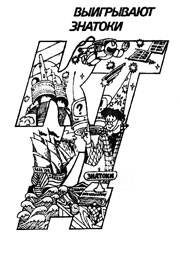 Познавательные делаВечер весёлых задачВечер-путешествиеВечер разгаданных и неразгаданных тайнГород веселых мастеровЗащита фантастических проектовПресс-бойПресс-конференцияРассказ-эстафетаСобрание-диспутТурнир-викторинаТурнир знатоковУстный журнал (альманах)Суть познавательных КТД — открытие мира на радость и пользу друг другу, близким и далеким людям. Здесь на первый план выступает развитие у школьников гражданского отношения к таким сторонам жизни, которые недостаточно познаны, полны тайн, загадок, требуют своего раскрытия в коллективном поиске. Еще одна важная роль познавательных КТД — формирование потребности в познании, сознательного, увлеченного, действенного отношения к непосредственным источникам открытия мира: к книге, учению, различным средствам самообразования. Познавательные КТД обладают богатейшими возможностями для развития у школьников таких качеств личности, как стремление к познанию, непознанного, целеустремленность, настойчивость, наблюдательность и любознательность, пытливость ума, творческое воображение, товарищеская заботливость, душевная щедрость.Осознавая и воплощая замысел экспедиций в мир разгаданных и неразгаданных тайн, школьники вместе со взрослыми и под их руководством применяют (закрепляют, расширяют и углубляют) знания, умения и навыки, полученные ими в учебной работе по всем предметам гуманитарного и естественно-математического циклов, а также приобретенные с помощью самостоятельного чтения, полученные из передач радио и телевидения, в повседневном общении со сверстниками и взрослыми. Ребята начинают интересоваться событиями общественно-политической жизни, увлекаются искусством, примеряют на себя различные профессии, стремятся проникнуть в «тайны» здоровья и человеческой психики. Все это работает на становление духовных потребностей, расширение культурного кругозора, интеллектуальное развитие.ВЕЧЕР ВЕСЕЛЫХ ЗАДАЧНесколько познавательных игр-обозрений, переходящих одна в другую и составляющих своеобразную игровую сюиту. Участники этой сюиты, объединенные в небольшие команды (не более 10–15 человек в каждой), выполняют творческие задания и по очереди выступают со своими решениями-экспромтами. В сюиту могут входить игра в оркестр; эстафета веселых задач; кольцовка песен.Вечер веселых задач — это смотр смекалки, творческой фантазии, умения быстро ориентироваться в обстановке, включаться в коллективную работу и радость окружающих. Каждый вечер веселых задач может стать маленьким праздником коллективного творчества. Участниками такого вечера могут быть как сверстники (звездочки одной октябрятской группы, звенья одного или нескольких пионерских отрядов, учащиеся одного или нескольких старших классов), так и ребята разного возраста, например пионерские звенья в содружестве с подшефными октябрятскими звездочками.Разновозрастный состав команд, активное участие взрослых вовсе не препятствие, а, напротив, важное условие успеха, стимул для более полного раскрытия познавательных способностей и младших, и старших, для обмена знаниями и интересами, для взаимного увлечения творческим поиском, юмором, жизнелюбием, товариществом.Ход вечера.Вечер открывается игрой в оркестр. Все участники садятся по кругу небольшими группами (или постоянными микроколлективами — звездочками, звеньями, или тут же объединившись — по желанию или по жребию и т. д.), и каждая группа выбирает себе один из инструментов оркестра — симфонического, духового, народных инструментов, джаза: скрипку, трубу, барабан, пианино и т. д. (при этом очень важно, чтобы в каждой группе были и младшие, и старшие ребята, и взрослые).Оркестром руководит дирижер. Он неожиданно для участников показывает какой-либо группе игру на их инструменте. Группа в ответ на это должна показать дирижеру «нос». Когда дирижер показывает группе «нос», оркестранты этой группы, наоборот, должны показывать дирижеру игру на своем инструменте. Если же группа, к которой обратился дирижер, ошиблась и показала не то, что нужно, она получает коллективный фант (даже если ошибся только один из членов данной группы).Этот поединок дирижера с оркестром продолжается до тех пор, пока каждая группа не получит фант, а еще лучше — 2 фанта. После того как все фанты взяты, ведущие назначают каждому фанту определенное задание. При этом еще раз следует подчеркнуть, что свой фант (или два фанта) выкупает вся группа.Когда все задания розданы, всем группам (командам) дается 15–30 минут на решение творческих задач. По окончании этого времени ведущие собирают вместе всех участников игры и начинаются выступления команд — по кругу или в любом порядке, но с передачей какого-либо символического предмета-эстафеты (эстафета веселых задач или веселых экспромтов). Команда, последней принявшая эстафету и показавшая свое решение, получает право назвать тему для кольцовки песен.Примеры творческих заданий для эстафеты веселых задач.1. Придумать и разыграть мимическую сценку (или серию сценок) на предложенную тему («На рыбалке», «Прием у врача», «Учитель и ученик» и др.).2. Сочинить стихотворение по рифмующимся словам (буриме), например:... порою
... горою
... толкает
... мечтает.Исполнить это стихотворение в какой-либо сценке.3. Сочинить маленький рассказ по данному началу (например: «На площадке выстроились две команды…» или «До полета оставалось 5 минут…»). Прочитать этот рассказ приемом эстафеты (каждый член команды по очереди произносит одну фразу) или инсценировать его.4. Придумать и изобразить скульптурную группу на заданную тему («Проиграли», «Победитель космоса», «В мастерской скульптора» и т. д.).5. Изобразить и «оживить» (придумать и показать продолжение) известную скульптуру или картину («Охотники на привале» В. Перова, «Опять двойка!» Ф. Решетникова и др.).6. Изобразить пантомимой куплет (или несколько) из популярной песни («Дан приказ ему на Запад…» или: «Мы шли под грохот канонады…»). Остальные участники отгадывают песню.7. Драматизация шарады (кар-тина, пар-ад и т. п.).8. Придумать 10 слов на одну букву и составить рассказ таким образом, чтобы с этих слов начинались все предложения. Инсценировать этот рассказ.9. Произнести одно и то же слово или фразу в разных сценках с разной интонацией (не менее 5 вариантов), например: «Неплохо», «Подумай еще», «Войдите!»10. Придумать и изобразить сценически разные варианты решения конфликтной (нравственной) ситуации, например:— Хулиган бьет малыша. Ты идешь мимо. Что будешь делать?— Мальчик дружит с девочкой. Их дразнят. Что им делать?Предлагается дать не менее трех вариантов решения.11. Исполнить одну и ту же популярную песню на несколько мотивов, меняя ее характер.12. Исполнить несколько песен на одну и ту же тему (например, о море и моряках).13. Драматизировать песню или стихотворение.14. Придумать и изобразить сцену из жизни литературного героя (остальные участники отгадывают имя героя, называют книгу, ее автора).КАК ЭТО БЫЛО (из коммунарского дневника Зинаиды Полонской)Мы сидим в одном кругу с восьмиклассниками и их учителями. Первое знакомство состоялось. Теперь ребята ждут: что-то будет дальше? Танцев вроде не предвидится, а что может быть еще интересного?— Так что же будет?— Что? Оркестр!И начала действовать уже испытанная палочка-выручалочка. По красноречивому взгляду дежурного командира кимовцы «идут в народ» и ведут разрушительную работу среди скептиков. Оркестр перемешал ребят, кимовцев, учителей… В игре самых разных инструментов кипит сплав нарождающегося товарищества.Самое интересное началось при разыгрывании фантов. Каждый «инструмент» (т. е. бригада из 5–7 человек) получил веселое задание и помчался выполнять его. Времени было немного, так что «меньше зевай, быстрей соображай»… И здесь, кажется, лед окончательно тронулся. Ребята наперебой предлагали свои варианты и вообще принимали наиактивнейшее участие. Были использованы все материалы, разысканные под крышей школы: тряпки, швабры, скатерти и прочие атрибуты. Результат эстафеты веселых задач оказался великолепным, он закрепил энтузиазм, возникший во время игры оркестра и подготовки к ней. Задания были выполнены с юмором, находчивостью и артистичностью.Вот, например, одно из заданий: «Придумать 10 слов на одну букву и составить рассказ, все предложения которого начинались бы с этих слов». И наша бригада придумала так: «Однажды мы приехали в город Пушкин. Он ждал нас у самого старого дерева Екатерининского парка. Ошеломленные, стояли мы, не в силах передать свой восторг. Очаровательная улыбка появилась на его лице. О, как это было мило! «Ощетинились!» — раздался наконец робкий голос дежурного командира. Обычно по этой команде наши головы начинают усиленно работать. Однако сейчас этого не потребовалось. «Олег Павлович!» — заорали мы, бросая в воздух чепчики. Объятиями закончилась эта встреча».По-настоящему коллективным было и исполнение этого рассказа. Вся бригада хором произносила первое слово каждой фразы, а затем один из нас (каждый по очереди) заканчивал предложение.Вот еще какие задания были выполнены с блеском:изобразить сценку «Проиграли»;произнести разными интонациями фразу «То ли еще будет»;составить рассказ-эстафету, который начинался бы фразой «До полета оставалось 5 минут»;представить несколько сцен из повестей Гайдара, чтобы зрители отгадали эти произведения;драматизировать сюиту песен о жизни в пионерском лагере.Главное, все было сделано экспромтом, ребята были увлечены и старались выступить как можно лучше.Отлично было выполнено задание «На приеме у зубного врача». Исполнители появились в довольно странном, но соответствующем сюжету виде: с перевязанными щеками, подбородками и даже… почему-то глазами. Ребятам очень понравился в главной роли Олег Павлович, который, наверное, впервые предстал перед ними не как строгий директор, а как увлеченный общей игрой, остроумный и жизнерадостный человек.Ребят просто потрясло участие учителей в пантомимической сценке на тему «Балет будущего».— Эх, костюмы бы сюда, вот здорово бы получилось! — шептали ребята в восторге.«Выхожу один я на дорогу»,— кажется, такие знакомые слова! А попробуйте-ка представить их пантомимой! Но бригада, получившая эту задачу, с честью вышла из трудного положения: встав с двух сторон, повернувшись друг к другу лицом и расставив руки, ребята изобразили телеграфные столбы вдоль дороги. Слава Винокуров выходит на эту самую «дорогу» в виде старого, опытного абрека, вглядываясь вдаль, вытаскивает блестящий «кинжал» и движется навстречу судьбе…Итак, «хождение в народ», очень сложный народ 8-го класса, вопреки историческому опыту, оправдало самые дерзкие надежды. Кажется, начисто были выметены скука и скепсис из сердец подростков, и уже трудно было отличить «народ» от тех, кто «ушел в народ».ВЕЧЕР-ПУТЕШЕСТВИЕПознавательное обозрение, участники которого делятся друг с другом своими знаниями, впечатлениями, предположениями о той или иной стороне окружающей жизни. Отличительной особенностью такого вечера является прием ролевой игры в путешествие, позволяющий строить обмен опытом, коллективное открытие мира в живой, увлекательной форме, развивать любознательность, пытливость ума, находчивость, творческое воображение, товарищескую взаимопомощь.В школе вечер-путешествие можно проводить или в одном классном коллективе, или несколькими параллельными классами, или союзом старшего и младшего классных коллективов. Соответственно участниками вечера могут быть как школьники одного возраста (начиная с 1-го класса), так и разновозрастные объединения, например союзы октябрятских звездочек и пионерских звеньев или пионерские звенья вместе с их друзьями-старшеклассниками.Взрослые участники такого вечера — педагоги, родители, выпускники школы — легко занимают позицию старших товарищей ребят по путешествию, выступая в роли ведущих или советников или рядовых путешественников.Вечер-путешествие — хорошее средство объединения взрослых и ребят (старших и младших) в общем творческом деле, органического соединения идейно-политического и умственного, нравственного и эстетического воспитания, взаимного воспитания и самовоспитания старших и младших.Можно устраивать не только один вечер-путешествие, но и их серию (цикл) на одну тему (например, в течение года).Темы вечеров-путешествий (и серий таких вечеров) могут быть самыми различными. Вот некоторые из них:«Наш город (поселок, район, край…)» — путешествие по улицам, площадям, памятным местам родного города;«По родной стране» — путешествие по городам, рекам, новостройкам и т. д.;«Вокруг света» — путешествие по разным странам, по столицам, по одной параллели земного шара и т. п.;«Удивительное рядом» (путешествие в мир природы) — животные, птицы, растения, погода и климат, времена года и т. п.;«Все работы хороши — выбирай на вкус» — путешествие по профессиям;«Путешествие на машине времени» — в определенный год, например 1917-й, или в разные годы, эпохи, исторические события;«Путешествие в мир искусства» и т. д.Подготовка к вечеру.Тема и маршрут, а также время проведения вечера выбираются коллективно — на встрече-старте участников путешествия (можно использовать при этом конкурс между первичными коллективами на лучшие предложения). На этой же встрече определяются (составляются) команды, и каждая из них устанавливает свой участок (объект, отрезок) путешествия — по желанию или по жребию, выбирает своего капитана (штурмана и т. п.). Капитаны команд и специально выбранные ведущие (не менее двух) составляют совет дела — штаб путешествия.Дальнейшая подготовительная работа команд происходит по секрету друг от друга. Только капитаны и ведущие собираются время от времени на заседания штаба, обмениваются опытом подготовки, передают друг другу нужные материалы, составляют план самого вечера. Вечер должен быть наполнен радостными сюрпризами, неожиданностями, открытиями, как и настоящее путешествие!Варианты проведения вечера.1. Каждая команда — экипаж вертолета (корабля, дирижабля, машины времени, ракеты и т. п.), который доставляет остальных участников на свой участок (объект) и знакомит с ним. При этом варианте команды по очереди становятся экскурсоводами.2. Все команды представляют экспедиционные группы (партии), которые по очереди сообщают остальным участникам о результатах своих изысканий и о том, как эти изыскания проводились.3. Команды выступают в роли различных делегаций (людей разных профессий или увлечений, разных исторических времен и стран и т. п.), которые впервые встречаются в гостях у одной из них или по очереди принимают друг друга.Советы организаторам.Не увлекайтесь сложными костюмами, сложным оформлением (достаточно и отдельных атрибутов, знаков отличия — лент, головных уборов, значков и т. д.).Команды могут построить свое выступление в форме экскурсии, устного журнала, световой газеты, радиорепортажа, кинопанорамы, защиты диссертации, пресс-конференции, интервью и др.Не забудьте о песнях, стихах, речевках-приветствиях, музыкальном сопровождении, о световых и шумовых эффектах (затемнение, освещение белым и цветным лучом, показ картин, репродукций, рисунков, фотографий, карт через эпидиаскоп, воспроизведение звуков самолета, поезда и т. п.).Если участвуют старшие и младшие ребята, применяйте разделение труда: пусть младшие делают то, что старшим слишком легко, а старшие — то, что еще не могут делать младшие.Ведущие вечера должны выбрать роли, которые дозволят естественным образом вести вечер, передавая эстафету от одной команды к другой.В случае непредвиденных осложнений (кто-то не смог прийти, кто-то забыл роль, выступил не в свою очередь и т. п.) не теряйтесь, выходите из положения шуткой, речевкой, песней — ведь и настоящие путешествия не обходятся без неожиданностей, а значит, экспромтов!КАК ЭТО БЫЛО (из коммунарского дневника Нины Сидоровой, Натальи Богданчиковой, Веры Кораблевой)Прежде чем провести сбор-путешествие по Ленинграду, мы выяснили, что знают первоклассники о своем родном городе, о его улицах, площадях, исторических памятниках. Оказалось, что почти ничего.Тогда мы предложили несколько маршрутов путешествия на выбор между звездочками. Получилось так: 1-я и 2-я звездочки — площадь Островского; 3-я звездочка — площадь Искусств; 4-я звездочка — Дворцовая площадь; 5-я звездочка — Исаакиевская площадь; 6-я и 7-я звездочки — Невский проспект.Все записали названия не только своих, но и остальных маршрутов, чтобы помогать друг другу в сборе материалов.В течение 10 дней шла подготовка. Ребята искали книги, открытки с видами Ленинграда, ходили с родителями по своему маршруту (правда, не все), приносили открытки и для других звездочек.Командиры звездочек следили вместе с нами за выполнением заданий, которые распределили внутри звездочек. Например, в 1-й звездочке: один октябренок готовил рассказ о театре им. А. С. Пушкина, другой — об улице Росси, третий — о Публичной библиотеке и т. д. Такое распределение было в каждой звездочке. Беседовали с командирами, спрашивали их о выполнении заданий. С некоторыми ребятами составляли рассказы вместе, так как родители им помочь не могли.12 марта состоялся сбор-путешествие. Он проводился в кабинете физики. Скамейки были расставлены двумя рядами, между ними стоял эпидиаскоп. А впереди еще одна скамейка, на которую садился «экипаж вертолета».Ввели ребят в класс по звездочкам. Прежде чем начинать игру, предупредили, что мы все находимся в вертолете, все мы сейчас его пассажиры. Но ведь в вертолете должны быть пилоты! Сейчас, прежде чем подняться и полететь на площадь Островского, мы должны выбрать пилотов, которые поведут наш вертолет. Первыми пилотами у нас будут 1-я и 2-я звездочки, они привезут нас на площадь Островского и расскажут о ней. Надели на этих ребят шапочки, и, когда сказали, что вертолет поднимается, все зажужжали.Приземлились. Командир звездочки знакомит пассажиров с площадью Островского, рассказывает, что здесь находится, и предоставляет слово другим членам звездочки. Во время рассказов через эпидиаскоп показывали те достопримечательности, о которых шла речь. Когда одна звездочка заканчивала рассказ, мы задавали ребятам вопросы, как они запомнили то, о чем только что рассказывал очередной экипаж. Затем управление вертолетом передавалось другой звездочке, теперь уже она надевала пилотские шапочки, снова жужжали и летели на новую площадь…Через несколько дней мы с ребятами оформили альбом путешествия по Ленинграду в подарок детям Крайнего Севера.ВЕЧЕР РАЗГАДАННЫХ И НЕРАЗГАДАННЫХ ТАЙНЭта увлекательная игра позволяет в живой, непринужденной форме обмениваться знаниями, мнениями, догадками, учит ставить вопросы, доказывать и опровергать, вести коллективный поиск истины, опираясь на сведения, полученные из самых разных источников — учебников, книг, журналов, газет, кино, по радио и телевидению.Варианты проведения вечера.1. Совет вечера («совет мудрейших»), в состав которого входят представители всех первичных коллективов (звеньев, классов), составляет список тайн (вопросов) и сообщает их всем участникам заблаговременно (за несколько часов или дней до вечера). Все думают над этими тайнами, читают научно-популярную литературу, советуются со специалистами. Члены «совета мудрейших» руководят этой подготовкой в своих звеньях (первичных коллективах).На самом вечере каждая команда получает 1–2 тайны (по предложению ведущих или по жребию) для подробного сообщения. Другие команды высказывают свои соображения, развивая точку зрения докладчиков или опровергая ее. Так последовательно обсуждается каждая из предложенных «советом мудрейших» тайн.2. Каждая команда находит тайны и по ходу вечера предлагает отгадать их другим командам.3. Каждый первичный коллектив передает «совету мудрейших» свои тайны. Совет отбирает несколько наиболее интересных из числа предложенных всеми коллективами, вывешивает список этих тайн, после чего все готовятся к вечеру.На самом вечере обсуждается тайна за тайной, причем каждый раз по предложению ведущих участники делятся на сторонников выдвигаемой гипотезы и ее противников (независимо от первичных коллективов), которые соответственно объединяются, советуются друг с другом и т. д. («бой оптимистов и скептиков»).Ведущие завершают каждую дискуссию, высказывая свое мнение о ее результатах в серьезной или шутливой форме.4. Вопросы готовятся «советом мудрейших», как в первом или в третьем варианте, но заранее распределяются между командами, и каждая команда еще до вечера сообщает (вывешивает) то объяснение тайны, которого придерживаются члены коллектива (если есть разногласия, они тоже сообщаются). Остальные команды изучают эти ответы и по секрету готовят свое мнение. На самом вечере обсуждается по очереди каждая тайна.5. Организаторы вечера получают тайны от участников на отдельных записках, отбирают те, которые представляют общий интерес, и помещают их в копилку тайн.На вечере ведущие достают из копилки одну записку за другой, оглашают поставленный вопрос и предлагают желающим ответить на него.Примеры вопросов-тайн.Есть ли жизнь на других планетах Солнечной системы?В чем загадка наследственности?Что представляют собой глубины Земли? Как туда проникнуть?Можно ли продлить в недалеком будущем жизнь человека до 200 лет?Какими будут города будущего?Каким будет человек будущего?Возможна ли передача мыслей на расстояние?Могут ли жить люди в морских и океанских глубинах?Что умеют делать кибернетические машины?Советы организаторам.Участниками вечера могут быть как сверстники (в школе — пионеры одного пионерского отряда или учащиеся одного старшего класса, а также коллективы параллельных классов; в пионерском лагере — ребята одного отряда или близких по возрасту отрядов), так и разновозрастные сводные коллективы старших и младших.В форме сбора «Тайны вокруг нас» это познавательное творческое дело может быть проведено пионерами вместе с их младшими друзьями-октябрятами. При этом командами становятся объединения пионерских звеньев и их «спутников» — октябрятских звездочек.Тайны могут быть дискуссионными, т. е. вызывающими различные, часто противоположные решения, и обзорными (ответы представляют собой сводку фактов, сведений). Хотя и те и другие могут рассматриваться на вечере, целесообразнее использовать дискуссионные тайны.При подготовке к вечеру можно использовать все доступные участникам источники, особенно научно-популярные журналы и книжки. Возбуждение и развитие интереса к научно-популярной литературе — один из важнейших результатов таких вечеров.Вечер не должен продолжаться более 2 часов. Если он затягивается, но не все выдвинутые тайны рассмотрены, ведущие могут объявить, что остальные тайны будут «опубликованы» и по ним можно поспорить после вечера.Игровые элементы оживляют вечер, помогают создать и поддержать мажорный тон, обстановку путешествия в мир загадочного, дают возможность ведущим находить остроумный выход из трудных положений. Однако использовать игру, юмор, веселые затеи надо так, чтобы вечер не становился простым развлечением, забавой, а давал пищу для ума, возбуждал познавательную активность ребят и взрослых.КАК ЭТО БЫЛО (из коммунарского дневника Тамары Кучеренко и Лидии Шевелевой)Сразу же после общего сбора участников будущего вечера разгаданных и неразгаданных тайн наш «совет мудрейших» (в составе которого были и кимовцы, и восьмиклассники) отобрал из двух десятков предложенных тайн для общего размышления только три:Возможно ли продлить человеческую жизнь до 200 лет?Были ли на Земле пришельцы из других миров?Возможна ли передача мыслей на расстояние?Эти вопросы объявлены всем участникам. Как и мы, наши друзья-школьники тоже думают над этими тайнами, а кроме того, наполняют шкатулку пока еще секретными вопросами…Время приближается к шести. «Совет мудрейших» готовит еще один сюрприз. Наряжаем Олю Молочникову в мантию магистра, а Лиду Шевелеву, председателя совета, в костюм мага. Чалму соорудили из полотенец и шарфов, а мантию — из одеяла.Поскольку грима в наших запасах не было, в ход пошел уголек. И вот уже готовы бородки и усы мудреца и волшебника. Можно начинать.…Ровно в 18.00 по кимнагорскому времени раздался удар в литавры (крышки от кастрюль) — и на возвышении у костра друзей появился магистр разгаданных и неразгаданных тайн. Он возвещает о скором прибытии великого мага таинственного мира. Магистр предлагает собравшимся ускорить прибытие мага заклинанием: «О, явись, явись, явись!»Под звон литавр с горы спускается маг. Он задрапирован черной тканью в крупную белую клетку и украшен звездами.Обращаясь с приветствием к славным жителям двух городов — Кимнагорска и Гайдаровска, маг по секрету сообщает, что всех нас окружают многочисленные тайны: большие и маленькие. Разгадка этих тайн усилит могущество человека. Под удары литавр маг сообщает первую тайну — о пришельцах с других планет.Маг предлагает собравшимся разделиться на тех, кто признает гипотезу о пребывании на Земле пришельцев из Вселенной, и тех, кто ее отвергает.Первыми в бой вступают защитники этой гипотезы. Они приводят разные доводы: остатки таинственных городов, посадочных площадок, обсерваторий… Оппоненты со знанием дела утверждают, что все это нельзя считать следами пришельцев. Защитники в свою очередь находят в их доводах слабые места. Разгорается спор. Его прекращает (временно!) звон литавр. Маг возвещает, что он выслушал все умно-туманные мысли землян и передаст их мнения в таинственный мир. Разгадка будет сообщена через журналы землян: «Наука и жизнь», «Знание — сила» и др.Снова знакомый сигнал. Великий маг-волшебник объявляет вторую неразгаданную тайну: можно ли продлить жизнь человека до 200 лет? По предложению мага участники вечера снова делятся на две партии: оптимистов и скептиков.Оптимисты бьются за то, что уже в недалеком будущем будут найдены средства и созданы условия для очень долгой жизни человека. Доводы самые разные — от силы спорта до искусственного белка. Пессимисты всячески пытаются уличить их в незнании, но, кажется, тщетно, ибо на сей раз маг не апеллирует к таинственному миру, а разрешает спор в пользу оптимистов и дарит им в награду… жизнь длиною в 250 лет.Третья тайна — и снова горячий спор двух лагерей… Но пора переходить ко второй части вечера. Она начинается с того, что магистр по воле великого мага вносит шкатулку с опущенными туда тайнами и сосуд — хранилище тех тайн, коим не суждено получить разгадку на нашем вечере.Маг превращает самого юного участника вечера — первоклассника Марика — в своего ассистента. Шкатулка вскрывается, и Марик извлекает первую записку: «Что будет, если иссякнет солнечная энергия?» Маг приглашает желающих дать ответ на этот вопрос. Поднимается сразу несколько рук… Тайна следует за тайной:— Живет ли чудовище в одном из якутских озер?— Чем будет питаться в будущем человек?— Как птицы находят дорогу домой?— Что скрывается в центре Земли?— Мыслят ли и разговаривают ли дельфины?И каждый раз слово предоставляется знатокам. Выступают и кимовцы, и школьники. Забыта разница в возрасте. Марик спорит с Игорем Петровичем… И если маг считает, что ответ пока еще не найден, он дает приказ считать тайну неразгаданной и опустить ее в сосуд-хранилище.Извлечена последняя записка. Всё! Магистр запечатывает сосуд. Великий маг ведет всех жителей к огромному валуну, взбирается на него вместе с магистром и руководит церемонией захоронения сосуда.Вскроем его через год и попытаемся снова раскрыть эти тайны! Ведь за год мы вместе с остальным человечеством станем немного умнее.ГОРОД ВЕСЕЛЫХ МАСТЕРОВМассовая ролевая игра, удовлетворяющая и развивающая интерес школьников к деятельности людей различных профессий и приобщающая к романтике коллективной созидательной жизни.Веселые мастера — это прежде всего знатоки и энтузиасты своего дела, мечтатели, умельцы. Все свои дела они сопровождают шуткой, умным юмором, доброй улыбкой. Город веселых мастеров — это содружество многих «учреждений», работающих и передающих свое искусство всем жителям и гостям своего города.В этой игре могут принимать участие школьники всех возрастов. Она открывает разнообразные пути совместного творчества, взаимообогащающего общения младших и старших, ребят и взрослых, содействует воспитанию и самовоспитанию детей и подростков.Игра может длиться несколько часов, целый день или несколько дней.Варианты подготовки к открытию города веселых мастеров.1. Каждый первичный коллектив (отряд, класс) выбирает по секрету от других свою профессию (одну или несколько) и готовит — также по секрету — свои городские учреждения и свои сюрпризы для остальных жителей и гостей города. Координирует подготовку городской совет, в который входят представители всех первичных коллективов, соблюдающие необходимую тайну.2. На общем сборе проводится конкурс между первичными коллективами на лучшие предложения о профессиях, городских учреждениях и общих делах. Затем каждый участник игры выбирает себе профессию по душе, будущие жители города (независимо от первичных коллективов) объединяются по профессиям в городские учреждения, выбирают их руководителей. Руководители составляют горсовет.Горсовет готовит общие дела — городские события, разрабатывает программу жизни города. При подготовке к открытию города все учреждения широко обмениваются опытом.3. На общем сборе выбирается горсовет — инициативная группа ребят и взрослых. Горсовет сам составляет список профессий и городских учреждений, вывешивает его и объявляет свободную запись всех участников игры. Можно вступать в то или иное учреждение и индивидуально, и целым первичным коллективом (звеном, бригадой, отрядом). Можно дать право иметь несколько профессий.Дальнейшая подготовка ведется по учреждениям втайне или открыто, с широким обменом опытом (решают сводные коллективы учреждения). Горсовет имеет доступ и в «засекреченные» учреждения, но хранит их тайны. Главная задача горсовета — помощь учреждениям и подготовка их совместных, общих дел.Возможные профессии и городские учреждения:строители, архитекторы — стройтрест;рабочие, изобретатели, конструкторы, ученые — особое конструкторское бюро, мастерская удивительных превращений, академия наук;учителя, педагоги — детский сад, школа, университет;медики, биологи — институт продления жизни, поликлиника, биостанция;ботаники, зоологи, лесоводы — ботанический сад, зоопарк, заповедник, лесная станция;метеорологи — метеостанция, институт управления погодой, бюро искусственного климата;кулинары — фабрика-кухня, кафе;художники, скульпторы — дворец прекрасного, музей изобразительных искусств;модельеры — ателье мод;артисты, музыканты, деятели театра — театр, дворец культуры, театр эстрады, кукольный театр, оркестр, цирк и т. д.;работники печати, радио, телевидения — редакция городской газеты и типография, радиокомитет и радиостанция, студия телевидения;работники кино — киностудия, кинотеатр;спортсмены-профессионалы (тренеры, судьи) — стадион, спортклуб и т. д.Ход игры.Игра начинается торжественной встречей гостей (ребята и взрослые), шествием или митингом, открытием памятника и т. п. Затем начинают работать городские учреждения и проводятся общие дела. При этом могут быть использованы следующие варианты организации жизни города:1. Городские учреждения действуют по очереди, по ходу экскурсии, которая проводится по городу. Таким образом, каждое учреждение может показать свою работу всем остальным жителям и всем гостям. Такой тип организации целесообразно использовать, когда и участников игры, и гостей сравнительно немного (до 50–60 человек). Он удобен тем, что каждый из жителей города может и попробовать себя в нескольких профессиях, и посмотреть работу товарищей.2. Городские учреждения работают все одновременно, предоставляя каждому из гостей возможность побывать в них по своему выбору.3. В разное время в городе работают разные учреждения (этот вариант особенно удобен, когда игра длится день или несколько дней).4. Время от времени организуются общегородские дела, в которых принимают участие все жители города и гости (воскресник, спартакиада, игра на местности, диспут, карнавал, концерт и т. п.). Одним из таких дел лучше всего и завершить игру. Дела проводятся или по программе, с которой знакомятся все жители порода и гости, или неожиданно — как сюрприз, «по тревоге» и т. п. Руководителями таких дел могут быть и горсовет, и отдельные городские учреждения.5. На территории города действуют «летучие» команды типа ГАИ, санитарных или пожарных патрулей, агентство бытового обслуживания и т. п. Деятельность их необычна. Так, городская инспекция может задавать разнообразные вопросы, патрули могут давать задания для немедленного выполнения, а проштрафившиеся получают фанты для выкупа их на общегородском концерте.Советы организаторам.Не забывайте ни на минуту, что город веселых мастеров — это город будущего в настоящем. Поэтому каждое учреждение должно раскрывать перспективы нашей жизни, пропагандировать новинки науки, техники, искусства.Высокая культура — во всех уголках города, во всех мелочах, во всех сюрпризах!Как можно больше выдумки и вкуса в оформлении города, названиях и эмблемах учреждений, в костюмах и атрибутах, в шутках и розыгрышах, в песнях и проектах!Вовлекайте гостей в активную деятельность! Пусть они поменьше будут зрителями, а побольше — сотрудниками.Бойтесь заорганизовать жизнь города. Экспромт, импровизация — вот истинная ее душа!КАК ЭТО БЫЛО (из коммунарского дневника Людмилы Максимовой)Гайдарград! Удивительный город веселых и неутомимых мастеров. Все здесь необыкновенно. Не узнаете школьных помещений, коридоров, классных комнат! Заходите в любой район, любое учреждение и не пожалеете! Почему? Здесь можно и поучиться, и повеселиться, и помечтать. Всюду вас встречают заботливые и гостеприимные хозяева города.Район Хорошего Настроения (четвертый этаж школьного здания) мы, районные волшебники, считали самым главным, ведь хорошее настроение — основа основ.Все учреждения, расположенные в нашем районе, работают под девизом «Улыбка нам жить помогает». В центре района — площадь Радости, здесь городской цирк и кинотеатр «Колобок». В самом углу площади разместился сквер «Несмеяна», сюда должны направляться те, у кого скучные лица и плохое настроение.Чтобы попасть на фабрику «Сюрприз», надо пройти по проспекту имени Тимура, и вы окажетесь на проспекте Большой Медведицы. Здесь владения юных непосед-путешественников.Еще до открытия города, в 10 часов утра (дело происходило в воскресенье), в нашем районе стали появляться любопытные носы, хотя по договоренности всех волшебников было вынесено решение: одиночек-индивидуалистов не пускать! Но… нельзя ведь в таком районе огорчать гостей. Как только появились нетерпеливые посетители, они сразу же попали к волшебнику. Рановато еще, но, уж раз пришли, давайте знакомиться с районом.Я провела гостей по историческим местам своего района, рассказала о предприятиях, учреждениях, но для гостей двери еще были закрыты, везде шли последние приготовления к торжественному приему.И вот 11 часов… Но куда исчезли добрые феи (старшеклассницы), которые так охотно помогали мне до открытия? Может быть, это проделки злых волшебников? Все оказалось гораздо проще. Мои непоседливые феи разбежались по всем районам, не устояв перед соблазном осмотреть город. И лишь одна фея — Валя не поддалась искушению и осталась на посту до конца.Первая многочисленная делегация, и среди гостей знакомые лица: это те, кто проник в наш район до открытия, снова пришли сюда, но теперь уже на законных правах.Экскурсия по району, и гости отправляются в клуб юных путешественников. Делегации прибывали одна за другой, они уже заполнили все уголки, а гостей все больше и больше.Особенно много желающих было попасть в цирк. Артисты работали без отдыха, но такой напряженный труд сразил наших клоунов и акробатов, и они выдержали только два представления. И зрители, стоя перед закрытыми дверьми цирка «Ха-ха-ха», только вздыхали: «Ах-ах-ах…»Кинотеатр «Колобок» принимал гостей всех возрастов. Сначала для малышей фильмы-сказки, затем «Памятники Москвы» и заключительный фильм о делах кимовцев.Интересно было и на фабрике «Сюрприз». Директор фабрики Галя демонстрировала изделия и предлагала гостям попробовать сделать самим себе сюрпризы, а сотрудники фабрики помогали словом и делом. Особенно старались малыши. Довольные, с сувенирами в руках, они покидали нашу фабрику.Много нужного и полезного узнали гости и в клубе юных путешественников. Только одно местечко в нашем районе пустовало. Не нашлось ни одного желающего посетить его. Это сквер «Несмеяна».ЗАЩИТА ФАНТАСТИЧЕСКИХ ПРОЕКТОВПознавательное дело-обозрение, во время которого каждая группа (бригада) участников демонстрирует подготовленный ею проект, воплощающий представление авторов об одной из сторон жизни в будущем, и отвечает на вопросы остальных участников, стараясь как можно убедительнее обосновать свои предложения.Подготовка к защите проектов может длиться 2–3 недели, несколько дней или всего 30–40 минут, если это дело-обозрение носит характер экспромта, импровизации. Однако в любом случае оно начинается с общего сбора-старта всех участников, на котором определяется состав бригад (или микроколлективы, например пионерские звенья, или союзы старших и младших, например пионерских звеньев 7-го класса и октябрятских звездочек 3-го класса, или сводные объединения) и намечаются темы проектов. При этом возможны следующие варианты:1. Каждый микроколлектив или союз микроколлективов выбирает свою тему.2. Между микроколлективами (или их союзами) проводится конкурс на лучшее предложение о темах проектов, затем отбирается (большинством голосов, по жребию или решением совета капитанов вместе с ведущими) одна из тем, и на эту общую тему каждый микроколлектив (или союз) готовит свой проект.3. Участники выдвигают свои предложения о темах проектов, выбирают несколько самых интересных, затем создают сводные бригады желающих участвовать в разработке того или иного проекта.Примеры тем фантастических проектов:«Дом будущего», «Школа будущего», «Наш город, поселок, край в будущем», «Транспорт будущего: автомобили, самолеты, корабли, вездеходы», «Завод будущего», «Энергетика будущего», «Освоение земных недр», «Освоение океанов и морей», «Освоение Антарктиды», «Освоение космоса», «Медицина будущего», «Спорт и физическая культура в будущем», «Искусство будущего: музыка, изобразительное искусство, кино, театр и др.».Советы организаторам.На общем сборе-старте можно условиться, к какому именно будущему должны относиться проекты — к ближайшему, XXI веку или к более отдаленному.Пусть каждая бригада оформит свой проект в схемах, рисунках (общий вид, разрез, наиболее важные части).К началу защиты все проекты могут быть вывешены и дано время для предварительного свободного ознакомления с ними всех участников и гостей; можно вывешивать проекты и постепенно, по ходу, защиты (тогда будет действовать эффект неожиданности), но в любом случае перед началом защиты все проекты должны быть сданы ведущим, чтобы участники не отвлекались на доработку своих проектов во время защиты других.Очень важно, чтобы докладывал о проекте и отвечал на вопросы не один из членов бригады, а весь авторский коллектив. Поэтому пусть во время защиты своего проекта вся бригада займет место перед ним, после краткого общего обзора, который может сделать капитан, каждый скажет свое слово как специалист; с ответами на вопросы также выступают соответствующие специалисты, а по самым трудным вопросам оппонентов готовится вся бригада в течение установленного ведущими срока, например минуты.Ведущим надо заботиться о том, чтобы вопросы по проектам задавали не одни и те же оппоненты, а как можно больше участников, чтобы возражения носили серьезный, а не легковесный характер (последнее надо «отводить»).Ведущими должны быть взрослые и старшие ребята, которых утверждает или выбирает общий сбор-старт участников; причем они могут вести всю защиту сообща или сменять друг друга в зависимости от характера проектов и своих интересов. Кроме участия в коллегии ведущих взрослые друзья ребят могут выступать в качестве консультантов бригад.Не стоит устраивать соревнования между бригадами, чтобы не разжигать ненужного соперничества и не гасить творческих устремлений у «побежденных». В заключительном слове главный ведущий должен отметить достоинства каждого проекта, назвать вопросы, над которыми стоит еще подумать.Введение элементов ролевой игры (например, защита проектов в конструкторском бюро или доме техники, в НИИ или академии наук) позволяет ведущим более определенно и непринужденно (с нужной долей юмора) направлять и оценивать ход и результаты защиты.Защита фантастических проектов дает возможность выявлять познавательные интересы, знания, мечты ребят, делиться этими знаниями и мечтами, сообща раскрывать и строить дальние радостные перспективы; развивает творческое воображение, пробуждает и усиливает интерес к профессиям, к различным сторонам общественной жизни, к чтению научно-популярной литературы.КАК ЭТО БЫЛО (из коммунарского дневника Аллы Ганабиной, Ольги Дейниченко, Валерии Кравченко, Николая Синицына, Антонины Смирновой)Все участники нашей игры разделились на 4 группы. Мы предложили каждой команде придумать названия интересующих их тем. Назывались такие: «Совхоз через 20 лет», «Транспорт через 100 лет», «Наша школа через 50 лет», «Лунный ландшафт через 100 лет», «Покорители подводного мира», «Марс через 100 лет». И все для защиты (учитывая время, выделенное на подготовку, — 40 минут) выбрали одну тему — «Транспорт через 100 лет».Ребята вооружились карандашами, бумагой и приступили к работе. Обязанности распределяли на ходу.— Пока мы будем дальше придумывать, ты скорее рисуй автобус, ты вертолет…— Не забудь воздушные подушки нарисовать!— А вот я читал, ребята…— Рассказывать будет Саша, у него лучше выйдет…Путем жеребьевки был установлен порядок защиты проектов. Ведущий собрал все проекты (чтобы внимательно слушали и обсуждали проекты товарищей, а не доделывали свои). И вот 1-я команда защищает свои проекты пассажирского транспорта, транспорта по перевозке грузов, транспорта для межпланетных сообщений.Текст сопровождался показом эскизов. На одном из рисунков — бесшумный автобус на воздушной подушке, управление автобуса автоматическое, маршрут заранее запрограммирован. Всех заинтересовала посадка в этот автобус, так как авторы решили этот вопрос необычно: в нижней части автобуса находится люк, через который с помощью магнита втягиваются пассажиры (посадка осуществляется с высоты 4–10 метров).Основным видом транспорта по перевозке грузов выбрали вертолет. Он, конечно, отличается от современных: может перевозить более тяжелые грузы, управление полностью автоматическое, захват груза осуществляется специальными клешнями.Стояла полная тишина, когда защищался проект осуществления межпланетных связей. Авторы объясняли: «Корабль отправляется с одной планеты на другую, но расстояние так велико, что не хватит топлива и пассажиры устанут. Поэтому мы предлагаем сделать космический аэродром, где корабль будет заправляться горючим, а люди отдыхать, чтобы отправиться дальше — к другой планете».Предварительно были установлены следующие правила: представители команды защищают все ее проекты, затем им задают вопросы, на которые они отвечают. Если они не могут ответить сразу, команда дает ответ после короткого совещания. Затем защищает следующий проект. Мы даже не ожидали, что будет такая масса интереснейших вопросов. Вот лишь некоторые:— Ваши пассажиры будут в спецодежде, раз их притягивает магнит?— Почему вы не решили, как будут люди выходить из автобуса?— Почему посадка с воздуха?— Из какого материала сделан вертолет?— На каком топливе работает межпланетный корабль?— Что собой представляет посадочная площадка в космическом пространстве?Вторыми защищали свои фантастические проекты четвероклассники. Они предложили 3 проекта:1) велосипед для детей дошкольного возраста «Модель-101»;2) специальную машину для председателя колхоза;3) кресло-машину «Староход-1» для пенсионеров.Все эти модели с реактивными двигателями. Сделаны они из алюминия, пластиков и стекла. Защищала проекты Винтик Шпунтикова. Особенно понравился «Староход-1». И вопросы в основном задавали по этой модели:— Как она будет подниматься по лестнице?— Как передвигаться по дороге?— Из какого материала сделаны отдельные части?Много шуток и смеха вызвала модель велосипеда для детей дошкольного возраста, предназначенная для длительных прогулок.Третьими защищали свои проекты вездехода в тундре и семейного лимузина «Папа, мама, бабушка и я» пятиклассники. Вездеход в тундре напоминает двухэтажный автобус на колесах, сменяющихся воздушными лыжами. Автобус оснащен пропеллером, который может поднимать его в воздух. Освещение – дневное. В конструкции семейного лимузина сочетаются принципы работы вертолета, автомобиля, самолета.Шестиклассники защищали проект «Марс через 100 лет». У них очень красочно был изображен Марс будущего. Планета покрыта куполом, и там воздух, как на Земле. Ребятам понравился этот проект, и было много вопросов:— Как же получен воздух?— Чем занимаются люди на Марсе?— Откуда прилетели люди на Марс?Интересно, что после защиты всех проектов один мальчик из 5-го класса попросил разрешить ему защитить свой индивидуальный проект (он пришел позже и не был ни в одной команде). Повесил свой эскиз и стал рассказывать, на какой ракете и как можно добраться на Марс, на каком топливе работает ракета, как она приземляется. Все присутствующие единодушно приняли его проект.В конце сбора мы дали 4 минуты на обсуждение: какие проекты больше всего понравились и почему? Спросили, понравилась ли вообще наша встреча, хотя мы и не сомневались в восторженном: «Да, очень!» Участники встречи решили провести защиту фантастических проектов у себя в классах.ПРЕСС-БОЙПознавательное дело-обозрение, хорошее средство расширения политического кругозора, обмена общественными знаниями, воспитания интереса к международной и внутриполитической жизни, к материалам прессы.Проводить пресс-бой можно между бригадами (командами) и между старшими классами (группами) и т. п. Это своеобразная разновидность турнира-викторины.Возможные варианты пресс-боя.1. Свободный пресс-бой («атака веером»).Коллектив делится на 3–4 команды, которые придумывают себе названия. Ведут пресс-бой 2–3 человека, один из них записывает очки, присуждаемые командам (за правильный ответ — 2 очка, за частично правильный — 1 очко). Ведущий предлагает командам придумать по 3 вопроса — по одному для каждой из остальных команд (на это дается 10–15 минут). Затем он дает старт: «Первая атакует, остальные команды обороняются». Командир (или представитель) первой команды задает поочередно вопросы каждой обороняющейся команде. Обороняющаяся команда должна ответить, затратив на обдумывание не более минуты (или двух — по предварительной договоренности). Если команда, которой задан вопрос, не сумела на него ответить или дала частично правильный ответ, любая из двух других команд может попросить слова и дать свой ответ. За такой ответ тоже присуждаются очки. Если же никто не может ответить на вопрос атакующей команды, она сама должна это сделать (допускается совещание участников боя. Отвечает желающий или уполномоченный команды).Далее по вызову ведущего атаковать начинает следующая команда, а остальные занимают оборону. Всего, таким образом, будет задано 12 вопросов. Судейская коллегия имеет право отводить те вопросы, которые носят случайный или слишком сложный характер. В этом случае команда должна задать другой вопрос. В конце пресс-боя судейская коллегия объявляет результаты. В свободном пресс-бое могут быть заданы любые вопросы по международной жизни и внутреннему положению СССР.2. Пресс-бой по континентам («оборона веером»).В этом случае создают несколько команд. Каждая (по желанию или по жребию) становится представителем какого-либо континента. Например, команда А — Азии, Б — Африки, В — Европы, Г — Америки. За несколько дней (а может быть, в течение 2 недель) участники знакомятся с материалами о жизни своего континента по газетам и журналам («Новое время», «За рубежом», «Международная жизнь», «Вокруг света» и др.) и готовят втайне по одному вопросу для других команд по их континентам. Например: «Европа» готовит вопрос по Азии для «Азии», вопрос по Африке для «Африки», вопрос по Америке — для «Америки». На самом пресс-бое оборону занимает по очереди каждая команда, отвечая на вопросы по своему континенту. В остальном эта форма пресс-боя напоминает свободный пресс-бой.3. Пресс-бой типа КВН.Участники разбиваются на 2 команды (поэтому данная форма особенно удобна для пресс-боя между группами, классами). Заранее создается судейская коллегия, которая сама разрабатывает вопросы, во время пресс-боя предлагает их поочередно командам и дает оценку ответам. При этом судьи могут задавать разные вопросы каждой команде (но объединенные одной темой) или один и тот же вопрос — обеим командам. За более полный и глубокий ответ дается большее число очков.4. Свободный пресс-бой двух команд («дуэль»).В отличие от пресс-боя типа КВН здесь вопросы придумываются заранее самими командами и передаются для утверждения в судейскую коллегию. Этой коллегией предварительно определяется, сколько вопросов должна придумать каждая команда и на какие темы.По сигналу судьи-ведущего представитель атакующей команды задает вопрос обороняющейся. По желанию атакующей команды этот вопрос может быть задан точному адресату (персонально) или всей команде. Но за правильный ответ в первом случае присуждается уже не 2, а 4 очка, за частично правильный — тоже в два раза больше: не 1, а 2 очка.На обдумывание вопроса даются 2–3 минуты (по предварительной договоренности). Если вопрос задан персонально, то думает и отвечает тот, кому был задан вопрос, без посторонней помощи. Если вопрос задан всей команде, то допускается обсуждение, и командир (или уполномоченный) дает ответ.Судьи учитывают сложность вопроса и неординарность ответа.ПРЕСС-КОНФЕРЕНЦИЯПознавательное творческое дело-обозрение, организуемое в форме ролевой игры-беседы членов определенной делегации с представителями прессы: корреспондентами различных газет и журналов, радио и телевидения, кино- и фоторепортерами. Участвовать в этой игре могут ребята разного возраста вместе со взрослыми.Воспитательное значение пресс-конференции — обмен знаниями, развитие любознательности, творческой фантазии, находчивости, чувства юмора, помощь в выработке правильного отношения к историческим и текущим событиям, к различным сторонам общественной жизни в прошлом, настоящем и будущем.Варианты пресс-конференции.1. Встреча с людьми разных профессий, представителями будущего или прошлого (на машине времени), одной из планет, какой-либо зарубежной страны (посетившими, например, Советский Союз), одной из республик нашей страны и т. д.В состав делегации могут входить ученый, инженер, врач, педагог, архитектор, космонавт, спортсмен, геолог, юрист, музыкант, актер, моряк, летчик и др.2. Встреча с делегацией дипломатов различных стран.3. Встреча с путешественниками, побывавшими в разных местах земного шара.4. Встреча с героями литературных произведений или пьес, кинофильмов и т. д.5. Встреча с историческими деятелями или мифологическими персонажами.6. Встреча с деятелями искусства: писателями, художниками, артистами и др.7. Встреча с людьми одной профессии из нашей страны или из разных стран.Участники игры коллективно решают, какой вариант использовать, выделяют желающих в состав делегации, выбирают совет дела (3–4 человека). Все, кто не вошел в состав делегации, становятся представителями прессы.Один из членов совета дела руководит делегацией, другой отвечает за подготовку журналистов, третий выполняет роль ведущего пресс-конференции (лучше, если ведущих двое: кто-либо из ребят и один из взрослых).Делегация и бригада журналистов готовятся к пресс-конференции (каждая в отдельности). Координирует их подготовку совет дела. Делегаты придумывают себе роли, биографии, тренируются в ответах на возможные вопросы; если подготовка длится несколько дней, знакомятся с литературой. Для внесения в игру шутливой нотки можно дать всем членам делегации необычные имена, звания, должности, придумать оригинальные костюмы, оформление (достаточно использовать отдельные «говорящие» атрибуты).Совет дела заранее вывешивает объявление о предстоящей пресс-конференции, в котором называется профессиональный состав делегации (чтобы журналисты могли подготовить соответствующие вопросы). Часть вопросов (наиболее трудные) можно сообщить делегации заранее (если тема пресс-конференции сложна, а члены делегации хотят чувствовать себя увереннее, особенно в начале пресс-конференции).Каждый из журналистов тоже выбирает себе роль, становится представителем реальной или вымышленной газеты (журнала, радио, телевидения). Можно объединяться в небольшие группы. Иностранная пресса может иметь своих переводчиков. Каждый журналист (или пресс-группа) придумывает заранее несколько вопросов (серьезных или шуточных, однако последними увлекаться не стоит).После представления членов делегации руководитель объявляет, какие вопросы поступили заранее, и дает своим товарищам слово для ответа. Если же таких вопросов не было, ведущие сразу же предлагают представителям прессы задавать вопросы с места. Задавая вопрос, каждый журналист объявляет, какой орган печати, радио, телевидения он представляет. Задавать вопросы можно всей делегации или отдельным ее членам (персонально). Конечно, задаются не только заранее подготовленные вопросы, но и те, что возникают по ходу конференции. Как и вопросы, ответы могут быть достоверными и фантастическими, деловыми и шуточными.Задача делегатов и журналистов — в содержании и форме ответов, даже в стиле речи и внешнем поведении не выходить из принятых на себя ролей.Успех игры во многом зависит от ведущих — дирижеров пресс-конференции. Своими репликами, обращениями, тоном, необидным юмором они должны уметь снять нервозность, излишнюю напряженность, облегчить трудное положение выступающих, в которое те иногда попадают, не допускать скуки, формальных, школярских вопросов и ответов и вместе с тем легковесного балагурства. Еще одна задача ведущих — вовремя заметить спад настроения, усталость участников игры и закончить пресс-конференцию, например «вспомнить», что делегатам пора мчаться в аэропорт.Хорошо, если после пресс-конференции журналисты поделятся своими впечатлениями в специальном выпуске стенной, световой, радио- или фотогазеты.КАК ЭТО БЫЛО (из коммунарского дневника Николая Иванова)— Уважаемые дамы и господа! Дорогие товарищи и друзья! Совершая небольшое путешествие по галактикам, наш межпланетный корабль совершенно случайно обнаружил новую планету, и мы решили ближе познакомиться с ней»… — так глава делегации планеты Альграб обратился к представителям международной прессы на планете Земля.Что же это за делегация? Что за удивительная планета Альграб? Это идет пресс-конференция — познавательная ролевая игра, которую проводят кимовцы с ребятами Пулковской школы.Начали с конкурса на лучшую делегацию и ее состав. Предложения всех бригад (семиклассников, шестиклассников, пионеров пятых классов и даже самой юной бригады — представителей 4-го класса) обнаружили богатое творческое воображение и фантазию ребят.— Делегация первобытных людей!— Люди разных профессий!— Делегация из страны Сказок!— Делегация из «ада» и «рая»!— Представители подводного мира!— Делегация с планеты Альграб!Каждая бригада хотела, чтобы был принят именно ее проект. В результате обсуждения одобрили предложение семиклассников, объединившее почти все варианты. Итак, произойдет встреча журналистов Земли с делегацией людей разных профессий — посланцев планеты Альграб (в переводе на земной язык — Дружба). На этой планете свои республики, а на конференции — их представители: от страны Сказок — Грин, от Райской республики — Аве, от республики Муз — Азум, от республики Первобытных Людей — ее старейшина Анибуд, от республики Энциклопедии — Цердум и доктор океанологических наук Адов.Во главе делегации — президент республики Олимпия Геб.Трудно было делегатам. На какие только вопросы не пришлось отвечать! Журнал «Юный натуралист» спрашивал о созревании яблок, журнал «Силуэт» интересовался модами, журнал «Малышка» хотел объяснить своим читателям, почему на планете Альграб дети не болеют корью… Среди журналистов были представители самых разных журналов, газет, радио, телевидения и даже агентства Юнайтед Пресс Интернэшнл.Пресс-конференция была прервана известием о том, что получена радиограмма из Москвы — делегация планеты Альграб срочно вылетела во Дворец съездов…Через несколько минут в класс, где шумели журналисты, вернулись наши товарищи, трое кимовцев и четверо школьников-семиклассников, вызвавшихся играть роль посланцев Альграба и за 15 минут придумавших свои имена и биографии, а потом целый час героически отбивавших атаки остальных участников игры — журналистов…РАССКАЗ-ЭСТАФЕТАКоллективное познавательное дело, эффективное средство умственного, нравственного и эстетического воспитания в их единстве. Работу над рассказом-эстафетой лучше всего вести по микроколлективам — октябрятским звездочкам, пионерским звеньям, творческим бригадам.Примерные варианты организации эстафеты.1. От ведущего — к каждому микроколлективу (свой рассказ).Ведущий (или ведущие — учитель, вожатый и др.) придумывает начало рассказа (вступление) для каждого микроколлектива отдельно и передает эти вступления ребятам. Каждый микроколлектив в течение условленного срока (сразу же, или за один день, или за несколько дней) сочиняет продолжение и окончание своего рассказа. Затем эти рассказы читаются (инсценируются) на общем сборе.2. От ведущего — к каждому микроколлективу (общий рассказ).Ведущий придумывает начало рассказа, одно для всех микроколлективов, которые (по секрету друг от друга) пишут продолжение. Затем читаются и обсуждаются все варианты.3. От одного микроколлектива — «цепочкой».Начало рассказа придумывается одной из звездочек (звеном, творческой бригадой и т. п.), далее продолжает вторая звездочка, затем — третья, четвертая, пятая сочиняет конец. Порядок продолжения устанавливается по жребию или определяется произвольно, т. е. каждый микроколлектив передает эстафету кому хочет. Тема (и название) рассказа может быть выбрана на общем сборе путем конкурса на лучшие предложения. Победителям и дается право начать рассказ. Время работы каждого микроколлектива над своей частью устанавливается одинаковое, например два или три дня.4. От каждого микроколлектива — «цепочкой».Каждый микроколлектив свое начало рассказа передает остальным. Время написания — одинаковое для всех (два или три дня). Таким образом, одновременно идет работа над несколькими рассказами (повестями).По завершении работы рассказы (повести) читаются, обсуждаются, а лучшие варианты «обнародуются» (перед младшими, на совместном сборе параллельных классов, на родительском собрании, посылаются в подарок далеким друзьям).Темы и содержание рассказы-эстафеты могут отражать самые разнообразные стороны жизни школы и страны (история и будущее родного края, проблемы экологии, деятельность людей разных профессий, события в классе, взаимоотношения и поступки и т. д.). Рассказ-эстафета дает возможность каждому поделиться с товарищами своими знаниями, впечатлениями, интересами, участвовать в коллективном поиске, отборе, воплощении интересных и важных замыслов, в решении жизненных задач. Старшие друзья ребят (учителя, родители и др.) тактично направляют коллективное творчество, заботятся о том, чтобы все работали действительно сообща, внося свою лепту в общий труд.КАК ЭТО БЫЛО (из коммунарского дневника Юрия Афанасьева)Рассказ-эстафета «Случай в тайге».Ведущий. До избушки лесника оставалось пять километров. Идти по таежным тропам было трудно. Поваленные деревья, глубокий снег то и дело преграждали дорогу.— Только бы успеть засветло, — вытирая со лба пот, сказал Мишка ребятам. Он опасался за самых маленьких — Колю и Таню, которые, как ягнята, прижались к нему…Звено «Буревестник». Через некоторое время они вышли на проселочную дорогу. Вдали увидели избушку лесника. В избушке лесника не было. Они пошли его искать. В пути их настигла метель. Ветер злобно завывал. Таня и Коля все сильнее прижимались к Мише. Миша почувствовал, что совсем выбился из сил. Последние силы оставляли его. Вдруг вдали послышался вой волков. Он прижал к себе Колю и Таню и припал к земле, чтобы не видеть светящиеся глаза волков. Неожиданно раздался выстрел. На поляне показался человек. Это был лесник. Миша, собрав последние силы, крикнул. Лесник привел ребят к себе в избушку, накормил и отогрел их. Они остались жить у лесника.Рассказ-эстафета «Как Петя перестал курить».Ведущий. Петька вытащил из кармана измятую пачку сигарет и бросил на землю:— Больше не курю.Костя внимательно посмотрел на друга и почему-то сразу поверил словам Петьки. А ведь совсем недавно Петьку разбирали на совете отряда, но это не помогло — он продолжал курить. Что же произошло? А произошло вот что.Звено «Юные писатели». Петя очень любил читать. Однажды после уроков он зашел в библиотеку и по настоянию товарища взял книгу А. Гайдара «Тимур и его команда». Домой он вернулся в хорошем настроении и, забыв про уроки, сел за книгу. Книга была и вправду хорошая. Петька читал до самого вечера. Он не мог уснуть, все ворочался и думал о прочитанном. Потом он стал думать о себе, сравнивая свои поступки с поступками героев книги. В школу он пришел задумчивый, а на большой перемене подозвал Костю и что-то ему долго шептал.После уроков весь класс остался на 5 минут. Товарищи рассказали ребятам о своем замысле. Предложение приняли бурно, но по-разному. Отличники ходили по классу и все критиковали. Двоечники собирались в большие группы и галдели. Наконец решение было принято. Ребята организовали отряд имени Гайдара.С тех пор Петя перестал курить.СОБРАНИЕ-ДИСПУТПознавательное творческое дело, цель которого — поставить перед участниками жизненно важный, сложный, действительно спорный вопрос (или несколько таких вопросов, объединенных одной темой), выявить и сопоставить разные мнения, увлечь всех коллективным поиском правильного решения. Собрание-диспут — важное средство идейно-политического, нравственного воспитания подростков и молодежи, укрепления содружества младших и старших поколений.Участниками собрания-диспута могут быть несколько постоянных коллективов (например, старших классов или комсомольских групп), сводный коллектив желающих принять участие в диспуте, члены одного коллектива (например, класса, группы и т. д.). В последних двух случаях целесообразно создать (по желанию) временные небольшие творческие команды (не более 10–15 человек), чтобы обеспечить участие каждого в коллективном размышлении.Совет диспута из представителей всех команд-участников выбирает одну тему из предложенных и формулирует вопросы для обсуждения (не более 3–5). Затем каждый член совета сообщает тему и вопросы своему коллективу для подготовки мнений, определения позиций, точек зрения по дискутируемым проблемам.Ведет диспут председатель совета дела. Он еще раз напоминает дискуссионные вопросы и по желанию участников может дать 10–15 минут для совещания команд, чтобы те могли собраться с мыслями и подготовить выступление по каждому вопросу, отражающее общее мнение.Лучше обсуждать последовательно один вопрос за другим. Чем жарче спор, тем лучше. Но главное в споре — уметь слушать «противника» и доказывать свою мысль.В конце диспута ведущий организует совместное подведение итогов. Если затрагивались практические вопросы жизни коллектива, участники собрания могут принять по ним свое решение, свои предложения или рекомендации.Примерные темы и вопросы собраний-диспутов.1. «Равнодушию — бой!»Кого ты считаешь равнодушным?Почему равнодушный человек — в пути не товарищ? Прав ли Бруно Ясенский, считавший равнодушных самыми опасными людьми, опаснее врагов?Как ты будешь спорить с теми, кто действует по принципу «Моя хата с краю...», «Личный покой прежде всего»?Равнодушный ли тот, кто для себя все берет от коллектива, но другим ничего не дает?Как бороться с равнодушием в себе и в других?2. «Что ты сделал для коллектива?»Кого считать активным в коллективе?Должен ли активист большого коллектива участвовать в жизни своего первичного коллектива?Можно ли каждому быть организатором? Как это сделать?3. «О хорошем тоне».Нужны ли нам правила хорошего тона? Что это за правила?Можно ли быть хорошим человеком и без этих правил?4. «Традиции и творчество в жизни коллектива».Какие из комсомольских традиций 20-х годов тебе больше всего нравятся? Какие из этих традиций можно и нужно возрождать и развивать в жизни нашего коллектива?Что главное в нашей жизни — традиции или творчество?Что значит «творческая жизнь»? С чего она может начаться? Можно ли сделать каждого участником такой жизни?ТУРНИР-ВИКТОРИНАПознавательное дело-обозрение, в котором участвует несколько команд и каждая команда коллективно готовит вопросы и ответы по выбранной теме или по нескольким темам.Турнир-викторина сочетает особенности викторины (вопросы, познавательные задачи и ответы-решения) и турнира (команды по очереди атакуют и обороняются).Турнир-викторина расширяет кругозор ребят, развивает познавательные интересы, формирует умение вести коллективный поиск истины.Участвовать в турнире-викторине могут как первичные коллективы (звездочки, звенья, группы), так и сводные команды, созданные, например, из представителей пионерских отрядов, комсомольских классов и т. д.Способы проведения турнира-викторины.1. «Цепочка» (или «по кругу»).Проводится, когда участвует пять и больше команд (например, звездочки одной октябрятской группы). 1-я команда задает 2-й (по кругу) вопрос или несколько вопросов (их количество определяется организаторами заранее), 2-я — 3-й, 3-я — 4-й и т. д. Последняя атакует первую.Варианты:а) вопросы задаются на одну, общую тему, выбираемую сообща всеми командами путем конкурса на лучшие предложения (окончательное решение выносит совет капитанов и ведущих);б) каждая команда выбирает свою тему; приняв эстафету атаки, называет эту тему, а потом уже атакует.2. «Змейка» (на общую тему или на свои темы).Проводится так же, как в предыдущем варианте, только эстафета атаки передается не по кругу, а в произвольном порядке.3. «Атака веером».Каждая команда по очереди становится атакующей и задает по одному вопросу всем остальным. Этот способ целесообразно использовать, когда участвуют три или четыре команды.4. «Оборона веером».Каждая команда по очереди занимает оборону, и ей задают по одному вопросу все остальные. Этот способ также применяется в турнире-викторине из трех или четырех команд.5. Перекрестный поединок.Проводится между двумя командами, которые готовят но нескольку вопросов и задают их поочередно друг другу. Варианты:а) поединок на общую тему, выбранную сообща;б) поединок на разные темы, задуманные каждой командой.Круг тем, которые могут быть взяты для турнира-викторины, очень широк: «Времена года», «Растения», «Животные», «Лес», «Родной край», «Путешествия», «Народы мира», «Страны и континенты», «Арктика и Антарктика», «Космос», «Занимательная математика», «Химия вокруг нас», «Профессии», «Транспорт», «Море и моряки», «Спорт», «Сказки», «Писатели и книги», «Музыка», «Живопись», «Кино», «Культура поведения», «Правила, уличного движения», «Суеверия и приметы» и т. д.Подготовка.Участники проводят общий сбор-старт, определяются команды, выбирается способ проведения турнира-викторины, затем на коротких совещаниях (15–20 минут) каждая команда придумывает себе название, выбирает капитана и подготавливает предложение о теме (если решено провести турнир-викторину на общую тему или на общие темы — в два-три тура). В заключение общего сбора команды объявляют свои названия, представляют своих капитанов (которые вместе с ведущими составляют совет дела — штаб турнира-викторины) и выдвигают предложения о теме. На короткой летучке (несколько минут) совет дела отбирает самую удачную тему.После общего сбора-старта сразу же проводится турнир-викторина («молнией») или дается время (день или несколько дней) для подготовки по командам. В первом случае команды тут же, в течение 10–15 минут, придумывают вопросы для противников (и свою тему, если решено проводить турнир-викторину не по общей теме). Во втором случае ребята думают дольше, знакомятся с литературой, советуются со старшими и т. д.Советы организаторам.Вести турнир-викторину может один педагог, но лучше вместе с кем-либо из старших ребят.Ориентируйте участников на интересные вопросы, требующие работы мысли, особенно типа «почему?».Главное в турнире-викторине не тренировка памяти, а коллективный поиск решения трудных познавательных задач, обмен опытом — мыслями, впечатлениями, предположениями. Ведущие направляют этот поиск и, если необходимо, участвуют в нем.Строго придерживайтесь правила: после того как задан вопрос, никто не должен «выскакивать» с ответом, а вся команда тихонько совещается. На это дается одинаковое время, например полминуты.Если команда, задавшая вопрос, не удовлетворена ответом, то ведущие предлагают ответить любой другой команде: «Идите на выручку!» Если никто не сможет внести ясности, слово предоставляется самой атакующей команде.Если и ответ атакующей команды не удовлетворил участников, то ведущие объявляют продолжение поиска. Пусть ребята поищут ответ в последующие дни, поспорят, пороются в литературе.Можно оценивать ответы в баллах (например, за правильный и полный — 2 балла, за неполный — 1 балл), премируя также и наиболее удачные вопросы, остроумие участников, дружную работу команды и т. д. Можно и не делать этого, чтобы азарт «набирания баллов» не отвлекал внимания от главного, не снижал интереса к процессу поиска истины.По вопросам, которые вызвали наибольший интерес во время турнира-викторины, стоит продолжить коллективную работу и использовать другие познавательные дела, например вечер разгаданных и неразгаданных тайн, защиту фантастических проектов, пресс-конференцию.КАК ЭТО БЫЛО (из коммунарского дневника Людмилы Матвеевой и Валентины Свешниковой)Мы решили провести вместе с ребятами нашего класса турнир-викторину. Сначала мы собрали ребят и рассказали, что это такое. Договорились, что каждая звездочка подумает и решит, на какую тему она будет составлять вопросы.Всего в нашем классе 6 звездочек. Когда мы с ребятами проводили беседу, то сказали, что тему можно взять любую. 1-я звездочка составила вопросы о футболе, но когда октябрята показали нам вопросы, то ни на один из них мы сами не могли ответить. Вот эти вопросы:Кто победил в киевском матче: «Динамо» — Киев или «Торпедо» — Москва?Что случилось с футболистом в мимической сценке «Штрафной удар»?Кто лучший футбольный бомбардир Советского Союза?Все были недовольны такими вопросами, особенно девочки. Октябрята 1-й звездочки потом сказали, что они не могли выбрать другую тему. Ведь их звездочка называется «Спартак», а футбол должны любить все. Звездочка «Орленок» решила проверить знания одноклассников о ягодах и фруктах. Их вопросы:Какой фрукт имеет такую форму? (Нарисован ананас, но ребята ответить на этот вопрос не смогли, и пришлось рассказывать об ананасе самим «орлятам».)Какую ягоду можно собирать, когда выпадет снег? (На этот вопрос ребята быстро ответили, добавив, где растет клюква, как она растет.)Какая ягода бывает разных цветов? (На этот вопрос ответили ребята 4-й звездочки.)Больше всего всем понравилась тема 3-й звездочки — «Знаешь ли ты свой город?». И вопросы по этой теме были интересны:В воде родился, три раза крестился, четырежды награжден, ни разу не побежден (загадка).На скольких островах расположен Ленинград?Что это за здание? (На фотографии изображен новый телецентр.) И т. д.Когда ответили на все вопросы, получился неплохой рассказ о Ленинграде.Звездочка «Огонек» тоже выбрала тему «Ленинград». Но ее вопросы были уже другими:Где находится Исаакиевский собор?Где находится памятник Петру I? (5-я звездочка ответила, что в Ленинграде два памятника Петру I, и рассказала, где они установлены.)Почему площадь Искусств так называется?Звездочка «Юпитер» спрашивала о животных:Кто выпускает защитную жидкость?Кто тяжелее: слон или новорожденный китенок? (По этому поводу было очень много споров, пока 5-я звездочка не доказала, что китенок тяжелее.)Сколько всего пород воробьев? (На этот вопрос тоже пришлось отвечать октябрятам 5-й звездочки.)6-я звездочка выбрала историческую тему. Ее вопросы такие:Когда родился Карл Маркс?В каком году Наполеон напал па Вену?Когда родился В. И. Ленин? (На этот вопрос ответили очень быстро и точно, а на предыдущие отвечали все, общими усилиями.)Вопросы задавали «цепочкой»: 1-я звездочка — 2-й; 2-я — 3-й; 3-я — 4-й; 4-я — 5-й; 5-я — 6-й; 6-я — 1-й. Если звездочка не могла ответить на вопрос, спрашивали следующую. За полный ответ начисляли одно очко, за неполный — половину очка.ТУРНИР ЗНАТОКОВПознавательное дело-обозрение, проводится несколькими коллективами, каждый из которых по очереди организует творческое состязание (свой тур) между остальными участниками. Турнир знатоков можно проводить в классе (между звеньями, бригадами) или между классными коллективами, а также между сводными командами старших и младших.Количество туров равно числу коллективов, участвующих в турнире (3–5, не более). Каждый коллектив является организатором одного из туров (проводит состязание между всеми другими коллективами), а в остальных турах выступает как рядовой участник соревнований.Турнир знатоков может проводиться по одному профилю или быть комплексным, когда каждый тур состязаний имеет свой профиль. Например, турнир знатоков с участием четырех коллективов может состоять из таких туров-состязаний: 1) знатоков математики, 2) знатоков музыки, 3) знатоков родного края, 4) знатоков медицины.В состязаниях каждый коллектив может участвовать или целиком, или выдвигая из своего состава команду знатоков. Главными ведущими могут быть двое-трое взрослых или взрослый вместе с одним-двумя старшими школьниками.Подготовка к турниру знатоков.Главные ведущие созывают общий сбор-старт коллективов, желающих участвовать в турнире. Участники рассаживаются по кругу. Избирается совет дела — штаб турнира, куда входят представители каждого коллектива (командиры, штурманы, застрельщики и т. п.) и главные ведущие.Затем общий сбор решает, каким способом будут выбраны профили (а при однопрофильном турнире — виды) творческих состязаний: каждый коллектив одновременно с другим посовещается (5–7 минут) и придумает тот профиль (вид), по которому будет проводить свой тур состязаний между остальными коллективами, или сначала все коллективы посоветуются и предложат возможные профили (виды) состязаний. Далее сообща (или на летучке штаба) будут отобраны (по числу коллективов) самые удачные и по желанию или по жребию распределены между участниками.После того как профили (виды) придуманы и объявлены (или распределены), каждый коллектив снова совещается (15–20 минут) и решает, как он будет вести свой тур состязаний: какие творческие задания сообщит всем заранее для предварительной подготовки, какие объявит только на самом турнире, кто и как будет давать задание и оценивать выполнение. Для того чтобы сделать организацию состязаний интереснее, коллектив может придумать себе общую организаторскую роль соответственно профилю (виду) состязания («приемная комиссия», «ученый совет», «жюри фестиваля» и т. п.), а каждый член этого коллектива выбирает для себя и свою личную роль, может придумать псевдоним, профессию, звание, и т. п.В заключение общего сбора, после того как будут объявлены задания и дата проведения турнира, создаются команды знатоков для тех туров, в которых коллективы будут состязаться не целиком, а представителями.После общего сбора-старта каждый коллектив готовится (целиком и по командам) к выполнению тех заданий, которые объявлены предварительно, к проведению своего тура состязаний, придумывает и подготавливает призы для победителей.Возможные профили состязаний:конкурс знатоков науки, например математики или физики, химии или биологии;состязание знатоков родного края, города, села (между командами туристов, краеведов или экскурсоводов и т. п.);соревнование журналистов (например, между командами выпускников журналистского факультета сдающих экзамены государственной комиссии);конкурс знатоков искусства: музыки или живописи, поэзии или театра (например, между командами абитуриентов, поступающих в консерваторию или литературный институт);состязание знатоков техники (например, между командами кандидатов на Всемирную техническую выставку);конкурс знатоков атеизма;соревнование знатоков медицины;состязание знатоков танца (например, между делегациями на фестивале) и т. д.Советы организаторам.Задания должны носить творческий характер (например, написать короткий рассказ или очерк, исполнить сценку, провести репортаж и т. п.).Чтобы турнир не затянулся, можно заранее установить максимальное время для проведения каждого тура, скажем не более 15–20 минут.После того как проведены все туры состязания, нужно дать время (15–20 минут), чтобы каждый коллектив мог подвести итоги своего тура, т. е. того соревнования, которое было организовано этим коллективом, и подготовить оценки в соответствии с принятой ролью. Например, «государственная комиссия» вручает командам диплом об окончании института, «жюри фестиваля» — призы или грамоты и т. п.В заключение турнира главные ведущие предоставляют по очереди слово каждому из коллективов, которые и объявляют итоги своего тура состязаний.УСТНЫЙ ЖУРНАЛ (альманах)Познавательное дело-обозрение, представляет собой серию коротких выступлений (страничек) на различные темы окружающей и внутриколлективной жизни. Устный журнал может выпускаться систематически (например, раз в две недели или ежемесячно) и эпизодически. Во втором случае устный журнал лучше именовать альманахом.Устный журнал дает возможность каждому члену коллектива делиться с товарищами своими знаниями, впечатлениями, интересами; позволяет в живой, образной форме знакомить всех с политическими событиями, новостями общественной жизни (политическая информация); способствует решению задач идейно-политического, нравственного, умственного, эстетического воспитания в их единстве.Варианты работы с устным журналом (альманахом).1. Каждый микроколлектив (октябрятская звездочка, пионерское звено и т. д.) вместе со своими старшими друзьями выпускает по очереди (например, раз в две недели) номер устного журнала для своего класса, отряда.2. Каждый старший классный коллектив или — лучше — союз старшего и младшего классов по очереди выпускает номер устного журнала для школы.3. Классный коллектив или союз классных коллективов подготавливает устный альманах (например, к празднику) и выступает с ним перед другими классами (младшими, параллельными) и вне школы.4.Устный альманах выпускается сводным отрядом («творческим объединением») любителей из одного или разных классов — для школы, пионерского лагеря, для участников слета, для окружающих людей, например, во время турпохода, рейда или десанта.Возможные темы и жанры страничек (и частей) устного журнала:«Сказочная»;«Почему?», «Что? Где? Когда?»;«Новости»;«Что такое хорошо и что такое плохо?»;«Сатирическая» (с использованием сценок, частушек, шуточной анкеты, интервью, энциклопедии и т. п.);«По страницам пионерских газет и журналов»;«Так поступают советские люди»;«Наши мамы, наши папы, наши старшие друзья»;«Героическая» или «Герои и подвиги» (рассказы, стихотворения, песни, воспоминания и т. п.);«Наш край» или «На машине времени» (прошлое — настоящее — будущее);«По родной стране» или «Вокруг света»;«Удивительное — рядом» или «Тайны природы» (маленькие рассказы об интересных явлениях природы с использованием картинок, фотографий, диапозитивов, гербария и т. д.);«Чудеса без чудес» или «Наука против суеверий» (с использованием опытов);«Внимание — интересная книжка!»;«Спортивная» (например, в виде репортажа);«В мире искусства» или отдельные странички: «Поэтическая», «Музыкальная», «Живописная» и т. п.Советы организаторам.Название устного журнала может быть традиционным или меняться, но в любом случае оно выбирается сообща, в результате открытого или закрытого (под девизами) конкурса на лучшее предложение между всеми участниками; если устный журнал выпускается поочередно несколькими авторскими коллективами, то каждый может назвать свой журнал по-своему.Содержание номера (темы частей, страничек) обсуждается на общем сборе-старте участников; части или странички для подготовки и выступления распределяются по желанию, причем желающие могут участвовать, конечно, и в нескольких частях (страничках). Каждую часть (страничку) готовит небольшая бригада. На этом же сборе выбирается совет дела (редколлегия номера), которая помогает бригадам готовить выступления, составляет план номера, придумывает обложку устного журнала, т. е. вступление (с названием журнала, оглавлением номера и т. д.) и заключение, например речевку-пожелание, песню-призыв.На общей репетиции создается обложка, в исполнении которой участвуют все члены коллектива, и показываются подготовленные бригадами странички. Затем общий сбор обсуждает выступления, дает советы авторам-исполнителям. После необходимой доработки устный журнал (альманах) «выходит в свет». Желательно после каждого выступления с устным журналом проводить короткий общий сбор-«огонек», чтобы сообща извлекать уроки из собственного опыта.Название очередной части (странички) может объявляться или всеми участниками, или ведущими (1–2 человека), или той бригадой, которая выступает с этой частью (страничкой).Взрослые (педагоги, родители и т. п.) могут быть прямыми организаторами работы (возглавлять совет дела, редколлегию), консультантами при подготовке наиболее ответственных и сложных частей журнала, а также авторами-исполнителями отдельных страниц, подготовленных вместе с ребятами или как сюрприз для них. Помните, что устный журнал — это общее творческое дело ребят и их старших друзей на пользу и радость своему коллективу и другим людям!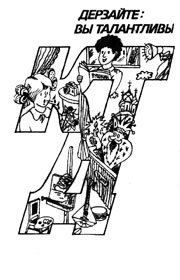 Художественные делаКольцовка песенКонцерт-«молния»Кукольный театрЛитературно-художественные конкурсыТурнир знатоков поэзииЭстафета любимых занятийЭстафета-«ромашка»Художественные КТД самых разнообразных вариантов позволяют целенаправленно развивать художественно-эстетические вкусы детей и взрослых; укрепляют тягу к духовной культуре, к искусству и потребность открывать прекрасное другим людям; пробуждают желание испробовать себя в творчестве; воспитывают восприимчивость и отзывчивость, благородство души; обогащают внутренний мир человека.Создавая и воплощая замысел своих художественных обозрений, в которых соединяются драматизация и стихи, различные виды изобразительного творчества, пение, музыка и танцы, школьники применяют (и закрепляют, расширяют, углубляют) знания, умения и навыки, полученные на уроках чтения, литературы, искусства, а также во внеклассных и внешкольных занятиях — коллективных и индивидуальных. И применяют тем успешнее, чем полнее и глубже подкрепляют художественный опыт идейно-нравственным (содержание художественных обозрений), трудовым (предметно-художественное творчество), познавательным, творческим.КОЛЬЦОВКА ПЕСЕНМассовая игра-обозрение, участники которой, составляющие несколько команд, поочередно (по кругу) исполняют песни на выбранную тему.Правила игры.Каждая команда поет только один куплет (и припев) и должна исполнять его сразу же после предыдущей команды.Если команда допустила паузу более 3–5 секунд или исполнила песню не на выбранную тему, то по решению ведущих она выбывает из игры; побеждает та команда, которая последней исполнила песню на условленную тему.Совещания команд по выбору очередной песни должны идти так, чтобы не мешать поющим; ведущие имеют право отстранить от игры команду за шум «сверх нормы».Возможные темы кольцовки:«Песни боевые, солдатские», «Море и моряки», «О пионерах», «Туристские песни», «Москва-столица», «Любимый город — Ленинград», «О людях разных профессий», «Дружба», «Русские народные песни» и др.Советы организаторам.Тему кольцовки могут предложить ведущие или выбрать сами участники — путем конкурса между командами на лучшие предложения (окончательное решение выносит совет капитанов и ведущих).Не стоит проводить больше одного-двух туров кольцовки, чтобы не утомить участников.Команды можно составлять по-разному, по первичным коллективам (звездочкам, звеньям и т. д.), по классам и их союзам, по желанию (кто с каким капитаном хочет), по жребию и т. д. Количество участников в каждой команде не должно превышать 40–50 человек, ибо в противном случае трудно совещаться и дружно петь.Кольцовка песен, посвященных совместно выбранной теме, оказывает сильное эмоциональное воздействие, сплачивает участников в воодушевляющем, увлекательном действе. Поэтому ее можно использовать на пионерском сборе, классном и школьном вечере (например, в начале — для быстрого идейно-эмоционального ввода в тему и сближения участников или в конце — как коллективное завершение и своеобразная разрядка энергии), а также в перерыве или по окончании любого познавательного, спортивного, трудового дела.КАК ЭТО БЫЛО (из коммунарского дневника Инны Аванесян, Людмилы Мартыновой-Ткачевой, Серафимы Махлиной-Макаренко)Надо было закончить школьный праздник каким-то ярким финалом. Решили устроить кольцовку песен. Быстро разбились на 5 команд. В каждую команду вошли октябрята, пионеры, старшеклассники, учителя и мы, кимовцы. Учитывая столь широкий состав, кольцовку сделали свободной: можно было спеть куплет любой песни.Итак, слово дается первой команде, которая звонко поет начало песни «Главное, ребята, сердцем не стареть…». И сразу же по окончании припева следующая по кругу команда запевает «Смело, товарищи, в ногу…». И пошла кольцовка!Трудность в том, что каждая команда за короткий срок должна найти для исполнения песню, знакомую всем — и старшим, и младшим. Так как участниками были пионеры, октябрята, комсомольцы и «старая гвардия», то чередовались песни всех этих поколений.Некоторые команды успевали даже инсценировать свою песню, что очень оживляло кольцовку. Так, под аккомпанемент песни «Светит месяц» октябрята, к восторгу всех участников, пустились в пляс. Эта затея была подхвачена и другими командами.Всего за 30 минут в зале прозвучали куплеты из 40 песен разного характера, многие сопровождались танцами и пантомимой. Песни лились одна за другой, и не было им конца…Получилось не просто хоровое пение, а настоящее творческое коллективное дело!КОНЦЕРТ-«МОЛНИЯ»Игра-обозрение, участники которой (несколько команд) готовят за короткое время (не более 30 минут) импровизированные коллективные выступления по общей программе.Программа концерта-«молнии» составляется также экспромтом, лучше всего советом капитанов команд по предложению участников.В программу включаются несколько (3–5) обязательных для каждой команды жанров, например: хоровое пение, танец, декламация, сценка, оригинальный жанр.Программа может быть усложнена таким заданием: объединить все обязательные номера единой темой или сюжетом. В результате каждая команда покажет небольшую концертную сюиту или даже спектакль. При этом возможны два варианта:а) тема (сюжет) таких сюит-спектаклей для всех команд общая (выбирается также сообща — советом капитанов по предложениям команд);б) каждая команда, начиная подготовку, придумывает свою тему (сюжет).Примеры тем (сюжетов):«День в пионерском лагере», «В туристском походе», «Встреча Нового года», «Проводы зимы», «Праздник на корабле», «Лесной карнавал», «Бойцы на привале», «На всемирном фестивале молодежи», «Встреча друзей с Кубы (другой страны)», «В Антарктиде» и др.Порядок игры-обозрения.1. Создание команд (если решено участвовать сводными коллективами), выборы капитанов, составление программ (перечня обязательных жанров и т. д.);2. Подготовка концерта по командам (время — 15–20 минут, в любом случае не больше получаса);3. Поочередные выступления команд (каждой дается 5–7 минут).Советы организаторам.Завершить концерт хорошо общей песней, например самой удачной из тех, которые были исполнены во время командных выступлений.Проводить концерт-«молнию» можно во время праздничных утренников, вечеров на привале в походе, в перерыве для отдыха между трудом, во время ожидания начала какого-либо дела (особенно когда это ожидание неожиданно затягивается) и т. д.Соревнования между командами устраивать не стоит. Пусть каждое выступление имеет одну цель — удовольствие, радость товарищей, а весь концерт будет своеобразным обменом сюрпризами.Участниками концерта-молнии могут быть и постоянные коллективы (например, октябрятские звездочки со своими старшими друзьями, пионерские звенья, классные коллективы), и сводные объединения. Сводные команды можно создавать различными способами: по жребию, по именам участников (объединения тезок — «Вали, Али, Оли и Коли»; «Тани, Ани, Вани, Мани»; «Сережи и Людмилы» и т. п.), по времени их рождения (например, «Зима», «Лето», «Весна», «Осень») и т. д.Помните, что главное в игре — проявление творческих способностей, находчивости, остроумия, фантазии каждого участника, сплочение коллектива, утверждение мажорного тона его жизни.КАК ЭТО БЫЛО (из коммунарского дневника Ларисы Волковой)Нам довелось устроить концерт-«молнию» на сборе дружины. Собрали желающих из разных классов — от четвертых до седьмых. Разбились на команды. Условились подготовить по 5 номеров: сценку, песню, танец, стихотворение и оригинальный жанр. Команды разбежались в разные помещения, и начались муки творчества.Кимовцам пришлось потрудиться. Все «горели», и даже очень ярко. Уже потом, в пионерской комнате, Галя Асанова копировала меня, как я призывала творить: «Ну, давайте, думайте, давайте!»Как представим команду? Как ее назовем? Расшифруем слово. Какое? Музыкальное. Перебрали все инструменты. Остановились на гитаре. Итак, «Гитара» — Группа Исключительно Талантливых Активных Ребят Актеров. Сделали эмблему (гитару). При объяснении правил было сказано, что поощряться будет выступление, связанное единым сюжетом. Долго думать не пришлось. Вспомнили, что сегодня день здоровья, и тут же нашлась песня: «Ни мороз нам не страшен, ни жара», а за ней — сценка о том, как летом укрепляли здоровье, делали зарядку. Стихотворение и оригинальный жанр долго придумать не могли. Но кто ищет, тот всегда найдет. Нам помог… Пушкин, решили, что он будет сидеть под зеленым дубом у лукоморья и размышлять о пользе свежего воздуха и физкультуры.Иногда зарядку может
Заменить веселый, танец.
Ногу поднимай повыше —
Будешь прыгать крыши выше.
Будешь «еньку» танцевать —
Сильным, ловким можешь стать!Истекли полчаса, данные на подготовку. И вот все в сборе. У всех вид заговорщиков. Каждый старается отгадать: «А что у вас?» Выбрали жюри (в него вошли учители и кимовцы). Первая команда — «Топотушки» — выступила в стиле ансамбля русской народной песни и танца. Все четко, интересно. За ними — наша «Гитара». Мы сидели в стороне, а у «Топотушек» кимовцы старались больше ребят. И надо подумать, как лучше. Ведь потом ребята будут действовать сами, без нас!Третья команда выступила безымянной. Ребята здесь подготовились слабо. «Выехали» на 2–3 мальчиках. Но хорошие выступления они видели и вывод для себя сделали.КУКОЛЬНЫЙ ТЕАТРРолевая игра, заключающаяся в подготовке и показе спектаклей для своего коллектива и окружающих людей.Участниками этого дела могут быть учащиеся одного класса — октябрятской группы, пионерского отряда и их взрослые друзья, но лучше, если будут действовать в содружестве старшие и младшие, например пионеры и октябрята.«Строительство» театра начинается на общем сборе. Все участники игры сообща решают, какие цехи (отделы) будут в составе театра, затем создаются сводные бригады по цехам, выбираются командиры бригад (начальники цехов) и совет дела — дирекция театра, в которую входят начальники цехов и главные руководители (директор, художественный руководитель) — взрослые и старшие ребята.Так же сообща выясняется «репертуарный вопрос». Если решено поставить готовую пьесу, то проводится конкурс между сводными бригадами на лучшее предложение о том, какую именно пьесу взять. Если решено играть свою пьесу (например, инсценировать известную сказку, рассказ и др.), то создается литературная бригада (литературный цех), которой и поручается написать текст представления, или проводится конкурс между первичными коллективами (октябрятскими звездочками, пионерскими звеньями), сводными бригадами (цехами) на лучшую тему (сюжет) спектакля. На следующем общем сборе все предложения обсуждаются, а затем уже выбирается специальная литературная бригада, которая пишет сценарий (его также можно создать приемом эстафеты от одного первичного коллектива к другому, как рассказ-эстафету). После создания пьесы дирекция распределяет работу между цехами (бригадами) и руководит подготовкой спектакля.Примерная структура кукольного театра:1) дирекция — главные руководители и начальники цехов (командиры бригад);2) литературный цех;3) кукольный цех (изготовление кукол);4) актерский цех (бригада кукловодов);5) бутафорский цех (изготовление реквизита);6) декорационный цех (работа над декорациями);7) световой цех (сценические звуки, шумы, музыкальное сопровождение).После каждого представления общий сбор-«огонек» обсуждает: что было хорошо? Что не получилось? Что предлагается? Каждый цех высказывает свои мнения и предложения.КАК ЭТО БЫЛО (из коммунарского дневника Юрия Афанасьева)Любой школе не трудно купить куклы, сделать ширму и показать «Репку». Другое дело — самим сделать куклы, самим написать сказку. Тогда будут заняты не 5–6 человек, а 20–30 и более. В этом гораздо больший воспитательный смысл. Трудно ли это? Да, трудно, но и доступно любой школе.Я задумал построить работу кукольного театра по цехам: дирекция, актерский цех, бутафорский, шумовой, осветительный, цех оформителей.А все началось с того, что при кукольном театре появились «сказители», сначала 3, затем 6, 10 и наконец 15. Вскоре стали приходить любители послушать сказку, у народности ханты много сказок, и они все ни в коей степени не повторяются. Любой хант — сказитель. Я заметил, что и ребята у них обладают удивительной памятью и рассказывают самым подробнейшим образом. Они и сочиняют сами. Так, например, Валера Е. рассказал мне две сказки. Я посчитал, что это старые сказки, но он сказал, что «вчера сочинил», и даже обиделся, когда я посмотрел на него с недоверием. Трудно объяснить такой «сказочный талант», но причина, возможно, кроется в том, что ханты месяцами, годами живут в тайге. При встрече с новыми людьми у них появляется потребность рассказать о своих мыслях, впечатлениях. Очевидно, лучше всего сделать это иносказательно — в форме притчи, сказки, опираясь на многовековой опыт народной мудрости.Интересен своеобразный обряд перед рассказыванием сказок. Зашедшему «на огонек» говорят: «Ты без головы, с одной ногой и никуда не уйдешь». И гость обязан рассказать две сказки, т. е. «восстановить» свою голову и «отпавшую» ногу. Тот, кто съел в гостях налимью голову, обязан рассказать 7 сказок.Итак, я прослушал 40 сказок, рассказанных ребятами. По мотивам этих сказок была написана одна: «Бабушкин внук и ведьма-людоед». Ее и решили инсценировать. Долго думали, как будет выглядеть ведьма. Однако и с этой задачей мы успешно справились. В дословном переводе с хантыйского ведьма — это «женщина, делающая жилы». У нее не такие руки и не такое тело, как у человека. Но как же ее изобразить? И тут Наташе Куртямовой пришло в голову: «У нее глухариные лапы!» Вместо рук мы вставили волосатые глухариные лапы, и кукла действительно приобрела «людоедский» вид.Сцена была оформлена так: ширма, на ней с одного угла — чум и береза, с другого — котел людоеда и лиственница. Задник: на простыне изображены масляными красками темный лес, река, таинственные горы.…Наступил долгожданный день первого спектакля. Большой класс не вмещает ребят. Пришли женщины-ханты в своих национальных костюмах. Они приехали из тундры за детьми, чтобы увезти их домой на каникулы. Оживление, радость встреч…Вдруг свет в классе выключается, луч проекционного фонаря выхватывает из темноты верхнюю часть ширмы и задник. Впечатление такое, что это происходит в действительности.Когда появился менгк-иги (людоед), малыши ахнули, раздались голоса:— Я его не боюсь, он не настоящий.— А Нина Васильевна говорила, что Юрий Николаевич в лесу его поймал, в своем кабинете кормит мясом.Поначалу это походило на правду, потому что менгк-иги (а его водил я) так рявкнул, так зарычал, что малыши от страха схватились друг за друга. Через минуту уже все весело смеялись над тем, как маленький мальчик обманывает такого большого и глупого людоеда…ЛИТЕРАТУРНО-ХУДОЖЕСТВЕННЫЕ КОНКУРСЫКоллективные дела, развивающие творческие способности каждого участника. Основаны на обмене знаниями, впечатлениями, интересами.Литературно-художественные конкурсы лучше всего строить как совместную деятельность друзей в октябрятских звездочках, пионерских звеньях, творческих бригадах, как заботу каждого о своих товарищах, о своем коллективе и его успехе в соревнованиях. Вместе с тем творческие работы (сказки, рассказы, рисунки и др.), созданные в ходе конкурса, должны рассматриваться всеми участниками как общее достояние, интересное и поучительное для других людей (родителей, малышей, шефов, далеких друзей).Примерные виды литературно-художественных конкурсов:на лучшую сказку (на одну и ту же тему, выбранную сообща всеми участниками, или на различные темы);на лучший рассказ или сказку в картинках с подписями (на общую или свободную тему);на лучший коллективный рисунок (на общую или свободную тему);на лучшую подпись под рисунком или серией рисунков;на лучшее письмо далеким друзьям;на лучшую подпись под фотоснимком или серией фотоснимков.Советы организаторам.Конкурсы можно проводить «молнией», т. е. в течение короткого времени (час-полтора), или предоставить участникам несколько дней (неделю) на подготовку.Темы и содержание литературно-художественных работ могут быть самыми различными (определяются познавательными интересами участников, событиями общественно-политической жизни и т. д.).Взрослые (учителя, родители) выступают как друзья-советчики ребят, помогают им готовить сюрпризы для детальных участников конкурса и т. д.Работу на конкурс можно делать сразу всем вместе или эстафетой — передавая друг другу сказку, рассказ, рисунок для продолжения. При этом важно позаботиться, чтобы никто не остался в стороне.Завершить конкурс лучше всего смотром-защитой всех представленных работ (авторы читают свои сказки, рассказывают о рисунках, отвечают на вопросы товарищей и т. д.), а затем коллективным обсуждением их достоинств и недостатков.При этом очень важно обращать внимание ребят на положительные стороны каждой работы, а при разборе недостатков показывать их поучительность для всех участников и вести коллективный поиск возможных путей устранения этих недостатков.Жюри конкурса (из взрослых, и старших ребят) должно так оценивать работы, чтобы не было обиженных. Можно использовать при этом памятные призы (например, открытки) «Самым начитанным», «За самый интересный сюжет», «За лучшее чтение своего рассказа», «За лучшую защиту своего рисунка», «За дружную работу» и т. п.Хорошо, если жюри посоветует, как использовать творческие работы на радость людям (с какими познакомить малышей, какие показать родителям, какие послать в подарок далеким друзьям и т. д.).КАК ЭТО БЫЛО (из коммунарского дневника Раисы Шепелевич и Аллы Латыш)Прозвенел звонок… Обычный шум, такой, как и на всех переменах. «Ребята, пойдемте поиграем», — предложили мы. Все с радостью согласились. Вышли в коридор. Там объяснили правила игры. Образовали круг. Мы дали первое предложение, а затем каждый по очереди придумывал свое предложение так, чтобы получался небольшой связный рассказ.Прочитать весь рассказ-эстафету нам помешал звонок. А на следующей перемене ребята нас уже ждали. В этот-то день и мелькнула мысль: а что если продолжить эту игру по звездочкам? Посоветовались с руководителем практики и решили попробовать организовать конкурс на лучший рассказ-эстафету, и не простой рассказ, а в картинках!— Ребята! — обратились мы к первоклассникам. — Сейчас вы узнаете об одном интересном деле. Оно, это дело, не обязательное, но если вам понравится, то мы можем его вместе сделать. У вас несколько звездочек, каждая придумает свой рассказ и нарисует к этому рассказу столько картинок, сколько октябрят в звездочке. Начало рассказа придумает командир, а продолжение — каждый из октябрят. Рассказы могут быть на любые темы. Лучшие рассказы поместим в альбом и пошлем ребятам на Север, в тундру… А теперь подумайте минуту-две и решите: хотите вы устроить такое дело или нет?Проходит минута… Мы стоим у учительского стола и смотрим на ребят, стараясь угадать: какой последует результат? И вдруг общий возглас: «Хотим!» Наметили срок проведения итогового конкурса рассказов. После этого можно и разойтись, как обычно. Но ребята окружили нас и стали задавать множество вопросов:— Далеко тундра?— Есть там весна?— Бывает там тепло?— Какие там ребята, тоже первоклассники?— А как лучше сделать рисунки, чтобы они понравились?Это хорошо. Значит, ребятам интересно делать радостные, приятные сюрпризы. Значит, они любознательны, интересуются жизнью детей, которые живут очень далеко.О задуманном нами деле узнали и пионеры — вожатые звездочек. Они стали помогать октябрятам готовить рисунки-рассказы, обсуждать темы, сюжеты, советовали, как лучше изобразить задуманное.Подошел день, когда рисунки увидели все октябрята, их старшие товарищи. Под каждой серией рисунков написан номер звездочки-автора. Выходит 1-я звездочка, ее командир берет «эстафетную палочку» и первым начинает рассказ, затем по очереди продолжают повествование остальные октябрята этой звездочки. После этого командир повторяет весь рассказ целиком и, садясь на место, передает «эстафетную палочку» другому командиру. Класс слушает внимательно — потом октябрята сами будут оценивать работу товарищей и уценки должны быть справедливыми.Все звездочки побывали у доски, «эстафетная палочка» кладется на стол. Даем две минуты для того, чтобы посмотреть еще раз рисунки звездочек и оценить выступления. И вот наконец высказываются первые мнения:— Мне понравились рисунки 1-й звездочки, а не понравилось, как октябрята подходили к доске, как они рассказывали, — не было видно, чтобы «болели» друг за друга.— Мне понравилась 3-я звездочка: очень хорошие рисунки, хороший рассказ. Дружная звездочка.И об остальных рассказах говорили ребята, что в них было хорошо, а что плохо.На следующий день оформили альбом, написали письмо и отправили посылку ребятам Крайнего Севера. Волновались, какой будет ответ, чуть не ежедневно спрашивая у учительницы: «А может, им не понравился наш альбом?» Что же, их волнения понятны. Мы, взрослые, тоже ждем ответа и волнуемся вместе с ребятишками.ТУРНИР ЗНАТОКОВ ПОЭЗИИПознавательное дело-обозрение. Цель турнира — пробудить, удовлетворить и развить интерес к поэзии разных эпох, жанров, стилей; расширить литературный и жизненный кругозор на основе обмена знаниями и увлечениями; содействовать формированию эстетического вкуса, воспитанию нравственных чувств, развитию творческих способностей.Участниками турнира знатоков поэзии могут быть ребята одного или нескольких классов вместе с их старшими друзьями, а также сводные команды (допустимо, когда для каждого тура коллектив выдвигает отдельную команду знатоков).Примерные виды (туры) состязаний.1. Конкурс поэтических чувств.Все участники получают задание найти стихи, в которых наиболее ярко выражены чувства любви, печали, радости, сочувствия и т. п. После подготовки команды на турнире поочередно читают стихи, отражающие эти чувства. Коллектив-организатор тура (или жюри) решает, кому удалось найти самые выразительные произведения.2. Конкурс юмора и сатиры в поэзии.Задание по этому конкурсу также дается предварительно на общем сборе-старте. Коллектив, организующий этот тур состязаний, решает и объявляет остальным коллективам, какие стихотворения для конкурса они должны отыскать. Например, стихи, выражающие добрую шутку, тонкую иронию, сарказм (дальше работа идет так же, как в первом конкурсе).3. Конкурс поэтических жанров.По этому конкурсу нет предварительного задания. Коллектив, который будет вести данный тур состязаний, готовясь к турниру, подыскивает стихи разных жанров, например элегию, сонет, балладу, эпиграмму. Во время турнира эти произведения читают по очереди представители данного коллектива (командиры), остальные участники определяют жанр, пишут на листочках ответы (в том порядке, в каком читались стихи) и сдают их организаторам с указанием названия своей команды (личного псевдонима). В конце турнира организаторы конкурса объявляют результаты: в каком коллективе наибольшее число правильных ответов, под каким псевдонимом даны самые удачные ответы. Авторы этих ответов «расшифровывают» себя и получают призы.4. Конкурс поэтов-масок.Коллектив, готовящий этот тур состязаний, выбирает несколько стихотворений (лучше — известных поэтов) и на турнире читает их, а затем предлагает определить авторов (дальнейший ход этого конкурса подобен описанному выше).5. Конкурс стихотворного творчества (буриме).Коллектив, организующий это состязание, придумывает заранее несколько пар рифм-заготовок для стихотворений разных стилей (патетического, лирического, сатирического и т. д.).На самом турнире, дождавшись своего тура (лучше проводить этот конкурс последним), команда объявляет задание: сочинить экспромтом стихотворения требуемого стиля по предлагаемым рифмам. На выполнение дается 10–15 минут. Затем по кругу представляются плоды коллективного творчества — сначала одна серия, например патетическая, потом остальные.Советы организаторам.Следует позаботиться о том, чтобы во время турнира у каждого коллектива было достаточное количество бумаги и все участники пришли с авторучками.Общее время состязаний не должно превышать полутора часов. Не менее получаса нужно отвести на заключительную часть турнира (подведение итогов), чтобы каждый коллектив имел достаточно времени для содержательной оценки наиболее удачных ответов, сравнения разных решений одних и тех же поэтических задач.КАК ЭТО БЫЛО (из коммунарского дневника Ирины Чуликовой-Бабичевой)Проводить вечер поэзии, как раньше, не хотелось, а новое долго не рождалось. Наконец вспомнили, что у нас есть «копилка», а в ней давно имеется такое любопытное КТД, как турнир знатоков. Его только один раз попробовали на кимовском съезде, да и то во времена «древние», лет этак пару назад. Итак, давайте проведем турнир знатоков поэзии, решил совет дела. У нас сейчас 5 отрядов, — значит, должно быть 5 конкурсов. Каждый отряд по очереди станет ведущим в одном из конкурсов между остальными четырьмя отрядами.Конкурсы придумали такие: поэтических чувств; юмористических стихов; поэтических жанров; поэтов-масок; стихотворного творчества (буриме).3-й и 4-й конкурсы задумали провести под девизами, т. е. каждый из участников пишет свой ответ на задания ведущего отряда под своим девизом (псевдонимом), не забывая указать и название своего отряда.Наши предложения были вынесены на общий коммунарский сбор, но общего восторга не получилось. Согласны были с 1-м, 2-м и 5-м конкурсами, а 3-й и 4-й вызвали споры. Против конкурса поэтов-масок особенно горячо возражали кимовцы из отряда «Искра»: «Столько поэтов, разве можно всех знать? Нет, это просто немыслимо!» Наконец убеждаем их, что будут взяты только известные поэты. Сопротивление скептиков сломлено. Затем проводится жеребьевка: командиры вытаскивают «путевки» и читают вслух, какой конкурс будут вести их отряды. Силы распределились следующим образом. Конкурс поэтических чувств организует отряд «Корт» (название расшифровывается так: «Комсомолец-организатор, работай творчески»), конкурс юмора — «Питерцы», конкурс жанров — «Ульяновцы»; конкурс поэтов-масок — «Звездочеты», конкурс поэтического творчества — «Искровцы».Из пяти отрядов два тогда же, на общем сборе-старте, должны были придумать задания для остальных команд-отрядов. На размышление им щедро дали… 5 минут.И вот уже все записывают. «Корт» поручает всем остальным отрядам найти по одному стихотворению, выражающему наиболее сильно (с точки зрения отряда) следующие чувства: восторг, тихую радость, грусть, ненависть и любовь. «Питерцы» дают свое задание: найти по одному стихотворению, выражающему добрую шутку, иронию, сарказм.Остальные конкурсы откроют свои тайны через неделю, на самом вечере поэзии.Расскажу теперь о том, как готовился наш отряд «Звездочетов». На своем сборе-старте распределили, кто за что отвечает, кто каких поэтов читает. Через неделю соберемся, и каждый принесет, что выбрал. Здесь же были придуманы названия, девиз нашего отряда и личные псевдонимы. Назвались мы «Золотой ключик». Девиз — «Все равно любил Мальвину деревянный Буратино!». Члены отряда: Буратино (Зина Полонская), Мальвина (Коля Иванов), Пьеро (Тамара Филиппова), Карабас-Барабас (Лида Гродская), пудель Артемон (Ира Бабичева), кот Базилио (Люда Тетерская).Когда собрались, как было условлено, каждый принес много стихов, записные книжки распухли от записей, а сумки не вмещали всех томов и томиков, которые хотелось бы принести. Творческий котел забурлил.Нам нужно проводить конкурс поэтов-масок. Хорошо, дадим стихи известных поэтов, как требовали «Искровцы», но пусть не думают, что мы предложим самые популярные стихи.Итак, выбрали пять стихотворений пяти любимых поэтов: Пушкина, Лермонтова, Некрасова, Есенина, Блока. На наше счастье, и Пушкин, и Лермонтов писали о демоне. Это и помогло нам устроить «ловушку». Пусть думают! Потом мы отобрали пять стихотворений для конкурса поэтических чувств и три — для конкурса юмора.Наступил день турнира. Его открывает главный ведущий — Лира Азум (Муза). Она предоставляет первое слово «коллегии поэтических чувств», объявившей название: «Карандаши». Великий знаток поэтических чувств (Зеленый Карандаш) произносит несколько слов на одном из таинственных языков и тут же переводит для непосвященных: «Что означает на языке будней «разрешите начать».Идет представление команд, участвующих в этом конкурсе: «Золотой ключик», «Ушастики-головастики», «Пегас» и «Опти-мистики». Кто же станет победителем? Вот уже прозвучали по кругу стихи разных поэтов, выражающие любовь (ей — первое место!), затем тихую радость, грусть, ненависть… Зеленый Карандаш объявляет с подъемом: «Восторг!» Первыми откликаются «ушастики». Люда Мартынова начинает торжественно: «Виктор Боков. Когда я слушаю Шаляпина…» — и вдруг, неизвестно почему, фыркает от смеха. На нее зашикали. Она как будто успокоилась. Снова заводит: «Виктор Боков. Когда я слушаю Шаляпина…» И снова смеется. Тогда за дело берется Римма Тягунова: «Виктор Боков. Когда я…» Но тут же заливается хохотом не только Римма, но и все участники вечера (заразились!). Нам так и не суждено было узнать, что же испытывают «Ушастики», когда слушают Шаляпина. Но что испытывает Виктор Боков, мы все-таки выяснили: «коллегия поэтических чувств» отобрала у «Ушастиков» сборник произведений Бокова и прочитала это действительно хорошее стихотворение.Остальные команды прочитали свои «восторженные» произведения более удачно, если не считать «Пегаса» («Искровцы»). Они, заразившись весельем «Ушастиков» особенно прочно, тоже рассмеялись, и «коллегия» дала им штрафные очки. Не смейтесь, когда не надо! И вот эстафета власти переходит к этим самым весельчакам «ушастикам-головастикам». Они должны проводить конкурс (теперь все понятно!) поэтического юмора. Приняв серьезный вид, они исполнили свой девиз «Лет до ста расти нам без старости!» и приступили к прослушиванию стихов с шуткой, иронией и сарказмом.Затем эстафета перешла к команде «Опти-мистики». Ух! И озадачили же они нас всех! Попробуй, догадайся, что это за жанр (потом оказалось, что они прочитали элегию, эпиграмму, эпитафию, а в заключение — сонет Михаила Дудина!). По-моему, это был самый трудный конкурс.Пройдена еще одна ступень. Теперь власть переходит в наши руки. Надев чалму (символ руководящей роли) и придав своей физиономии загадочный вид, объявляю:— Наша коллегия великих знатоков и любителей поэзии «Угадайка» во главе с главным магистром Лирой Азум торжественно провозглашает:Поэзию кто любит,
со стихами дружит,
кто поэтов знает,
тот их угадает!После паузы продолжаю:— Сейчас перед вами пройдут поэты в масках: Пушкин, Лермонтов, Блок, Есенин, Некрасов. Каждый прочитает одно свое стихотворение. Ваша задача: угадать, кто за какой маской скрыт, то есть написать авторов стихотворений в том же порядке, в каком они прочитаны. Не забудьте на своем листке указать название своей команды и свой псевдоним или личный девиз.Начинаю читать стихотворение Пушкина «Ангел». Вижу: при упоминании о демоне все понимающе переглядываются, кивают головами. Ясно, мол, Лермонтов…Вторая маска — Лермонтов. Стихотворение «Мой Демон» («Собранье зол его стихия…»). Снова окидываю взором знатоков и любителей. Эге, уже другая реакция! «Что за дьявольщина?» — написано в глазах. Чем дальше, тем загадочнее! Звучат стихи Есенина, Некрасова, Блока.Все напряженно думают. И вот мы уже получаем ответы. Да, маски оказались загадочными! И все же нашелся действительно знаток. Один из «опти-мистиков», скрывшийся под псевдонимом Ветер, отгадал правильно всех пятерых поэтов! У большинства — одно-два очка, в соответствии с числом угаданных авторов.Наступает последний конкурс — буриме.«Пегас», командующий этим конкурсом, предлагает такие рифмы:для патетического стихотворениятвой — бой,
дня — огня;для лирического стихотворениятебя — любя,
бросил — в осень;для юмористическогоуши — груши,
нос — паровоз.Каждая из остальных четырех команд должна сочинить по одному стихотворению всех типов. Время — 10 минут.Удивительная картина лихорадочного творчества! Но вот время истекло. Читали и слушали собственные стихотворения. После бурных дебатов объявляются лучшие результаты.«Опти-мистики» (патетическое):Ни одного дня
Не живи без огня,
А лозунг твой —
Вечный бой!«Ушастики» (шуточная жалоба):Задумала природа
Создать меня уродом:
Дала мне слишком длинный
Гадкий нос, как паровоз,
И уши, точно груши,
Висят совсем ненужные,
Кому ж такой я нужен,
Так для чего ж я рос?«Золотой ключик» (лирическое подражание С. Есенину):Как березку, ласкает тебя
Ветер встречный, грустя и любя,
Ярких листьев на платье бросил,
Уходя в золотую осень…ЭСТАФЕТА ЛЮБИМЫХ ЗАНЯТИЙДело-обозрение, во время которого каждый из членов коллектива по очереди знакомит остальных со своим любимым занятием, рассказывает о том, как он им увлекся, о своих поисках, удачах и неудачах, о своих планах, показывает, чего он достиг, отвечает на вопросы, дает советы товарищам.В числе любимых занятий могут быть рисование и лепка, вышивание, коллекционирование, выпиливание, выжигание по дереву, моделирование, чтение книг (сказок, о путешествиях и т. д.), сочинение интересных историй, решение занимательных задач (ребусов, головоломок, кроссвордов и др.), выращивание цветов и других растений, уход за домашними животными, фотографирование, спорт и т. д.Советы организаторам.Лучше всего проводить эстафету любимых занятий на сборах-встречах небольших коллективов (микроколлективов) — октябрятских звездочек, пионерских звеньев, бригад старшеклассников и т. п. Нужно, чтобы такие встречи проходили в приятной, как бы семейной обстановке, носили непринужденный характер, когда даже самый застенчивый поделится своим заветным. Особенно успешно проходит эстафета любимых занятий в гостях у старшего друга, например у родителей одного из ребят. Благотворно влияют друг на друга старшие и младшие, укрепляются товарищеские отношения между ними на сборах-встречах двух разновозрастных микроколлективов — пионерского звена и подшефной октябрятской звездочки.Эстафету любимых занятий можно устроить не только между представителями отдельных микроколлективов (звеньев, звездочек), двух или нескольких параллельных классов, но и между союзами старших и младших ребят с участием взрослых, а также между сводными бригадами (объединениями по интересам, общим увлечениям), в том числе разновозрастными (каждая бригада готовит коллективное выступление для остальных с рассказом о своем любимом деле).В любом из вариантов эстафета любимых занятий помогает раскрыть интересы и способности ребят, обменяться увлечениями, знаниями, умениями, воспитывает заботливое отношение каждого к своему коллективу и уважение коллектива к каждому своему члену, побуждает к самовоспитанию.Полезна такая эстафета еще и тем, что дает толчок к новым коллективным творческим делам, удовлетворяющим разнообразные интересы, которые проявились и усилились во время эстафеты. От нее легко перейти к таким познавательным делам, как вечер разгаданных и неразгаданных тайн, пресс-конференция, устный журнал и т. д.Взрослые (учителя, родители, вожатые) кроме общей организации эстафеты могут консультировать ребят при подготовке сборов-встреч, быть ведущими и участниками этого КТД, т. е. делиться своими интересами, любимыми занятиями.ЭСТАФЕТА-«РОМАШКА»Игра-обозрение, участники которой придумывают друг для друга веселые задачи на импровизацию и по очереди их выполняют.Участниками игры могут быть постоянные микроколлективы (звездочки, звенья и т. п.) или сводные команды (не более 10–15 человек в каждой). В последнем случае организаторы игры могут заранее приготовить из бумаги или картона значки-жетоны стольких вариантов (разных рисунков), сколько предполагается создать команд. Каждый участник вытаскивает какой-либо значок и таким образом попадает в определённую команду.Организаторы игры делают «ромашку» — картонный круг желтого цвета диаметром 15–20 см и лепестки из белой плотной бумаги с булавками в основании каждого лепестка. Количество лепестков должно совпадать с числом команд или быть вдвое больше, если участники игры захотят выполнить по 2 задачи.Затем организаторы игры выбирают (в соответствии с составом участников) веселые задачи и на каждом лепестке записывают начало одной из таких задач, например:придумать и показать несколько сценок на тему ... ;придумать и исполнить рассказ, который начинается так ... ;изобразить пантомимой следующие пословицы и поговорки ... .Многоточием обозначается та часть задачи, которая будет придумана уже во время самой игры.Ход игры.Игра состоит из трех этапов и может длиться от одного до двух часов. Перед началом игры участники садятся в круг по командам, каждая выбирает капитана и придумывает себе шуточное название. В центре круга ведущие кладут (на стол или стул) ромаш — ее лепестки (не скрепленные с желтой, сердцевиной) обращены вверх той стороной, на которой нет текста.1-й этап. По сигналу ведущих капитаны команд берут по лепестку (или по два), каждая команда придумывает вторую часть задачи и записывает ее вместо многоточия, оставленного организаторами. На это дается 5–10 минут. Первый этап завершается тем, что капитаны снова составляют из лепестков ромашку в произвольном порядке, а ведущие вращают ее, чтобы изменить расположение лепестков.2-й этап. По сигналу ведущих капитаны команд берут по лепестку (или по два), и каждая команда готовит (одновременно с остальными, но по секрету от них) решение доставшейся задачи (или двух задач). На это дается 20–30 минут. Затем ведущие собирают команды, которые снова занимают свои места в кругу.3-й этап. Один из ведущих вручает любому из капитанов желтую сердцевину ромашки. Капитан объявляет задачу. После того как команда ее выполнит, капитан прикладывает лепесток к сердцевине и передает эстафету любой другой команде. Так повторяется до тех пор, пока капитан последней из выступивших команд не вручит ведущим полностью составленную ромашку (если команды готовили по две задачи, можно провести эту эстафету в два тура).Советы организаторам.Помните, что эстафета-«ромашка» — это непринужденный, веселый смотр находчивости, фантазии, юмора, что эта игра удовлетворяет потребность ребят в драматизации, выявляет индивидуальные творческие способности младших и старших, объединяет участников в различных видах коллективного поиска и коллективного решения.Не стоит вводить оценку очками, баллами и т. п. — пусть каждое выступление рассматривается участниками и оценивается ведущими как маленький и оригинальный сюрприз-подарок на радость всем собравшимся.Этой игре все возрасты покорны! Не нужно бояться разновозрастного состава команд (например, октябрята и их старшие друзья — пионеры и взрослые), наоборот, решения веселых задач тем неожиданнее и ярче, чем разнообразнее состав команд. Эстафета-«ромашка» сближает младших и старших подобно общей игре в кругу семьи. Эстафета-«ромашка» — отличное средство сплочения классного коллектива, преодоления разобщенности старших и младших, объединения ребят и педагогов на классных и школьных вечерах.Спортивные дела«Бой за аэродромы»«Бой неуловимых»Весёлая спартакиадаВесёлая зимняя спартакиада«Десант — ракеты»«Космонавты и метеоры»Спартакиада народных игрСюита туристских игр«Тайна» («Следопыты»)Важнейшая из воспитательных возможностей спортивных КТД заключается в развитии у воспитанников гражданского отношения к спортивно-оздоровительной стороне жизни, к физической культуре, к себе как здоровым и закаленным гражданам общества, готовым к труду и обороне. Спортивные КТД помогают выработать быстроту, ловкость, выносливость, находчивость и настойчивость, смелость и мужество, коллективизм и дисциплинированность. Укрепление этих качеств, приобщение к физической культуре происходит одновременно с общественно-политическим и умственным (содержание дел), нравственным (взаимоотношения участников) и художественно-эстетическим (оформление, характер действий) развитием.БОЙ ЗА АЭРОДРОМЫРолевая игра на местности; состоит из двух этапов: 1) движения к аэродромам с разных сторон по скрытым маршрутам подразделений десантников и защитников и 2) сражения между ними, во время которого десантники с помощью взрывпакетов стремятся уничтожить аэродромы (самолеты), а защитники борются за сохранение своих объектов.Примерное содержание (сюжет) игры.Все участники игры (ребята одного или разного возраста и взрослые — комиссары) делятся на три группы: 1) дивизию десантников, состоящую из трех полков (не более 25–30 человек в каждом): ДИ — имеющий своей целью уничтожение аэродрома истребителей; ДБ — нацеленный на аэродром бомбардировочной авиации; ДШ — стремящийся уничтожить аэродром штурмовиков; 2) дивизию защитников, в состав которой входят также три полка (с примерно таким же количеством бойцов, что и полки десантников), спешащие на выручку своего аэродрома (ЗИ, ЗБ, ЗШ); 3) три роты охраны (по 8–10 человек), которые с самого начала игры находятся на своих аэродромах, ожидают прибытия полков защитников, а в случае их задержки первыми принимают бой с полками десантников.К началу игры полки десантников и полки защитников выводятся посредниками на исходные рубежи. Каждый полк пойдет к своему аэродрому своим маршрутом (равным по длине всем остальным) и будет выполнять свои задания (одинаковые по сложности).Примерные задания:в первом пакете, который посредники вручают полку на старте, указывается направление движения на первом этапе (по азимуту или по ориентирам — дорожным знакам и т. п.) и длина этапа в метрах;в секретных пакетах, которые находятся в конце первого и следующих этапов — шифровки, которые можно прочитать, найдя поблизости ключ к шифру (зашифрованы указания о движении по следующему этапу);в одном из секретных пакетов — указание на поиск склада боеприпасов (взрывпакетов), которые должны быть взяты десантниками для атаки на аэродром.Условия игры.Последний этап каждого маршрута заканчивается аэродромом. К каждому аэродрому с противоположных сторон выводятся два маршрута: один — для полка десантников, другой — для полка защитников.Для поля сражения выбирается большая поляна, на которой не очень далеко друг от друга (50–100 м) находятся аэродромы. Каждый из них представляет собой две концентрические окружности: внутренняя — с радиусом примерно 5–10 м и внешняя — 10–20 м; ширина полосы между окружностями равна примерно 5–10 м (если играют ребята младшего возраста, берутся меньшие размеры).Во внутреннем круге находятся мишени — самолеты. Это может быть либо бумага, натянутая между двумя шестами (расстояние между шестами — 50–70 см, а высота их — 1,5–2 м), или бумажный щит, прикрепленный к шесту (количество мишеней на каждом аэродроме одинаковое — 4 или 5).Каждый полк должен выполнить все задания, скрытые на маршрутах, и выйти как можно быстрее к аэродрому, стремясь опередить подразделение противника: десантный полк — чтобы атаковать аэродром, когда его защищает только рота охраны; полк защитников — чтобы успеть занять оборону до налета десантников. Выйдя к «своему» аэродрому, десантный полк атакует его: забрасывает взрывпакеты во внутренний круг, стараясь порвать натянутую бумагу или попасть в бумажный щит-мишень.Бойцы роты охраны и пришедшего к ним на помощь полка защитников располагаются в полосе между внешним и внутренним кругами (не имея права во время боя выходить за ее границы) и ловят или отбрасывают пакеты за внутренний круг. Пакет, который упал во внутренний круг, считается взорвавшимся. Если при этом одна из мишеней оказалась порванной или сбитой, значит, взрыв уничтожил самолет. Пакет, пойманный защитниками, кладется ими на их полосе и считается разряженным.Одновременно идут сражения на трех аэродромах. Побеждает тот полк, который сумел уничтожить или сохранить большее число самолетов. Подводятся и общие итоги боя за все три аэродрома.Общий сигнал к началу игры (время вручения первого пакета каждому полку на месте старта) дается посредниками по часам. Общий сигнал отбоя дается командой или свистками посредников у каждого аэродрома. Продолжительность игры — примерно от полутора до двух часов.Подготовка к игре.1. Создается генеральный штаб — 10–12 взрослых и старших ребят (они же будут посредниками). Штаб составляет план игры, комплектует подразделения, примерно равные по силам. В каждом полку может быть, например, два или три пионерских звена из разных отрядов или объединение пионерского звена (или двух звеньев) с подшефными октябрятскими звездочками. Генштаб решает вопрос об отличительных знаках каждой дивизии и полка, а также командиров дивизий, полков и самих посредников. Члены генштаба распределяют между собой полки, проводят их инструктаж, помогают выбрать командиров дивизий и полков (могут быть назначены и комиссары — из старших друзей).2. Каждое подразделение в течение нескольких дней (летом быстрее) готовит нужное снаряжение — отличительные знаки, мишени (делают защитники), взрывпакеты (делают десантники).В это же время члены генштаба выбирают место игры, прокладывают маршруты, заготавливают пакеты с заданиями, назначают аэродромы. На последнем заседании штаба окончательно называются день игры и время ее начала и конца.3. Перед началом игры (накануне или за час-два) члены генштаба завершают подготовку маршрутов, прячут секретные пакеты, выкладывают дорожные знаки, укрывают в намеченном месте взрывпакеты, взятые у десантных полков.4. Все участники игры собираются в назначенное время в одном месте (например, у школы). Здесь может быть проведен парад-смотр войск, начальник генштаба еще раз напоминает о правилах игры, времени начала и конца. Затем каждый посредник (член генштаба) ведет свой полк на место старта (к исходному пункту маршрута). Роты охраны, взяв мишени, идут в сопровождении посредников и начальника генштаба на поле будущего сражения, где устанавливаются мишени.Начальник генштаба располагает ставку в пункте, откуда хорошо просматриваются все три аэродрома. Во время сражения он с помощью связных может давать нужные указания посредникам и приказы командирам дивизий. Последние также могут иметь свои штабы, располагая их в удобном для себя месте.5. Посредник, вручивший на старте первый пакет, идет вместе с полком, следит за тем, чтобы выполнялись все правила, и незаметно оказывает помощь (обычно через командира полка или комиссара) в том случае, когда полк сбивается с пути или ищет слишком долго и безуспешно.Советы организаторам.Условия игры можно менять. Например, можно обойтись без вертикальных мишеней. Тогда задачей десантников становится забрасывание взрывпакетов во внутренний круг (усложнение: попасть на лежащую мишень, сделанную, например, из бумаги в форме самолета). Защитники отбрасывают или ловят пакеты, складывая их на своей полосе. До сигнала отбоя десантники стремятся произвести как можно больше взрывов на аэродроме (каждый упавший во внутренний круг пакет «взрывается») или попаданий на лежащие мишени, а защитники — как можно больше пакетов обезвредить. После отбоя посредник легко определяет, какое подразделение выиграло.Можно оценить каждую мишень в несколько очков (5–10), а если игра ведется без мишеней — оценить каждый взорванный или обезвреженный пакет (1–2 очка). Это позволит посредникам более четко вести игру, добиваясь выполнения правил: каждое нарушение (например, переход десантников через границу аэродрома или выход защитника за пределы полосы) наказывается снятием одного очка.Взрывпакеты не должны быть слишком тяжелыми. Генштаб решает, из каких материалов они изготовляются и каких размеров. Например, они могут представлять собой пачки плотно сбитой старой бумаги, аккуратно обернутые газетой и перевязанные шпагатом, а летом — пакеты, набитые травой, мхом.После отбоя можно организовать парад участников или концерт-«молнию». За это время генштаб успевает подвести итоги игры, а затем объявить их. Полезно устроить обсуждение игры в коллективах участников (например, на сборах пионерских отрядов совместно с подшефными октябрятскими группами), чтобы ребята вместе со старшими друзьями могли извлечь нужные уроки.И во время подготовки к игре, и по ходу движения по маршрутам, и при оценке и обсуждении игры ее организаторам необходимо раскрывать, подчеркивать, доводить до каждого участника главную цель боя за аэродромы — испытание наблюдательности, находчивости, ловкости, меткости, умения действовать сообща.КАК ЭТО БЫЛО (из коммунарского дневника Анны Кучиной и Маргариты Бесовой)Наше подразделение — ЗШ, что значит: полк, защищающий аэродром штурмовой авиации. Нам выпала честь быть комиссарами полка. Когда полк оформился (в результате жеребьевки) и мы впервые оглядели свою разновозрастную гвардию, с гордостью прикрепившую значки с буквами ЗШ, надо было выбрать командира. Предложение комиссаров выбрать самого отчаянного мальчишку прошло с энтузиазмом.Весь полк (и в особенности командир) внимательно выслушали комиссарское напутствие: результат боевых действий во многом зависит от командира; у него много обязанностей — дисциплина, взаимопомощь, точность, высокий дух и т. д.; вместе со своими сверстниками он отвечает за малышей — чтобы они не потерялись, не потеряли «личное снаряжение», не устали… И сразу командиру был вручен компас (как оказалось, это был отличный педагогический прием).Нам ужасно повезло: с первых же шагов наш командир проявил незаурядные организаторские способности. Уже при первом переходе через «лаву» старшие ребята по примеру командира стали помогать малышам.С исходных позиций полк шел к аэродрому то по азимуту (получаемому в пакете), то по знакам. Второй способ оказался более действенным, так как поиск дорожных знаков и пакетов увлекал всех. Определением же азимута были заняты немногие ребята (самые старшие), остальные выступали в роли ведомых. Ребятишки находили знаки очень быстро, и — что удивительно — особенно здесь отличались малыши!На аэродром мы вышли рано и долго ждали своих противников — отряд десантников (надо предусмотреть заранее такую возможность и договориться, что делать в минуты ожидания).Во время самой схватки, несмотря на страстное желание победить и собранность, наши бойцы пропустили много пакетов со взрывчаткой. Это очень обидело ребят. По нашему мнению, расстояние от внешнего круга до внутреннего (ширина оборонительной полосы) было слишком мало (тоже надо учесть при использовании этой игры в дальнейшем).Но все это отдельные замечания. В целом же игра произвела на детей сильнейшее впечатление. Она очень интересна, проводить ее можно с большим количеством, ребят разного возраста и варьируя конкретные условия.(Из коммунарского дневника Валентины Ночевкиной-Гнездиловой)Итак, мы — десантники отряда ДШ. А раз десантники — значит… неуловимые. Хорошее название для отряда!Наш девиз: скрытность, внезапность, штурм!Бодрым маршем идем к своему исходному пункту. Ребята ждут чего-то невероятного.— И взрывчатка будет? Ого!— Не настоящая, наверное?— Ну, это же игра…Путь — и далек, и долог — скрашивается песнями. Конечно, военными. И речевками.— Кто шагает дружно в ряд?— Неуловимый наш отряд!— В ногу, в ногу!— Уступайте нам дорогу!Марш-бросок окончен. Мы у начала маршрута. Небольшое практическое занятие: учимся пользоваться компасом, дорожными знаками, определяем величину шага каждого бойца.До старта осталось 5 минут, 4, 3… (все с нарастающим волнением смотрят на часы комиссара, сверенные со всеми другими комиссарскими часами)… 2, 1… Время!!!Командир получает первый пакет с заданием.— Так, так… Азимут 255… Расстояние 75 метров… За мной!Одни отсчитывают шаги, другие начинают искать знаки. Каждый найденный знак вызывает такой восторг, что «неуловимым» трудно оставаться в своем качестве, т. е. неуловимыми. Стрелка, еще стрелка… знак. Пакет здесь… Где же? Молча и сосредоточенно обшариваются окрестности. Напряжение растет. И вдруг лес вздрагивает от вопля:— Нашел, нашел, я нашел! Вот он!Текст зашифрован. Надо знать азбуку Морзе. Что делать? Вдруг самый младший боец — первоклассник Сашка выныривает из кустов и, захлебываясь от восторга, докладывает, что он еще что-то нашел. Оказывается, ключ к шифру. Как пчелиный рой, гудит наш отряд, слово за словом разгадывая задание. В этом рое все на равных — от мала до велика, от Сашки до комиссаров. Наконец готово: «Боеприпасы искать в радиусе 10 метров».Снова всех охватывает азарт поиска. Кажется, перерыли и перекопали всю землю, облазали все деревья — ничего нет. Вдруг возникает сомнение: «А может, кто-нибудь подсмотрел и выкопал?» Но вот обнаружен и склад. Все вооружаются пакетами со взрывчаткой, и снова марш-бросок.Знаки, знаки… Переправа вброд через реку! Одолели и это. Быстрее, быстрее! Уже показался вдали аэродром… Судя по скоплению противника, мы опоздали. Полк обороны уже стоит рядом с часовыми! Подтянув весь свой отряд, рассредоточиваем силы и начинаем штурм.Да, горячая была схватка! Немало вражеских самолетов взлетело на воздух в эти минуты! И вот уже израсходованы все боеприпасы. Бой закончен. Перемешались десантники и защитники. Пора домой. По пути, перебивая друг друга, ребята делятся впечатлениями. Особенно довольны те, кто нашел пакеты. Они держат их как самую дорогую награду, подбегают к нам, и снова и снова: «Это я нашел! Можно себе оставить? Теперь мы тоже будем шифровать! Так же!БОЙ НЕУЛОВИМЫХРолевая игра на местности, развивающая наблюдательность, сообразительность, ловкость, выдержку.Игра проводится на местности, заранее выбранной посредниками (советом дела). Желательно, чтобы поле боя было со всех сторон ограничено тропинками, просеками или дорогами.Две противоположные границы этого участка становятся исходными рубежами для воюющих сторон. Эти рубежи должны быть четко обозначены, например, флажками.Местность для игры лучше всего подобрать холмистую, но обязательно с густым кустарником или высокой травой. Недалеко от поля боя, но непременно вне его находится общая нейтральная площадка, лучше всего — поляна.Подготовка к бою.Играющие делятся на две команды, примерно равные по силам. Команды придумывают себе названия.Для каждого участника на листе размером примерно 15х20 см четко и ярко пишется номер, состоящий из трехзначного числа (или двузначного, если играют малыши). Такой лист несколькими стежками пришивается на спину бойцу. Цвет бумаги, на которой пишутся номера, у каждой команды свой. Список номеров каждая команда втайне от других сдает посредникам.Посредники имеют отличительные знаки, например кружки или полоски определенного цвета. Посредники делятся на 4 группы: две прикрепляются к командам (по 2 человека) и располагаются на исходных рубежах вместе со своими командами, третья действует на поле боя (3–4 человека), а четвертая (1–2 человека) — на общей нейтральной площадке недалеко от территории боя.Примерно за час до начала игры посредники разводят команды на исходные рубежи, знакомят с территорией предстоящего боя. На своем исходном рубеже каждая команда пришивает номера, выбирает командира и — главное — коллективно разрабатывает тактику боевых действий.Игра начинается по сигналу горна или в заранее условленное время (без общего сигнала, но по сигналу посредников).Задачи воюющих сторон и ход боя.Цель каждого бойца — пройти через территорию боя и выйти на исходный рубеж противника так, чтобы убить как можно больше вражеских бойцов (т. е. увидеть и запомнить их номера, а по выходе на неприятельский рубеж доложить посреднику) и в то же время остаться самому неуловимым — не дать бойцам противника увидеть свой номер.С вышедшего на рубеж бойца посредник снимает номер и отправляет на неприятельский рубеж — общую нейтральную площадку, находящуюся за территорией боя.Посредники сверяют сообщаемые им номера со своими списками. За каждые 5 правильно сообщенных номеров (т. е. за пятерых «убитых») команда получает право зажечь на общей нейтральной площадке костер. Таким, образом, в ходе боя каждая команда может зажечь несколько костров.Игра строго ограничена во времени, длится от 40 до 60 минут и заканчивается по общему сигналу или в установленное время, по сигналам посредников.Сведения, которые приносятся на исходные рубежи после отбоя, посредниками не принимаются.Правила игры.1. Вход на поле боя с исходного рубежа до начала игры не допускается.2. Во время игры бойцы не должны выходить на границы поля боя.3. Нельзя прикрывать, маскировать номера.4. Силовые приемы запрещаются.5. Советоваться на поле боя надо очень тихо — так, чтобы не привлечь внимания противника. Громкий разговор, крики не допускаются.6. После снятия посредником номера боец, вышедший на неприятельский рубеж, должен сразу же уйти на общую нейтральную площадку и ни в коем случае не может снова выходить на поле боя.За каждое нарушение правил посредник лишает бойца номера и выводит его из боя, т. е. отправляет на нейтральную площадку.Финал игры.После окончания боя все участники собираются на нейтральной (костровой) площадке и, пока посредники подводят итоги игры, поют песни или играют.Посредники подсчитывают число «убитых» (оставшихся не замеченными) и количество неправильных сведений. Эти результаты объявляются.В заключение побежденная команда может дать концерт-«молнию» по заявкам победителей (например, исполнить песню, придумать стихотворение на предложенные рифмы, показать сценку по мотивам боя) или, наоборот, победители дают такой концерт для побежденных. Может быть и другой финал, но очень важно, чтобы неприятели почувствовали себя друзьями.Самый главный совет.Перед началом боя, когда команда уже заняла исходный рубеж, посредникам (членам совета дела) нужно организовать коллективное обсуждение тактики предстоящих боевых действий применительно к условиям местности: как выходить с рубежа — по одному или несколькими группами, одновременно или не сразу, как лучше передвигаться, где и как устраивать засады, использовать ли отвлекающий маневр и т. д. Здесь же нужно четко договориться об обязанностях и правах командира команды и командиров отдельных подразделений, если они будут созданы. Предупредить, чтобы ни в коем случае не торопились добраться до противоположного рубежа. Поспешишь — людей насмешишь!Главное в этой игре — тактика. Чем она продуманнее, тем полнее и глубже раскроются смысл и цель игры: развить наблюдательность, ловкость, смекалку, выдержку.КАК ЭТО БЫЛО (из коммунарского дневника Татьяны Лаптевой)Работала я с ребятами 10–11 лет, народ в этом возрасте, как известно, очень беспокойный, поэтому и дел они требовали беспокойных. Если они остаются без занятия, то сразу же катастрофически увеличивается число синяков и битых окон. И поэтому мы старались всячески избегать подобного вакуума. Прежде всего, стремились поменьше держать ребят на территории лагеря. Нас окружал замечательный сосновый лес, который постоянно манил к себе: там было так таинственно, прохладно, вольно, можно было попугать девчонок, полазать по деревьям, нарвать цветов, поиграть в войну. Но просто так бегать с палками вместо ружья быстро надоело, и мы решили устроить настоящую военную игру. Это предложение было встречено восторженно.Занялись подготовкой. И тут мне очень пригодилась памятка «Бой неуловимых», с которой я ознакомилась во время лагерного сбора-семинара для вожатых.Пришлось только сократить размеры поля битвы — я побоялась, что мои ребята могут заблудиться. Остальное сделали точно по памятке. Приготовили трехзначные номера, отметили местонахождение каждого отряда. Все было хорошо, сложность возникла только в одном отношении: мальчишки быстренько сколотили свою команду и ни за что не хотели брать девчонок. Естественно, девочки не остались в долгу и тоже заявили, что они отлично справятся и без «воображал»: «И еще посмотрим, кто кого победит!» Одним словом, «противники» были настроены воинственно, поднимать боевой дух не было необходимости.Вначале мы решили поделить отряд пополам, так, чтобы мальчиков и девочек было поровну в каждой команде. Однако это оказалось невозможным, так как самолюбие девочек было слишком уязвлено и никак не позволяло им забыть пренебрежение мальчишек к их достоинствам.Ну что ж, пусть будут команды мальчиков и девочек! Пришли в лес, я объяснила правила игры. Они заключались в следующем: обе команды в определенное время начинают движение навстречу друг другу. Каждый боец старается пройти незамеченным, чтобы противник не увидел номеров на спине, но в то же время стремится разглядеть и запомнить как можно больше номеров на спинах бойцов неприятельской команды. Придя на место, где стоял неприятель в начале боевых действий, нужно сообщить представителю штаба (посреднику) те номера, которые увидели и запомнили. Чья команда сообщила больше номеров противника, та и выигрывает.Я пошла с командой мальчиков, а воспитатель — с командой девочек. Ровно в назначенное время мы обе, каждая на своей границе, дали команду начинать встречное движение.Ребята сначала побежали, потом упали и поползли, потом их не стало видно. Через некоторое время ко мне стали выходить бойцы противника — девочки — раскрасневшиеся, возбужденные… Лихорадочно шепчут, сообщая мне номера, которые увидели на спинах мальчишек. Когда прибежала последняя девочка, мы подсчитали номера и пошли на «мужскую» половину поля битвы. Там тоже шел подсчет. Первым делом мы сверили номера. Многие из них оказались названными неправильно, причем путали больше мальчики. После окончательного подведения итогов оказалось, что победили все же мальчишки, все-таки война — дело не женское…Я выстроила обе команды и обратилась к ним с речью:— Ребята, при подсчете номеров оказалось, что мальчики запомнили на два номера больше (неописуемое ликование «мужской» команды), но им было бы очень стыдно, если бы они запомнили столько же, сколько девочки, или меньше. Ведь вы же (обращаюсь к мальчикам) — народ более сильный и выносливый, имеете немалый опыт в военном деле, поэтому вам, по-моему, даже стыдно так радоваться. Ведь перед вами более слабый противник, а если принять во внимание, что у вас очень много перепутанных номеров, а у девочек только два, то надо даже отдать предпочтение девочкам. Учитывая все эти обстоятельства, я предлагаю считать, что игра окончилась вничью. Обе команды действовали энергично, стараясь победить, применяли смекалку, а в военном деле (да и в любом деле!) это главное!Конечно, я привела только примерный пересказ моей «дипломатической» речи, которая произвела явно благоприятное влияние на мальчиков и заставила их пересмотреть свое отношение к «слабой» половине нашего отряда.Итак, была объявлена ничья. Домой возвращались возбужденные, каждый старался рассказать друзьям о своем боевом подвиге и пережить его снова. А Таня Б. выглядела просто героиней: разорванное платье было неопровержимым доказательством ее воинской доблести, мальчишки, не говоря уже о девочках, и те смотрели на нее с уважением.В отряде снова водворился мир…ВЕСЕЛАЯ СПАРТАКИАДАНесколько коротких спортивных состязаний, объединенных в форме творческой игры.Веселая спартакиада прививает интерес к спорту, развивает ловкость, находчивость, меткость, умение соотносить свои действия с действиями других, ориентироваться в обстановке и быстро принимать нужные решения. Это КТД — хорошее средство поднятия тонуса жизни коллектива, сплочения мальчиков и девочек, старших и младших, ребят и взрослых.Основные типы состязаний.1. Комбинированная эстафета (с участием команды, разделенной по отдельным этапам).2. Общекомандные выступления:выполнение одного или нескольких заданий последовательно каждым членом команды по очереди;выполнение одного или нескольких заданий (последовательно) всей командой.3. Состязания представителей команд: групповые и индивидуальные поединки (например, капитанов команд).В спартакиаде могут участвовать две или более команд, причем в отдельных видах состязаний команды могут выступать или одновременно, или по очереди, или, если участвуют 4 и более команд, попарно, по олимпийской системе (проигравшие выбывают из соревнований, а победители участвуют в следующем туре).Любая веселая спартакиада отличается игровым характером каждого вида состязаний, может включать элементы эксцентрики, буффонады, нужно также использовать возможности, которые представляют для таких соревнований условия данного времени года. Например, летняя спартакиада — летние условия (зеленый луг, вода, лес).Примерный ход веселой спартакиады.1. Распределение на команды.2. Работа по командам: выбор капитана, придумывание названия команды, девиза, гимна, приветствия, изготовление формы (атрибутов) в соответствии с названием.3. Открытие спартакиады: выход, рапорты, парад команд, представление судей, подъем флага, сообщение порядка состязаний.4. Тренировка по командам.5. Состязание команд.6. Финал: награждение команд (в том числе шуточными призами), выступление команд и судей, спуск флага, общая песня, уход каждой команды с песней.Тренировку к состязаниям можно проводить и до открытия спартакиады — после оформления команд. В этом случае судейская коллегия объявляет заранее виды соревнований, причем тренировка может продолжаться длительное время, достаточное для отработки каждого задания-упражнения.Примерные виды состязаний (для всех времен года).1. Комбинированная эстафета «Руки — ноги — голова» с такими примерно этапами: «тачка» (один ходит на руках, другой держит его за ноги); «страус» (бегут вдвоем в таком положении, что голова одного находится под мышкой у другого); «черепаха» (бег на четвереньках, спиной к земле); «трехножка» (бегут вдвоем так, что правая нога одного связана с левой ногой другого) и т. п.2. «Слалом». Команды с равным количеством участников выстраиваются у подножия холма в колонну по одному. По сигналу судьи команды взбираются на гору, огибают каждая свой контрольный пост (флажок), сбегают с горы и выстраиваются перед стартовой чертой в колонну так, чтобы пришедший первым оказался сзади, а пришедший последним — впереди колонны с поднятой рукой.3. «Змейка». Команды выстраиваются перед стартовой чертой в колонну по одному. По команде ведущего участники приседают, кладут руки на плечи друг другу и гусиным шагом проходят между поставленными поленьями (палками или камнями), огибая их, как при слаломе.Дойдя до противоположной линии, «змейка» поворачивает и снова проходит дистанцию, огибая препятствия. Время прохождения командой всего маршрута определяется по последнему участнику, пересекшему линию старта — финиша.4. Перетягивание каната. Соревнование команд по перетягиванию каната производится на площадке длиной 15–20 м, разделенной поперек на равные части нейтральной линией.Команды «противников» выстраиваются в колонны друг против друга, причем участники, возглавляющие колонны, становятся, вплотную к нейтральной линии, не наступая на нее. Команды держат канат так, чтобы его середина, отмеченная красной тесьмой, находилась точно над этой линией, и по сигналу судьи начинают тянуть канат, стремясь к тому, чтобы ближайший к линии участник команды «противника» переступил через нее. Запрещается: подавать сигналы, координирующие действия участников своей команды; перехватывать канат руками за тесьму на стороне противника.В перетягивании каната, как и во всяком командном соревновании, выигрывают согласованность, одновременность действий, физическое развитие и воля участников команды к победе.5. Штурм и борьба за флаг. Флаг устанавливают на видном месте, лучше всего на холме. В зависимости от количества участников и пересеченности местности определяется зона защиты флага, обнесенная вокруг чертой. Здесь располагается команда, цель которой в том, чтобы не допустить выноса флага из своей зоны. Команда, расположенная вне черты (например, у подножия холма), по сигналу судьи стремится в наикратчайший отрезок времени вынести флаг за черту зоны защиты.В этой игре надо суметь наметить наиболее подходящий план действий, организовать четкое и быстрое руководство своей командой, проявить гибкость и оперативность, стремясь предусмотреть и упредить действия «противника», внося изменения в намеченный ранее план действий.Игра позволяет выявить наиболее инициативных, способных к руководству ребят, подчеркивает значение организованности и умения быстро ориентироваться по обстоятельствам.6. Стрельба по мишеням. Проводится в любое время года, причем в качестве снарядов могут быть использованы мячи, шишки, снежки и т. п., а мишени лучше делать «злодейскими».Порядок стрельбы также можно использовать разный: или каждый член команды стреляет по очереди, или команда стреляет залпом, или стреляют выделенные снайперы. Стрельба проводится из положения стоя, лежа, с колена и др.Советы организаторам.Взрослые могут быть членами команд (поровну), болельщиками, судьями (вместе с ребятами). Главным судьей лучше быть взрослому.Смело придумывайте новые варианты и другие виды состязаний.Члены совета дела (штаба спартакиады) могут быть не только судьями, но и тренерами команд во время подготовки к состязаниям.На оформление команд и тренировку времени не жалейте!Пусть награду, хотя бы и шуточную (но не обидную), получит каждая команда.Командам до завершения финальной церемонии не выходить из принятых ролей, даже на поражения реагировать соответственно этим ролям.Закон веселой спартакиады — задор, добрая шутка, взаимное подбадривание.КАК ЭТО БЫЛО (из коммунарского дневника Тамары Кучеренко)Веселая спартакиада началась в 16.00. Именно в это время на склоне нашей горы закипела работа. Каждая команда, усевшись тесным кружком, размышляет, спорит, смеется, мастерит. Вот уже выбраны капитаны команд, придуманы названия, гимны, приветствия, изготовлены из природного материала отличительные знаки.Минут через сорок судьи выстраиваются на зеленом возвышении, возле огромной сосны. Это трибуна. Первой перед трибуной проходит команда «бравых», за ней — «Курочка Ряба». Строгие судьи не могут сдержать улыбок… Но что это? Кто там шагает вразвалочку, да еще в тельняшках? Это команда «пиратов» с бригантины «Черный парус». Впереди — капитан Вырви Глаз, с черной повязкой поперек физиономии (ну и много же хлопот доставила Лиде Шевелевой эта самая повязка во время состязаний!). Звучит речевка:Капитан: Это кто там?
Все: Мы пираты!
Капитан: Вы пираты?
Все: Тру-ля-ля!
Капитан: Для чего вы здесь, пираты?
Все: Чтоб отметил нас судья!Выстроившись, пираты исполняют свой гимн:Нам бы, нам бы, нам бы победить,
Всех бы, всех бы в бою спортивном разгромить.
Плаваем мы смело,
Знаем свое дело,
И нас не утопить!— Мы, пираты, беспощадны к врагам и неудержимо стремимся к победе. Это ясно выражено и в нашем кровожадном девизе:Чтоб пиратов победить,
Надо всех их утопить!Цель достигнута: эффект произведен потрясающий. И соперники, и даже судьи растерялись. Только после того как стихли раскаты хохота, на поле могли появиться участники последней команды — «Зеленый кузнечик», живописно украшенные листьями папоротника. Подпрыгивая, как и полагается кузнечикам, они поют:На стадионе Бодрости
Спартакиаде каждый очень, очень, очень рад.
Запрыгали кузнечики
Коленками, коленками, коленками назад.
Пришли мы с бодрой песнею
И выстроились, выстроились, выстроились в ряд.
Зеленые кузнечики
Коленками, коленками, коленками назад.Звучит гимн «бравых»:Когда идешь на штурм ты эстафеты,
Победа еще, в общем, не видна,
Немного остается до победы,
Ни пуха вам, ребята, ни пера!
Не падай духом, не падай духом,
Ни пуха вам, ребята, ни пера!Завершается это состязание гимном-песней команды «Курочка Ряба»:Ко-ко-ко, ко-ко-ко!
Побеждать нам нелегко.
Мы курочки рябы,
У нас ножки слабы,
Все равно мы в бой идем,
Петушков с собой ведем.
Будем с ними побеждать,
Если нужно — отступать.
Ко-ко-ко, ко-ко-ко!Теперь наши взоры устремлены на судей. Начались их сюрпризы. Главный судья Игорь Бесов, украшенный самой красивой лентой через плечо, поздравляет нас с открытием 1-й летней спартакиады и представляет каждого из судей. Оказывается, мы будем иметь дело со специалистами «высшей квалификации». Тошка уже не Тошка, а заслуженный мастер — ползун по пересеченной местности товарищ Смирнова А. К. Валя Ночевкина носит звание мастера спорта по кувырканию, а Люда Максимова предстает перед нами как заслуженный тренер юношеских команд. Ну а Игорь, безусловно, судья международной категории.По приказу главного судьи восьмиклассница Вера Степанова, то бишь Теннисиана Ядровна Футболова, поднимает флаг спартакиады. Флаг не без колебаний скользит вдоль сосны.Парад окончен. Объявляется порядок состязаний. Развертывается подготовка-тренировка. На стадионе Бодрости — столпотворение. Но вот надо и соревноваться! Эстафета. Первая неожиданность (для нас, пиратов): побеждает… «Курочка Ряба»! Мы, конечно, считаем это случайностью. А судьи более объективны: «Не, такие уж слабые ножки у нее оказались!»Состязания проходят молниеносно. Не успеваем оглянуться, как уже последний номер: схватка капитанов. Ну, вот сейчас-то наш неукротимый Вырви Глаз покажет себя! Недаром так яростно сверкает его командирское око! Сейчас вождь пиратов покажет, как надо кувыркаться в гору! Но что за чертовщина?! Опять «Курочка Ряба» впереди! (Капитан «Курочки Рябы» — девочка-восьмиклассница мгновенно опережает своих соперников и с быстротой молнии оказывается на вершине холма!) А что же с нашим капитаном? Не иначе, какая-то нечистая сила закрутила его у подножия…Вручение наград. Первое место и «золотую медаль» судьи присуждают «Курочке», «серебро» — «зеленым кузнечикам», «бронзу» — «бравым». А что же получаем мы, пираты? — 4-е место и дырку от медали. Почему же? Точка зрения судей: «Оно и понятно — не в свою стихию попали пираты!» Наша точка зрения несколько иная. Ее тут же, получив дырку, популярно и ко всеобщему удовольствию излагает наш капитан:— Если бы не мы, кто бы был тогда на последнем месте? Разве мы не молодцы, что берем на себя это тяжкое бремя?ВЕСЕЛАЯ ЗИМНЯЯ СПАРТАКИАДАНесколько коротких спортивных состязаний, объединенных в форме веселой творческой игры и проводимых с наилучшим использованием зимних условий.Возможные виды состязаний.Комбинированная эстафета «Лыжи — санки». Эстафета может включать следующие этапы: бег с простыми санками (везут и сидят на санках по одному или по двое); бег на лыжах; лыжники (один или двое) везут санки с ездоком; бег с финскими, санями и т. д.Состязания на лыжах.1. Спуск с горы на одной паре лыж вдвоем. Участвуют по два представителя от команды. За касание свободной ногой снимается одно очко. Наибольшее количество очков за правильное выполнение.Если лыж одна пара, состязание проводить последовательно; если по количеству команд — выполнять одновременно.2. Спуск с горы на одной паре лыж втроем, стоя друг за другом. Участвуют по три представителя от команды. Последовательность та же.3. Спуск с горы втроем на двух парах лыж. Участвуют три представителя от команды. Третий участник стоит одной ногой на лыже первого лыжника, другой — на лыже второго. За правильное выполнение — 10 очков.Состязания с санками.1. Спуск с горы на дальность. Команды выделяют по одному человеку. В зависимости от обстановки (высота горы, количество саней) в соревновании могут участвовать одновременно все представители команд, и тогда очень наглядно выявляется победитель, т. е. тот, кто проехал самое большое расстояние. В ином случае каждый спуск фиксируется, а затем выявляется победитель. В случае спуска на одинаковое расстояние нескольких представителей разных команд дается еще попытка. Победитель этого вида приносит своей команде одно очко.2. Спуск всей командой. За несколько спусков на санях съехать всей команде с горы до определенного места. За каждого упавшего снимается одно очко. Наибольшее количество очков — 20.3. Спуск с ленточками. Спускаясь с горы на санях, сорвать (на уровне вытянутых рук) подвешенные ленточки. Команде за каждую сорванную ленточку — одно очко. Команды начинают одновременно.4. Спуск на санях с попаданием в цель на ходу. Мишень (снеговик) установлена у подножия горы. Чем попадание ближе к шляпе, тем больше прибавляется очков. Участвует вся команда. Команды начинают одновременно.5. Санный поезд. Два лыжника ведут санный поезд (не более пяти человек). За быстрое и правильное выполнение — 5 очков. Начинают одновременно две команды, затем еще две, победители соревнуются между собой.6. Гонки «оленьих упряжек». Каждая из команд выделяет для этого состязания одну или несколько пар участников. Заранее отмечается длина беговой дорожки. Она равна 60–70 м. Участники двух команд выходят на старт. Каждая пара получает санки. Один из ребят выполняет роль наездника, другой — оленя. По сигналу судьи начинаются соревнования. Каждая пара должна доехать до конца дорожки и здесь поменяться ролями: «наездник» станет «оленем», а «олень»–«наездником». Пара, пришедшая обратно быстрее, считается победительницей. Затем идут на старт вторые две пары и т. д.Состязания без использования подручных средств.1. Спуск с горы «гусиным» шагом. Участвует вся команда. Взяться друг за друга, присесть на корточки, по общей команде спускаться вниз. За разрыв цепи или упавшего снимается одно очко. Наибольшее количество очков — 6. Команды могут выполнять задание одновременно. Количество судей по количеству команд.2. Подъем в гору, взявшись друг за друга. Участвует вся команда. За разрыв цепи или упавшего снимается одно очко. Наибольшее количество — 8 очков. Выполняют все команды вместе.3. «Чехарда». Перепрыгнув через впереди стоящего, присесть на расстоянии 2–3 шагов. Таким путем команда доходит до финиша. За наиболее быстрое выполнение — 8 очков, наименьшее — 3 очка. Участвует вся команда. Команды начинают одновременно.4. «Парное фигурное катание» (имитация движений на коньках). Команды выставляют любое количество пар. Выступление пар сопровождается музыкой, т. е. напеванием остальными участниками команды выбранных ими мелодий — танцевальных или песенных. Выступающие пары используют элементы танцев и фигур из движений художественной гимнастики. Очки начисляют за каждую новую фигуру. Добавочные баллы приписывают за чистоту и точность фигур, за чувство музыкального ритма, за оригинальное исполнение фигур и музыки.Состязания со снегом.1. «Бой стрелков». Каждый участник метает по одному снежку в мишень так, чтобы команда изобразила на мишени «рожу». Количество очков за наиболее удачное выполнение — 10. Участвует вся команда. Все команды начинают одновременно.2. Вылепить снежную бабу. Три участника из каждой команды лепят части снежной бабы, затем из каждой команды два участника с закрытыми глазами собирают бабу. За правильное выполнение — 10 очков. Начинают команды одновременно.КАК ЭТО БЫЛО (из коммунарского дневника Аллы Ганабиной и Николая Гнездилова)Воскресенье! Кимовцы долго ждали и очень готовились к этому дню, ведь веселая спартакиада — это не шутка!Мы, Фигура Фигуровна Конькова и Подъем Ползунович Свалкин, судим команды «Ух!», «Гром-и-молния» и «Лешие» (ребята 6–7-го классов и их старшие друзья). Уже сами названия говорят за себя — борьба будет жаркая. Команды настроены воинственно: вперед, и никаких гвоздей!1-е состязание — спуститься «гусиным» шагом с крутой горы. И вот судья командует: «Марш!» Команды шаг за шагом продвигаются к финишу, но что это? «Лешие», «Уховцы», «Гром-и-молния» смешались в одном клубке. Да, бедные судьи, попробуй узнай, кто из какой команды! Но судит кто? Судья наивысшей категории Санина Спусковна Снежкина (Антонина Смирнова) и Дистанция Километровна (Тома Коршакова). Они «не упали в снег лицом» — результаты подсчитаны (попробуй проверь). По лицам ребят, по их улыбкам видим, что 1-й вид удался.Много смеха было и во время 2-го состязания. Ох, как нелегко проехать вдвоем на лыжах на двух ногах!Судья объявляет о следующем виде соревнований: «Фигурное катание». Это состязание требует как от «оркестра» (команды), так и от «фигуристов» большого мастерства. Дается 10 минут на подготовку. Все озабочены, что-то кричат, пробуют. А судьи тем временем «заливают каток» (размечают площадку). Все готово, команды вызываются на лед. Оркестр трогательно исполняет «Танец маленьких лебедей» Чайковского, и первая пара выполняет сложнейшие пируэты на льду. Ай да «лешие»! Судьям нравится, скупые улыбки озаряют их «объективные» физиономии.Но высший балл получают все-таки фигуристы команды «Гром-и-молния». Сколько мягкости, изящества, плавности в их движениях! Да и оркестр трудится на славу: исполняет вальс Штрауса.Ох, нелегкая эта работа — провезти партнера на санках и не сбить судейские вешки — четвертый вид наших соревнований. Опять «Гром-и-молния» опережает соперников. Отчаянная команда! Ребята болеют за своих, подбадривают, охают при неудачах и, конечно, радуются успехам.А вот «чехарда» у нас действительно была чехардой, но все равно понравилась ребятам. Хотя у многих болели отдавленные пальцы, но ведь в пылу жарких боёв боли не замечаешь. Судьям уже ясно, кто побеждает, но последнее препятствие тоже не из легких — подъем в гору друг за другом на скорость. И сразу же построение у пьедестала почета. Секунда Секундовна объявляет победителей. Первое место и «золотую медаль» ВЗС завоевала команда «Гром-и-молния». Играем туш. Капитан получает медаль и «лавровый» венок победителя. За второе место «серебряной медалью» ВЗС награждается команда «Лешие». Третье место и дырку для будущей медали получает команда «Ух!». Наши фигуристы-победители не в обиде на судей, их специальный приз — «Золотые пражские коньки». Флаг с эмблемой ВЗС — снеговиком — спущен. Спартакиада окончена…ДЕСАНТ-РАКЕТЫЗимняя ролевая игра на местности; представляет собой сражение десантной дивизии, которая стремится найти и уничтожить военные объекты, с ракетной дивизией, защищающей эти объекты.Игра дает возможность испытать смелость, выдержку, наблюдательность, находчивость, меткость, выявляет организаторские способности ребят, развивает товарищество, позволяет увидеть поведение каждого в трудных ситуациях.Участниками игры могут быть как сверстники (например, школьники параллельных классов), так и сводные коллективы старших и младших ребят. Вместе с пионерами и старшеклассниками в игре могут участвовать и октябрята. Игра открывает широкие возможности для сплочения старших и младших, для их взаимопомощи. Взрослые являются членами генерального штаба, посредниками, комиссарами подразделений, могут быть и командирами дивизий (генералами). В любом случае, но особенно в ролях комиссаров и командиров, естественная позиция старшего друга позволяет педагогу незаметно, тактично использовать игровые ситуации в воспитательных целях.Примерный вариант игры.Все участники игры делятся на 2 дивизии — десантную (нагрудный значок — круг) и ракетную (нагрудный значок — ромб).Ракетная дивизия обороняет 3 военных объекта — ракетодром (полк РД), ракетный склад (полк РС) и ракетный завод (полк РЗ). Кроме этих трех полков в составе ракетной дивизии находится ударный (резервный) полк, действующий по особым заданиям штаба дивизии.Полки десантной дивизии также называются РД, РС и РЗ. Каждый из них должен найти и постараться уничтожить свой заданный военный объект; нападать на другие объекты данному полку не разрешается. Десантная дивизия тоже имеет 4-й ударный (резервный) полк, имеющий право приходить на помощь любому из десантных полков.Как и у десантников, так и у ракетчиков полки могут быть разделены на 2–3 батальона. Военные объекты представляют собой 2 концентрических круга, один с радиусом 10 шагов (может быть и больше), другой с радиусом 7 шагов. Круговая полоса шириной 3 шага между этими кругами является нейтральной, ракетный полк находится внутри малого круга и не выходит из него. Десантники, штурмующие объект снежками, не имеют права переходить через границу большого круга.В середине малого круга ракетный полк устанавливает 4 мишени (картонные круги диаметром 20 см, прилепленные к лыжной палке). Задача десантников — сбить снежками эти мишени. За каждую сбитую мишень десантной дивизии начисляется 10 очков. Задача ракетчиков — оборонять снежками, прикрывать мишени, не касаясь их, не дать десантникам сбить мишень. За каждую сохраненную до момента отбоя мишень ракетной дивизии начисляется 10 очков. За нарушение правил (переход десантниками границы, касание ракетчиками мишени и т. п.) посредник, находящийся на территории объекта, дает соответствующей дивизии штрафное очко.Во главе каждого подразделения (дивизии, полка, батальона) стоят командир и комиссар. Командиры выбираются из ребят, комиссарами назначаются взрослые или комсомольцы-старшеклассники.Заранее подготавливается следующий реквизит (для примера приводим расчет на полки двухбатальонного состава):1) погоны генералов (4 пары) — для командиров и комиссаров дивизий; полковников (16 пар) — для командиров и комиссаров полков; майоров (32 пары) — для командиров и комиссаров батальонов (если в полках по 2 батальона);2) значки нагрудные четырех цветов — для РЗ, РС, РД и ударных полков; для десантной дивизии — круги: желтые, зеленые, голубые, белые; для ракетной дивизии — ромбы: желтые, зеленые, голубые, белые;3) катушки с нитками и иголки для того, чтобы пришить эти значки и погоны;4) мишени (круги, папки, кнопки или маленькие гвоздики): РД (голубого цвета) — 4, РС (зеленого цвета) — 4, РЗ (желтого цвета) — 4;5) анилиновые краски для обозначения на снегу границ военных объектов (голубого, зеленого и желтого цвета);6) карты-схемы местности для комсостава;7) эмблемы (или повязки) для 3 (и больше) посредников и свистки для них.Этапы игры:10.30–11.30 — формирование дивизий, полков и батальонов (в помещении школы);11.30–12.00 — выход полков ракетной дивизии на местность и строительство военных объектов;12.00 — начало военных действий (выход полков десантной дивизии);12.00–13.00 — военные действия;13.00 — отбой, затем возвращение полков к школе и подведение итогов операции.Советы организаторам.Количество полков, батальонов, военных объектов и мишеней может быть иным, чем указано в примерном варианте. Но для того чтобы ребята-командиры могли успешно возглавлять действия своих подразделений, количество бойцов в батальоне (или в полку, если он не делится на батальоны) не должно превышать 10–15 человек.Всей игрой и подготовкой к ней руководит генеральный штаб, в состав которого входят взрослые и старшие ребята (назначаются или выбираются). Генштаб разрабатывает план и график хода игры, комплектует подразделения, назначает комиссаров и посредников, выбирает территорию боевых действий, руководит выбором командиров, инструктирует командование обеих дивизий, заботится об изготовлении реквизита, а во время самой игры обеспечивает своевременное выполнение всех этапов игры и — с помощью посредников — выполнение правил игры, а также служит консультационным пунктом для командиров и комиссаров дивизий и полков. По окончании игры генштаб подводит и сообщает итоги игры, может устроить затем ее обсуждение всеми участниками.Для комиссаров и командиров игра должна быть школой совместных инициативных действий, организаторского творчества, дружеского сотрудничества. Комиссарам брать пример с Фурманова, а командирам — с Чапаева!Располагать военные объекты следует не очень далеко друг от друга, особенно в лесу (не более 100–200 м), не прятать их. Расположение генштаба (ставки) должно быть помечено на картах-схемах у командования обеих дивизий. Размер кругов и мишеней, высота палок — оснований мишеней, способ прикрепления зависят от возраста участников и от погоды.Границы военных объектов (круги внешний и внутренний) должны быть четко обозначены — красками, или флажками, или мелко нарезанной цветной бумагой и т. п.Игру можно усложнить (особенно при ее повторном проведении): устанавливать мишени выше среднего роста ребят и делать их в виде ракет; часть бойцов ставить на лыжи; выделять разведчиков, артиллеристов, санитаров, связных; разрешить ракетчикам выдвигать засады и батареи; дать право ракетчикам, находящимся в засадах, разведке на батареях и десантникам срывать погоны с комсостава, захватывать флаг, находящийся в штабе дивизии (за это тоже начислять определенное количество очков), применять дымовые шашки и т. д. Комиссары разведчиков не допускают бездеятельности своих полков во время ожидания атаки: после того как заготовлены боеприпасы — снежки — и разработана тактика, можно петь или разучивать песни, провести концерт-«молнию».КАК ЭТО БЫЛО (из коммунарского дневника Лидии Гродской)От кого зависит успех в битве? Конечно, от ударного полка, который сидит в засаде и в нужный момент наносит сокрушительный удар. Итак, мы будем в засаде! Мы — это Валя Ночевкина и я (комиссар), Валера (командир полка) и наши славные бойцы. Все понимают важность задания. Необходимы оперативность, находчивость, смекалка. Самое главное — не упустить из виду ни одного объекта. Для этого нужны связные. Трое самых бойких ребят взялись за эту нелегкую работу.Ну вот, кажется, ничего не упустили, все подготовлено, все на своем месте. Завтра игра!Утро. Выходим на улицу — мороз! Следовательно, снежки не лепятся. Что делать? Будь что будет. Идем на место сражения. Получилось так, что все три наших объекта расположились очень далеко друг от друга. Правда, рядом с нами ребята сооружали ракетный завод. Где же склад и ракетодром? Посылаем связных. Те, проваливаясь до пояса в снег, «побежали». Передвигаться было трудно, поэтому мы устроили себе постоянное место и притаились — стали ждать связных. Но вот уже показались первые полки «неприятеля», а наших связных все нет и нет! Но, к нашему удивлению, десантники прошли мимо, а мы все сидим…Наконец, на ракетном заводе разгорелась битва. Мы немедленно двинулись туда, на помощь. Все смешалось. Неприятель — десантники — был силен, так как им на помощь тоже пришел их ударный полк. В нас летели комья, снежки, снежная пыль. Не обошлось без «раненых». В самой гуще защитников стояла их комиссар Люда Мартынова и воинственными криками воодушевляла своих бойцов. Больше всего досталось, конечно, героям-малышам, стоявшим перед мишенями и храбро принимавшим на себя все удары противника.Ура! Мы выиграли: ни одна мишень не сбита. В это время прибегают наши связные.— Скорее на ракетодром и ракетный склад!Ползем по глубокому снегу. Ай-ей, труднее передвигаться, нежели биться с противником.Но вот наконец заветная цель! И разочарование… На ракетодроме и защитникам-то делать нечего, не то что нам. Десантники нехотя швыряют снег. Их боевой дух явно сломлен: снежки почти не лепятся. Мои бойцы начинают ворчать: «Только зря бежали!» Половина уходит на ракетный склад. Но вот слышны звуки горна, игра закончена. Усталые, но довольные идем домой!КОСМОНАВТЫ И МЕТЕОРЫРолевая игра на местности, развивающая находчивость, ловкость, товарищество.Правила игры.1. Все играющие делятся на две партии: космонавты двух дружественных планет и метеоры. Метеоры должны иметь численное преимущество. Задача космонавтов каждой из планет — доставить пакеты с важными сообщениями на дружественную планету. Задача метеоров — перехватить как можно больше этих пакетов.На каждой планете имеются 5 пакетов, из них 3 ценных (разной ценности: 50 очков, 25 очков и 10 очков) и 2 ложных (ценность — 0). По внешнему виду ценные и ложные пакеты ничем не отличаются, пакеты каждой планеты имеют свой цвет.2. Перед сигналом к началу игры космонавты занимают место на территории своих планет, а метеоры — на границах межпланетной трассы. По сигналу космонавты выходят с пакетами на трассу, а метеоры начинают перехват.Космонавт должен отдать пакет метеорам в том случае, если трое или больше метеоров, взявшись за руки, сомкнут вокруг него кольцо (но не вдвоем). Отнимать пакет метеоры не должны. Космонавт, у которого отобрали пакет, возвращается на свою планету и продолжает участвовать в игре. Прятать и складывать пакет космонавтам нельзя.3. На межпланетной трассе находятся 2 космические станции. Передвигаясь с пакетами, космонавты могут использовать эти станции в качестве временного убежища, метеоры не имеют права окружать кольцом станцию.4. По сигналу об окончании игры метеоры должны выйти за преданы трассы, а космонавты — вернуться на планеты. Затем происходит подсчет очков: космонавты подсчитывают число очков в доставленных на другую планету пакетах, а метеоры — число очков в захваченных ими пакетах.5. Руководят игрой посредники. Они действуют вблизи планет и космических станций. Каждый посредник имеет право удалить любого нарушителя правил в специально отведенное место (на необитаемую планету). Там нарушители-невольники «завоевывают свободу», например готовят концерт для победителей (в награду) и побежденных (в утешение)…СПАРТАКИАДА НАРОДНЫХ ИГРУчаствуют октябрятские коллективы (звездочки и группы), пионерские звенья и отряды, старшие классы, а также сводные коллективы — сверстников или разновозрастные (например, объединения пионеров и октябрят). Взрослые принимают участие как члены и руководители оргкомитета (совета дела), судьи, тренеры, болельщики, а в некоторых случаях и как рядовые члены команд или капитаны.Примерные типы спартакиад.1. Спартакиада русских народных игр с такими, например, видами состязаний, как лапта, городки, бег на ходулях и т. п.2. Спартакиада игр братских народов нашей страны, например Средней Азии, Прибалтики, Закавказья или северных народов.3. Спартакиада народных игр наших зарубежных друзей, например, Чехословакии, Венгрии, Болгарии.4. Спартакиада народных игр какого-либо континента, например Африки.Подготовка к спартакиаде начинается коллективным поиском народных игр. Ребята и взрослые знакомятся с литературой, встречаются с представителями данного народа или страны, завязывают переписку и т. д.; между коллективами — участниками будущей спартакиады — сможет проводиться конкурс на лучшие находки. В ходе этой работы развивается интерес ребят и взрослых к жизни разных народов, к их обычаям, традициям, опыту, крепнет уважение к людям других национальностей. Совет дела, составленный из представителей коллективов — участников спартакиады, собирает материалы и предложения и разрабатывает на этой основе программу состязаний (см. рекомендации о проведении веселой спартакиады).КАК ЭТО БЫЛО (из коммунарского дневника Юрия Афанасьева)Работа началась с того, что был объявлен поиск национальных хантыйских игр. Оказывается, некоторые из них были забыты, и среди них такие игры-состязания: поймать кольцо шестом, попасть копьями в катящееся кольцо, стрельба из лука, национальная борьба.Нетрудно понять, что эти игры идут с древних времен и у многих поколений хантов-охотников развивали ловкость, смекалку, сноровку, глазомер. Эти игры могут оказаться полезными и сейчас.Надо было видеть, с каким энтузиазмом взялись ребята за подготовку к спартакиаде! Сколько советов они получили от дедов и отцов: как лучше сделать кольцо, лук, стрелы, копье! Подготовка продолжалась целый месяц.И вот спартакиада! Пожалуй, это было первое в истории школы «мероприятие», когда все ребята и их родственники-взрослые буквально хлынули на стадион. Все оказались отчаянными болельщиками. Во время спартакиады были проведены следующие игры-состязания: метание аркана, перетягивание, национальная борьба, стрельба из лука, набрасывание кольца на шест, попадание копьями в катящееся кольцо.Уже по тому, что ребята в течение недели жили впечатлениями от спартакиады, ответ на вопрос «Стоило ли это делать?» может быть один: «Безусловно!»СЮИТА ТУРИСТСКИХ ИГРКомплекс коротких состязаний, цель которых — усвоение и закрепление основных туристских умений, развитие наблюдательности, глазомера, ловкости, находчивости, волевых качеств, коллективизма, интереса к походам и путешествиям (при разработке этого творческого дела в КиМе использовались рекомендации кафедры физического воспитания ЛГПИ им. А. И. Герцена).Туристская сюита может использоваться и в период подготовки к походу, и во время похода, и по его окончании. В любом случае, но особенно в первом, она должна иметь обучающий характер, строиться на основе целенаправленного накопления собственного опыта и открытого обмена опытом. Соревнование является вспомогательным средством для решения этих задач и ни в коем случае не должно переходить в конкуренцию и взаимную вражду.Подготовка к состязаниям.На общем сборе коллектива избирается совет дела. В него обязательно должно войти не менее двух опытных туристов, остальные же члены совета могут быть новичками. Совет составляет программу сюиты, распределяет своих членов по отдельным ее номерам и выбирает место для проведения игр.Место надо выбирать так, чтобы на близком расстоянии друг от друга можно было разместить дистанции и площадки для всех видов состязаний, включенных в сюиту туристских игр.Совет тщательно готовит каждый вид состязаний, причем готовит коллективно — так, чтобы каждый член совета мог быть и участником, и организатором любой туристской игры, входящей в программу.В назначенное заранее время члены совета приводят на место состязаний всех участников, делят коллектив на несколько команд, примерно равных по силам (если решено участвовать сводными, а не постоянными коллективами), кратко рассказывают о программе игр и затем проводят тренировку.Во время тренировки команды под руководством выбранных капитанов переходят с одной дистанции (площадки) на другую, а члены совета, ответственные за ту или иную игру, действуют как тренеры, пропуская по очереди каждую команду.По сигналу председателя совета все команды выстраиваются на линейку, капитаны рапортуют о готовности команд к состязаниям, председатель представляет членов совета теперь уже как судей отдельных номеров сюиты, еще раз оглашает порядок ее проведения.Возможные виды игр-состязаний.1. Полоса препятствий. Состоит из нескольких этапов, например:установка палатки;переправа по бревну (упавшему дереву) через ров, овраг;бег по пересеченной местности;спуск с обрыва по веревке;подъем на обрыв;ползанье по-пластунски (под перекладинами — ветками, лежащими на колышках);снятие и укладка палатки;разведение костра и пережигание его пламенем бечевки, натянутой над костром.Можно включить и другие задания, например укладку рюкзака, переправу на плоту через речку и др.Полосу препятствий команды проходят по очереди или по две команды одновременно, если можно сделать две параллельные трассы.Время выхода на 1-й этап и окончания последнего (разрыв финишной ленточки, разрыв пережигаемой нитки и т. п.) засекается главным судьей этого вида состязаний. Остальные члены совета являются его помощниками и выполняют судейские функции на отдельных этапах полосы препятствий. В случае, если вся команда преодолела препятствия неправильно (плохо поставлена палатка, сбиты перекладины — ветки с колышков на этапе ползанья по-пластунски), то судья возвращает команду или того ее члена, который допустил ошибку, для повторного выполнения задачи.Члены команды должны действовать дружно, помогать друг другу и обмениваться своими знаниями и умениями.2. «Выйди точно!». Готовясь к этой игре, члены каждой команды определяют длину своего шага (на заранее измеренном советом расстоянии, например 20 м) и под руководством тренера занимаются определением азимута.Во время игры все команды получают один и тот же азимут и одно и то же расстояние в метрах. Задача: каждому самостоятельно определить данный азимут и пройти в соответствующем направлении указанное количество метров, пользуясь измеренной длиной своего шага. Побеждает та команда, чей представитель оказался ближе всех к точке, найденной до начала игры советом дела и засекреченной для команд.3. «Лесная тайна». До начала игры члены совета раскладывают по нескольким маршрутам (их число равно числу команд) различные «природные предметы», не свойственные данному месту (еловую шишку под сосной, сосновые шишки под березками или однолетними, сосенками, камень на пеньке, мох на песке и т. д.). Каждая команда получает свой маршрут (азимут и расстояние в метрах). Задача: отыскать на своем маршруте «природные предметы, которые перенесены рукой человека». Побеждает команда, которая раньше других отыщет все «тайны» своего маршрута.4. «Кипи, вода!». Совет заранее подготавливает столько костровых площадок (стойки, одинаковые консервные банки с водой, налитой до одного и того же уровня), сколько команд (площадки должны располагаться рядом). По сигналу судьи каждая команда находит топливо, разжигает костер и поддерживает огонь до тех пор, пока не закипит вода. Побеждает команда, у которой вода закипит раньше, чем у других.Советы организаторам.Ни в коем случае нельзя разжигать соперничество; напротив, надо поддерживать ценный опыт товарищей.Введение элементов творческой игры (проходят испытание «разведчики», «партизаны», «десантники» и т. п.) объединяет участников, дает возможность стимулировать (организовать) их взаимное обучение и самовоспитание.После объявления итогов — отдых (веселые старты, викторины, кольцовки песен и т. п.), а потом — сбор-«огонек» с обсуждением результатов.КАК ЭТО БЫЛО (из коммунарского дневника Тамары Кучеренко)Штаб туристских игр (Игорь Бесов, Валя Силачева, Игорь Петрович, Валя Ночевкина и Тоня Смирнова) отправляется на место, найденное вчера разведкой. Они уже не просто туристы, а инструкторы КИТа (кимнагорского института туризма), в котором мы, студенты, вместе с ребятами будем «новичками»…Настает долгожданный час. Инструкторы забирают нас и ватагу ребят и ведут к горе, которая позже получит имя Терского. Да, мы будем учиться туризму. Ведь большинство из нас плохо знакомы с этим великим искусством. Идем с песнями, не заметили, как добрались. Итак, нам предстоит пройти через 4 полигона: препятствий, точности, следопытов и кострового искусства. На каждом полигоне своя игра-состязание. Инструктор полигона препятствий Валя Ночевкина объясняет условия первой игры… Впрочем, какая уж тут игра…Мы составили вместе с ребятами три «студенческих» союза — зеленых, синих и желтых, а каждый союз разделился на две команды. Всего 6 команд. И вот по очереди каждая команда должна пройти полосу препятствий на время.Спасибо, братцы-инструкторы, что дали нам потренироваться!Наши команды (одна из двух «желтых») до спуска с горы выглядела неплохо, а на спуске произошла заминка: две девочки боятся и никак не хотят спускаться. Мальчишки, уверенно скользнувшие вниз по канату, подбадривают их:— Ну, Танька, ну, чего боишься?— Да давай ты, здесь совсем не страшно!— Вот проиграем из-за вас, тогда узнаете!Наибольшим успехом пользуется 6-й этап — ползанье по-пластунски. Действительно, когда ползешь под ветвями, которые держатся на честном слове, не сбив ни одной ветки, да еще с поворотом на 90º, то чувствуешь себя героем.Но вот сигнал: началось соревнование. Шесть раз давала старт Валя, шесть раз останавливала секундомер, когда под ликующий крик болельщиков пламя ростра пережигало бечевку, шесть раз каждый из инструкторов волновался (как, например, Тоня Смирнова, стоявшая на знаменитом 6-м этапе!), стараясь учить «студентов» на ходу. Впрочем, мы учились лучше всего на собственном опыте: каждая следующая команда пользовалась опытом своих предшественников. Тяжелее всех досталось нам, «желтеньким»: мы ведь начинали. Зато последняя команда пришла чуть ли не в 3 раза быстрее нас!Первая игра закончена. Валя Ночевкина объявляет результаты. Бригада кинофотомагии (Оля и Игорь Петрович) снимает последние кадры, взобравшись на дерево. Общая песня, конечно, туристская…Переходим на второй полигон — полигон точности. Попадаем в царство Тони Смирновой. Здесь-то раскрывается страница его величества Азимута, здесь мы измеряем свой шаг и учимся выходить по азимуту в заданную точку. Точкой оказалась тоненькая березка, мне до пояса. Точнее всех к ней вышла Люда Суворова.Смеркается. Бригада кинофотомагии без работы. Зато инструктор полигона следопытов Валя Силачева торжествует: ей темнота на руку. И вот мы своими союзами ищем загадочные «природные предметы, к которым прикоснулась рука человека». Ищем в траве, во мху, на поле, на стволах деревьев и даже поглядываем на небо…Но вот уже первый ликующий вопль: «Есть! Еловые шишки в березовой рощице!»Последний полигон — кострового искусства. Здесь священнодействует Игорь Бесов… Вспыхивают 3 костра. У кого быстрее закипит вода в подвешенной консервной банке?— Скорее, скорей! Да не вали ты так много веток! — Соперницы кидают на соседние костры испепеляющие взгляды.И вот наконец-то: кипит! Кипит вода, а страсти остывают. Ведь все мы теперь уже не новички, а туристы-специалисты. Так по крайней мере считают наши инструкторы…«ТАЙНА» («СЛЕДОПЫТЫ»)Игра на местности с использованием туристских дорожных знаков, компасов, азбуки Морзе, творческих заданий поискового характера.Участники игры учатся (или закрепляют умение) ориентироваться по компасу, определять маршрут по дорожным знакам, расшифровывать задания, расширяют знания о природе. Игра воспитывает наблюдательность, умение действовать оперативно и сообща, обмениваться опытом, развивает интерес к природе, творческие и организаторские способности. Проводится на местности с природными препятствиями (лесная чаща, овраги и т. д.) во все времена года (правда, зимой эту игру устраивать сложнее, так как трудно скрыть следы тех, кто прокладывает маршрут для участников).Участвовать в игре могут постоянные коллективы одного возраста (октябрятские звездочки, пионерские звенья и т. д.), их объединения или сводные команды ребят разного возраста и их старших друзей (выступают в роли комиссаров команд). Продолжительность игры — от 1,5 до 3 часов. Примерная длина каждого маршрута — от 1 до 3 километров.Подготовка к игре.Для разработки маршрутов и заданий к игре выделяется группа организаторов (8–10 человек) — штаб или спецотряд. Эта группа готовит игру по секрету от остальных участников: намечает секретные маршруты примерно одной длины, придумывает задания, зашифровывает тексты заданий (азбукой Морзе или другим способом) и запечатывает их в секретные пакеты (в других пакетах помещается ключ к шифру), составляет перечень дорожных знаков, которые будут встречаться на маршрутах (при этом можно использовать общеизвестные туристские знаки, а можно кроме них придумать и свои).Все остальные участники разбиваются на несколько команд (в соответствии с количеством маршрутов), в среднем по 10–15 человек в каждой, выбирают командиров. Хорошо, если время подготовки (несколько часов, день или несколько дней) будет использовано на овладение (закрепление) навыками ориентирования и пользования азбукой Морзе, на обмен знаниями о жизни природы (можно, например, провести турнир-викторину).Ход игры.Перед началом игры каждой команде вручается компас и перечень дорожных знаков, которые могут встретиться на маршруте (если не было предварительной договоренности, что будут использоваться только общеизвестные знаки). Отводится время (до получаса), чтобы проверить, насколько каждый участник умеет определять азимут, расстояние по средней длине своего шага, знает азбуку Морзе, дорожные знаки и т. д. Участники помогают друг другу закрепить эти знания и умения, обмениваются опытом.После этого команды выстраиваются и получают задания в пакетах, приготовленные штабом (спецотрядом). В тексте указано направление, в котором должна продвигаться команда, здесь же говорится, что дальнейшее задание в секретных пакетах следует искать на пути, внимательно следя за дорожными знаками.Возможные задания на маршрутах:придумать название и девиз своей команды, связанные с характером игры (путешествие в природу), придумать и сделать из природного материала отличительный знак (эмблему) команды и каждого ее члена;придумать для других команд вопросы о тайнах природы данной местности (почва, растения, животный мир, погода и климат и т. д.);собрать небольшую коллекцию «Сюрпризы-загадки» (сучья причудливых форм, редкие цветы, образцы мхов и лишайников и т. д.);придумать творческий рапорт о своем путешествии.Расшифровав очередное задание (с помощью ключа, спрятанного поблизости, — как его искать, указывается в секретном пакете), команда продолжает идти по дорожным знакам, выполняя задание по ходу движения.Команда, пришедшая к месту общего сбора первой, разжигает костер (одну или несколько спичек для этого она также должна найти поблизости). Собравшись вокруг костра, команды по очереди выступают с творческим рапортом, знакомят со своими коллекциями, задают вопросы о тайнах природы и т. д.КАК ЭТО БЫЛО (из коммунарского дневника Антонины Смирновой)Долго мы думали и спорили, как лучше провести с нашими друзьями из г. Луги игру на местности во время праздника, посвященного А. П. Гайдару. Одни предлагали туристскую игру (ведь Гайдар увлекался туризмом и всю жизнь путешествовал!), другие — военную игру («Мы ведь уже проводили такие игры, добавим что-нибудь новенькое, и будет здорово!»)… Наконец пришли к единому мнению: проведем операцию «Тайна».Штаб операции (совет дела) разработал все детали игры. В исходном пункте был установлен «компас» (опилками выложили большой круг с обозначением С; Ю; 3; В). Когда все участники игры подошли к компасу, им предложили разделиться на 3 отряда и выбрать командиров. Затем отрядам объявили приказ командующего операцией о ее цели и задачах участников.Отряды получили определенное направление движения. Сверившись с показаниями компаса, разошлись по трем маршрутам. Причем задания они должны найти на своем пути в указанном направлении. Каждый понимал, что задания настолько важные и секретные, что получить их и зачитать при всех невозможно.С каждым отрядом пошли по два человека из совета дела. Не сразу удалось отрядам найти пакеты с заданиями: они были забыты под кустами, висели среди ветвей ели или были в дупле пня. Искали все — время надо беречь. Наконец обнаружены опознавательные знаки. Только опытный турист мог разобраться в них, но, что цель близка, поняли все. И вот пакет найден! Ура! Однако представители штаба коварно улыбаются. Да, оказывается, задание зашифровано азбукой Морзе. Надо искать ключ к разгадке. Внизу листика небольшой знак. Стали искать в радиусе 10 м. Наконец задание расшифровано: «Придумайте гимн, девиз, название своему отряду; соберите подарки осени; следуйте дальше по указанным знакам». Все оживились: ищут опознавательные знаки, собирают ягоды, коряги, листья, мох, сочиняют гимн, думают над названием отряда.Идут дальше. Найден по знакам еще один пакет. В нем новые задания: «Сложите костер; найдите спички; подготовьте свой стенд с экспонатами — «Подарки осени»; придумайте приветствие соперникам». Судьи учитывали все.И вот отряды в сборе, задания выполнены. Представители от каждого отряда знакомят с экспонатами. Один из отрядов приготовил для победителей «торт» «Осенняя сказка» (из природного материала); отряд «Землеройки» представил самый богатый материал, особенно много было здесь скульптур из коряг: «Волк», «Контролер», «Мещанин» и др. «Землеройкам» как победителям предоставлено право разжечь заключительный костер. Все пели песни, пока не догорел костер.Операция «Тайна» стала явью.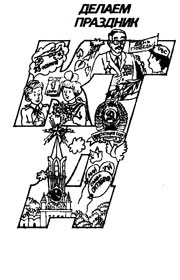 Общественно-политические делаДень знанийДень Конституции СССРПраздник ОктябряНовогодний праздникДень Советской Армии и Военно-Морского ФлотаМеждународный женский день 8 МартаПраздник в честь дня рождения В. И. ЛенинаДень ПервомаяДень ПобедыДень рождения Всесоюзной пионерской организации им. В. И. ЛенинаДЕНЬ ЗНАНИЙОсновная воспитательная задача этого КТД — укрепить гражданское отношение к своей школе, «второму дому». День знаний в честь начала учебного года — это увертюра школьной жизни, и от того, как этот праздник организовать, зависит очень многое.Если ограничиться призывами любить школу, хорошо учиться, хорошо себя вести (к чему, по существу, и сводится традиционная линейка, митинг перед зданием школы в первый день сентября) или организовать различные мероприятия для детей (выход в парк, аттракционы, просмотр кинофильмов), школьники с самого начала учебного года становятся на позицию потребителей благ, которые дают им взрослые.Но можно (и нужно!) действовать по-другому: сделать этот день праздником радости, подаренной старшими младшим, школе. Ведь особенно дорого то, о чем озаботился сам человек, позаботился добровольно, бескорыстно, творчески, вместе с товарищами:об украшении школы к празднику, благоустройстве школьной территории;о первоклассниках (организация экскурсии по школе, как по городу Добрых Волшебников, с показом чудес и тайн в кабинетах, библиотеке и т. д.);о творческих подарках, сюрпризах (рисунках, песнях, играх) для всех (сверстников, старших и младших, учителей, родителей, рабочих, ремонтировавших школу, обслуживающего персонала);о товарищах по классу и ребятах из других классов (например, на первых уроках концерт-представление «Путешествие по лету», во второй половине дня — веселая спартакиада, сборы и вечера дружбы).Подготовка к Дню знаний.За несколько дней до начала учебного года педагоги, ответственные за подготовку и проведение праздника, или просто учителя-энтузиасты собирают по цепочке ребят-вожаков, которые могут участвовать в подготовке праздника, а они — своих друзей. Так создается сводный коллектив («трудовая команда») активных участников подготовки к открытию учебного года. Они составляют небольшие бригады, лучше — разновозрастные из старших и младших, которые после вступительной (стартовой) беседы советуются, а затем на общем сборе-старте «трудовой команды» выступают со своими предложениями о делах на пользу и радость школе; коллективно составляется план праздника; отдельные дела (операции) распределяются по желанию или по жребию между бригадами. Каждая бригада готовит свое дело, привлекая возможно большее число добровольцев — ребят и взрослых.Командиры бригад составляют штаб праздника. Штаб координирует действия сводных бригад, организует их взаимопомощь, обсуждает все части коллективно составленного плана Дня знаний и принимает меры, необходимые для его выполнения.Сам праздник может быть проведен в течение одного или двух-трех дней. Вот возможные этапы праздника, организуемого по второму варианту (их можно творчески использовать и обогатить коллективным творчеством участников и при осуществлении первого, т. е. однодневного, варианта).День первый — 31 августа. Одна или несколько творческих бригад устраивают для новых первоклассников путешествие по городу Добрых Волшебников или по лестнице-чудеснице. В этом знакомстве малышей со школой самые интересные места нужно как-то обыграть, например:в библиотеке из-за книжных полок появляются литературные герои, персонажи любимых сказок и разыгрывают небольшие сценки, вовлекая в действие малышей, разговаривают с ними, задают загадки;в актовом зале малыши смотрят коротенький концерт на темы школьной жизни (маленькие шуточные и серьезные сценки типа «Что в школе хорошо, а что плохо?»), сами выступают со стихами в подарок школьникам, педагогам, сотрудникам; разучивают с ними игры-«молнии», в которые можно играть на переменках;в медицинском кабинете малыши участвуют в викторине «Если хочешь быть здоров», которую может провести Доктор Айболит, смотрят отрывки из этой сказки;в физическом и химическом, кабинетах смотрят опыты и пытаются разгадать тайны Добрых Волшебников;в пионерской комнате или кабинете пения малыши вместе со своими друзьями проводят концерт-молнию» или концерт-«ромашку».В этот день могут быть проведены или начаты другие трудовые операции, такие, как «Родной школе», «Сюрприз учителям», «Спасибо нашим нянюшкам», «Наш подарок строителям» и т. д.При выполнении операции типа «Праздничный сюрприз первоклассникам» можно сделать книжки-малышки, закладки, простейшее оборудование для игр-«молний» на переменках, нарисовать большие красивые телеграммы малышам и т. д. При исполнении операции типа «Родной школе» можно оформить из природного материала выставку «Летняя фантазия»; устроить конкурс на лучший букет в честь нового учебного года, организовать почту для создания и рассылки творческих поздравлений и дружеских пожеланий («и в шутку и всерьез») отдельным классам и сотрудникам школы.День второй — 1 сентября. Начинается этот день с торжественной встречей у здания школы. Пока собираются участники торжества, одна из бригад берет у ребят и взрослых серьезные и шуточные интервью о том, как провели лето, о планах и мечтах на новый учебный год. И в этот же день или назавтра появляются газеты-«молнии» с творчески оформленным материалом этих интервью.На встрече-линейке у здания школы вручаются подарки и сюрпризы, при этом члены сводных бригад могут использовать атрибуты исторических и литературных героев, выступая в ролях персонажей сказок. Например, Буратино вручает первоклассникам «Золотой ключик» — символ ключа к знаниям.Первые уроки можно провести на темы «Что мы знаем и умеем», «Воспоминания и мечты», «Прекрасное в нашей жизни», «Удивительное вокруг нас», чтобы каждый школьник и педагог мог поделиться своими наблюдениями, впечатлениями, переживаниями, мыслями и вопросами, мечтами и увлечениями.Во второй половине дня (обязательно после отдыха!) можно продолжить этот обмен опытом, эту взаимную заботу, но уже в веселой форме (сборы или вечера дружбы с концертами-«молниями», эстафетой-«ромашкой», веселые спартакиады).День третий — 2 сентября. Провести его можно по-разному, творчески используя, например, такие формы, как деловые игры «Встреча с Букварем», «Плавание по океану Знаний», познавательные вечера разгаданных и неразгаданных тайн, занимательной науки, литературы и искусства, техники, спорта.К выступлению на сборах и вечерах стоит привлечь кружковцев, выпускников школы, родственников ребят, шефов, педагогов внешкольных учреждений.Советы организаторам.Смелее привлекайте к активному участию в организации так называемых трудных ребят, которые в первые дни августа часто изнывают от безделья во дворах и на улице. Пусть побольше будет их в составе творческих бригад и среди командиров — членов штаба.Пусть взрослые (педагоги, сотрудники школы, родные, шефы) смелее выступают в роли старших товарищей, комиссаров, советников команды и бригад, вместе с ребятами придумывают и устраивают добрые, умные, веселые сюрпризы на радость и пользу родной школе, готовя, может быть, и свои собственные подарки («по секрету») школьному коллективу. В увертюре школьного года эти мотивы необычайно важны.После праздника обязательно устройте общий сбор-«огонек». Пусть каждая бригада выступит со своим мнением о том, что было хорошо и почему, что не удалось и по каким причинам, что надо учесть на будущее. Такое обсуждение дает много полезного для последующей жизни школьного коллектива и, по существу, является заключительной частью праздника.Не страшитесь ошибок и неудач при творческом проведении Дня знаний. Если эти недостатки будут вскрыты и обсуждены на общем сборе-«огоньке», они станут источником собственного организаторского опыта всех участников, послужат хорошим уроком на будущее для развития традиций общей заботы.ДЕНЬ КОНСТИТУЦИИ СССРГотовясь к празднику, воспитанники и воспитатели расширяют и углубляют свои знания о Советской Родине, ее истории и культуре; учатся видеть и понимать красоту жизни; приобретают и развивают в общественно-политических, трудовых, познавательных, художественных, спортивных делах опыт гражданской заботы.Творческие дела могут проходиться отдельными классными коллективами, союзами пионерского отряда и октябрятской группы, старшего класса во главе с комсомольской группой и их подшефных классных коллективов, а также всей школой.Возможные КТД.Операция «Подарок далеким друзьям» (ПДД). На общем сборе по предложениям ребят составляется план-программа операции ПДД (кому? что? кто участвует? и т. д.), выбирается штаб операции, совет дела. Подарки (рассказы, рисунки, поделки, изделия народных промыслов и т. д.), отражающие жизнь родного города, края, республики, могут быть отправлены как целым коллективам (классам, школам, предприятиям), так и отдельным людям из братских республик, о которых ребята и их руководители узнали из газет, журналов, радио- и телепередач, от родных или знакомых.Перед отправкой подарков штаб проводит их смотр и отбор, оформление коллективного письма.Сбор (вечер), посвященный дружбе народов СССР. Такой сбор устраивается октябрятами и взрослыми одной или нескольких групп, пионерами и взрослыми одного или нескольких классных коллективов, одного или нескольких старших классов. Устроители сбора (вечера) приглашают на него своих младших и старших друзей.План сбора (вечера) создается сообща, при ведущем участии классного руководителя, на общем сборе (собрании) коллектива. Там же выбирают совет и, возможно, советы отдельных дел, которые решено включить в программу сбора (вечера). Подготовка идет по звездочкам, звеньям или бригадам (в старшем классе).Программа сбора может включать:турнир-викторину о жизни народов союзных республик (каждый коллектив готовит по 1–2 вопроса для других микроколлективов по их республикам);эстафету-«ромашку» с заданиями, отражающими жизнь разных народов нашей страны;устный журнал со страничками, посвященными разным республикам;спартакиаду народных игр (игр разных народов нашей страны) — результат коллективного поиска народных игр в сборниках, журналах, с помощью переписки, встреч с людьми разных народов СССР.ПРАЗДНИК В ЧЕСТЬ ВЕЛИКОГО ОКТЯБРЯВ школьных и классных коллективах перед октябрятами, пионерами, старшеклассниками, взрослыми с большей силой и глубиной раскрываются содержание и значение революционных преобразований, совершившихся и совершающихся в нашей стране: политической революции 1917 года, коренных социально-экономических сдвигов в период построения социализма и на современном этапе перестройки всех сфер жизни нашего общества.Праздник единства всех поколений революционеров-ленинцев: коммунистов, комсомольцев, пионеров и октябрят, помогающих улучшить окружающую жизнь и думающих над тем, как это сделать.У школьников формируется сознательное и ответственное, гражданское отношение к жизни нашего народа, к деятельности КПСС, развивается стремление помогать взрослым, в их повседневном творческом труде.Эти важнейшие задачи нравственного воспитания (в единстве с общественно-политическим, трудовым, познавательным, художественным, спортивным, организаторским) решаются в разнообразных творческих делах, которые сообща принимаются на общих сборах (и собраниях-стартах) классных коллективов, на объединенном заседании комитета ВЛКСМ, совета дружины, совета друзей октябрят вместе с представителями педагогического коллектива и родительского актива.Возможные КТД.Операция РВС («Революционерам-ветеранам слава!»). Участниками этой операции могут стать пионерские отряды вместе с их подшефными звездочками под руководством комсомольцев — шефских классов. Лучше всего, если работа пойдет по союзам микроколлективов (бригада старшеклассников + пионерское звено + 1–2 октябрятские звездочки).Руководит операцией совет дела, в который входят представители (по 2–3 человека) всех союзов и старшие товарищи школьников.Совет составляет по предложениям микроколлективов план операции, распределяет поручения и непосредственно руководит их выполнением. В этот план могут входить следующие коллективные творческие дела:поисковые операции: сбор и оформление материалов о ветеранах Октябрьской революции и труда, живущих в микрорайоне школы, в поселке, городе и др.;тимуровские операции — забота о ветеранах;создание уголков и музеев РВС;/pпоздравление ветеранов 7 или 8 ноября с вручением им памятных открыток, цветов, специально выращенных к этому дню, и т. д. Эту операцию («Революционерам-ветеранам — слава!» или «Салют ветеранам!») можно провести «праздничными командами», в каждую из которых войдут коммунист (взрослый), комсомолец, пионер, октябренок.Сбор (вечер) «Смена смене идет» (или «Эстафета поколений»). Такой сбор может стать завершающей частью операции РВС, но может готовиться и проводиться как отдельное коллективное творческое дело.Участниками его являются октябрятская группа, пионерский отряд, комсомольская группа и старшие товарищи школьников (педагоги, родители, шефы, выпускники школы и т. д.).Представители каждого поколения составляют делегацию, которая готовит творческие выступления в подарок другим делегатам. По своему содержанию эти выступления могут быть разными и представлять собой материалы о жизни, делах своего поколения или о жизни и делах старших поколений. По форме выступления могут быть самыми разнообразными: рассказ-эстафета, репортаж, интервью, телепередача, кинофильм, былина, театрализованные сюрпризы-подарки и т. д. Сбор (вечер) может закончиться созданием сводных команд (по желанию или по жребию) и проведением концерта-«молнии» (на подготовку — 15–20 минут) или кольцовки революционных песен.Праздничный сбор — творческий рапорт октябрят своим старшим товарищам: пионерам, комсомольцам, взрослым. Главное в этом рапорте — рассказы октябрят о том, как они заботятся об окружающих людях: о младших, старших, о далеких друзьях, друг о друге, о своем классе, о своей школе. Готовясь к такому сбору, октябрята должны почувствовать и осознать себя «внучатами» Ильича — маленькими ленинцами, которые учатся для того, чтобы улучшить жизнь, заботиться о людях и не только в будущем, а уже сейчас.Каждая звездочка во главе со своим вожатым, опираясь на «секретную» помощь учителя и других старших друзей, готовит в течение 2–3 недель праздничный рапорт и творческие подарки другим звездочкам, малышам, взрослым, рассказ-эстафету (хорошо в сценах), игрушки-подарки, книжки-раскладки со своими рисунками и подписями к ним.Друзья октябрятской группы в свою очередь готовят подарки звездочкам, каждому октябренку, всей группе (самодельные значки, книжки с надписями, диафильмы, картинки и портреты героев в классный уголок и др.), придумывают новые дела на радость и пользу людям, предлагают свое сотрудничество в этих делах.Сбор заканчивается веселыми играми, хороводами или концертом-молнией сводных команд октябрят и их друзей.Путешествие на «машине времени». Такое путешествие может быть проведено в честь Великой Октябрьской социалистической революции.а) в 1917 год, например по Петрограду Великого Октября («Часы и карта Октября») или по разным городам России;б) в разные периоды и годы революционной истории нашей страны (1-я пятилетка, начало завоевания космоса, наша перестройка);в) в гости к людям, осуществлявшим и осуществляющим революционные преобразования в разных областях жизни, в народном хозяйстве, науке, культуре (например, на строительство Комсомольска-на-Амуре, Днепрогэса, Академгородка под Новосибирском и т. п.);г) к первым пионерам и октябрятам 20-х годов (какими были, как помогали взрослым, какими комсомольцами стали они в 30-х годах и коммунистами — в военные и послевоенные годы);д) по профессиям советских людей, преобразующих мир (из прошлого через настоящее в будущее): как творили, творят и будут творить новое люди таких профессий, как, например, строители, шахтеры, металлурги, машиностроители, текстильщики, деятели искусства — театра, кино и т. д.Тему (маршрут путешествия) ребята вместе с их руководством выбирают на общем сборе при коллективном планировании жизни в 1-й четверти, здесь же создается совет дела из представителей всех звеньев. Совет уточняет маршрут, намечает его этапы, распределяет их между звеньями (по желанию или по жребию) и руководит подготовкой к путешествию в течение 2–3 недель. Каждое звено (по секрету от других), опираясь на помощь старших друзей (педагогов, библиотекарей, родных, шефов), собирает и изучает материал о своем этапе маршрута, творчески оформляет этот материал, выбирает форму рассказа о путешествии (световая газета с комментариями, музыкально-песенным сопровождением, рассказ-эстафета в рисунках и фотографиях, телепередача и т. п.).Специальная сводная бригада добровольцев с руководителями (или консультантами) — взрослыми — готовит «машину времени», соответствующее оформление помещения и атрибуты экипажа. Во время путешествия каждое звено становится по очереди экипажем «машины времени» и показывает пассажирам (октябрятам, пионерам, гостям из дружественной школы, взрослым) свой участок маршрута.Защита проектов будущего. Подобный вечер могут подготовить и провести старшеклассники и взрослые педагоги, родные, шефы, пригласив октябрят, пионеров, товарищей из параллельных классов.Во время коллективного планирования жизни в 1-й четверти составляется по предложениям бригад примерный перечень тем проектов, например: город будущего (дома, улицы, транспорт и т. д.), завод будущего, совхоз будущего, транспорт будущего, телевидение будущего, охрана природы в будущем, забота о здоровье и лечении людей в будущем.Так же сообща решается, как будет идти подготовка проектов. Выбирается штаб защиты, который затем распределяет темы (по желанию), комплектует сводные бригады добровольцев по намеченным темам. Во время ой защиты штаб играет роль жюри, обеспечивая активное участие всех членов бригады в докладе о проекте (рассказ-эстафета), руководит беседой участников защиты с авторами проектов (ответы-вопросы, возможно, дискуссия), в конце вечера дает оценку проектам (здесь необходимо отметить достоинства каждого), опираясь на опросы всех участников вечера, и награждает авторские коллективы грамотами.Устный журнал «Революция продолжается!» Если пионерский отряд или группа решили во время коллективного планирования жизни в 1-й четверти подготовить в честь праздника Великой Октябрьской революции устный журнал и выступить с ним перед другими классами, перед родными, шефами или перед друзьями из сельской школы, на общем собрании выбирается редакция (редколлегия) и составляется тематика страниц (отделов) такого журнала, например:«В. И. Ленин — вождь революции»;«Октябрь Семнадцатого» (факты, события, люди);«Судьбы героев Октября» (о последующей жизни участников революции);«Эстафета революционеров» (о выдающихся общественных деятелях нашей страны, новаторах производства, изобретателях, ученых, лауреатах Ленинской и Государственной премий и т. п.);«Революционное творчество старших и младших» (о делах государственного значения прошлого и настоящего, в которых пионеры действовали и действуют как товарищи комсомольцев и коммунистов);«Вот это и есть перестройка» (факты, события, дела, участники перестройки);«Творцы нового — рядом с нами» (о новаторах производства, ученых, конструкторах, деятелях культуры, работающих в шефских коллективах и являющихся родственниками учащихся);«Новое только за один год» (о достижениях, открытиях в разных областях жизни нашей страны);«Поэзия революции»;«Музыка революции»;«Песни революции».Готовить страницы (отделы) могут как микроколлективы, так и сводные творческие бригады (по желанию). При этом используются такие приемы формы ведения журнала, как рассказ-эстафета (с иллюстрациями, фотографиями, репродукциями, отрывками из диа- и кинофильмов, с музыкальным сопровождением), репортаж, интервью, «говорящая карта» и др. Редколлегия устного журнала готовит его «обложку», «оглавление» и ведет «эстафету страниц».Вечер «Сердца, горящие революцией». Такой вечер могут запланировать, подготовить и провести старшеклассники и их взрослые друзья.На общем собрании-старте сообща составляется тематика вечера, определяется, каким людям он будет освящен, выбирается совет дела (5–7 человек старшеклассников и взрослых). Под руководством совета дела создаются творческие бригады, каждая из которых собирает, изучает и творчески оформляет материал об одном из героев революции (политическом деятеле, новаторе производства, ученом, конструкторе, выдающемся творце культуры нового общества).На самом вечере (участники садятся в круг или располагаются в разных концах помещения) выступления бригад проводятся в форме эстафеты. Важно найти самые говорящие факты, отрывки из документов, писем, воспоминаний, фотографии и представить этот материал неказённо, без ложного пафоса, с необходимыми комментариями-размышлениями, соответствующим музыкальным сопровождением, художественно-световым оформлением, драматургией рассказа.НОВОГОДНИЙ ПРАЗДНИКПодготовка к встрече Нового года в классном коллективе начинается со стартовой беседы и выбора варианта организации праздника. Микроколлективы (звездочки, звенья, творческие бригады), собравшись на общий сбор-старт, сначала совещаются (в течение 10–15 минут) и сводят воедино свои предложения и результаты своей предварительной разведки дел и друзей, а затем высказывают эти предложения по кругу. Предложения обсуждаются, уточняются вопросами типа «Для кого?», «С кем вместе?», «Где?», Когда?», «Кто будет ведущим организатором?», совершенствуются и принимаются или, напротив, отвергаются большинством участников.Так в процессе коллективного творчества, руководимого педагогом как старшим другом ребят, создается интересный для каждого, действительно общий замысел, проект праздника. Здесь же, на общем сборе-старте, выбирается совет праздника, в который входят представители каждого микроколлектива (по 2 человека), а также старшие друзья ребят (родные, шефы, учителя). Совет в ближайшие дни после сбора уточняет детали плана, распределяет поручения между группами-командами, организует подготовку праздника.Возможные формы проведения новогоднего праздника:новогодний сказочный город будущего;встреча Нового года в «машине времени»;новогодний калейдоскоп;праздничный десант в лесу;новогодняя операция «Радость малышам» или «Сюрприз дошколятам».Название коллективного творческого дела как бы дает направление инициативе и самодеятельности каждого участника и всем вместе (младшим и старшим), позволяет определить меру своего участия в реализации замысла, выбрать поручение по душе, объединиться в группы по интересам. У каждой группы может быть свой круг забот:«хозяева» покупают и украшают елку, оформляют помещение, где будет проходить праздник, подготавливают сюрпризы для всех;«журналисты» выпускают стенную газету или устный журнал, в котором будут, например, такие отделы (страницы): наши достижения за год, шуточные анкеты, интервью, пожелания, новогодние обычаи и обряды народов других стран (на празднике «журналисты» могут организовать конкурс на самый короткий рассказ, на лучший рисунок и т. д.);«артисты» готовят концерт, творческие поздравления;«затейники» придумывают различные игры, аттракционы.В период подготовки к празднику можно открыть танцевальный салон (под руководством вожатых или старших ребят, занимающихся в хореографических кружках), мастерскую Деда Мороза (она может действовать в каждом классе или объединять умельцев всей школы). В мастерской создаются цехи игрушек, масок, елочных украшений, плакатов, прикладных материалов и т. п. Структура каждого цеха может быть такой: начальник цеха (в его распоряжении все материалы), начальник ОТК (отдел творческо-технического контроля), начальник конструкторского бюро (в его ведении выкройки, эскизы), мастера. Все эти организаторы производства являются одновременно инструкторами. В этой роли выступают старшеклассники и взрослые (педагоги, родные, шефы).Возможные КТД.Новогодняя операция «Радость малышам» (РМ). Октябрята могут подарить малышам детского сада сказку. За 2–3 недели до Нового года начинает работать мастерская Деда Мороза, где октябрята со своими друзьями (пионерами и взрослыми) мастерят различные игрушки, фонарики, снежинки, костюмы, книжки-картинки, рисунки зверей, готовят аттракционы и т. д. Делегация во главе с педагогом заранее договаривается с руководителями детского сада, и в назначенное время к малышам приходят добрые волшебники. Они водят с детьми хороводы, поют песни, загадывают и отгадывают загадки, декламируют стихи. А потом Лиса, Волк, Снегурочка, Медведь надевают дошколятам маски, карнавальные костюмы, и все становятся героями сказок.Заканчивается праздник аттракционами, необычными соревнованиями. Например, все по очереди опускают в добрый колодец (перевернутый и украшенный разноцветной бумагой стол) на удилище ведерко и вытаскивают подарки (их кладут туда октябрята). Дед Мороз сопровождает это веселое действо шутками, пожеланиями.Новогодний калейдоскоп. Варианты этого творческого дела:а) отчет-калейдоскоп — театрализованное представление «Двенадцать месяцев» (каждый месяц — творческая бригада — рассказывает в театрализованной форме о том, что значительного произошло за время его «царствования», о достижениях страны, родного города, школы, класса, о днях рождения одноклассников, о том, чему научились, и т. д.);б) мечта-калейдоскоп (творческие бригады делятся мечтами о своей и общей жизни в будущем);в) мозаика (соединение мечты-калейдоскопа и отчета-калейдоскопа).Встреча Нового года в «машине времени». Это путешествие организует пионерский отряд, приглашающий на ракету друзей-октябрят, взрослых, товарищей из параллельного класса.Возможные маршруты новогоднего путешествия:по разным странам (рассказ о традициях встречи Нового года и, если можно, показ их);в прошлое нашей страны (празднование Нового года в разные времена у разных народов);по нашей стране в канун Нового года (о чем вспоминают и мечтают, встречая Новый год, полярники, геологи, строители, летчики);в будущее нашей страны (в гостях у людей разных профессий в городе и в селе);в будущее одноклассников (через 20 лет в гостях у товарищей по пионерскому отряду — специалистов, работающих в разных концах нашей страны и за рубежом).Избранный (придуманный) на общем сборе маршрут конкретизируется советом дела, который распределяет участки (темы) путешествия между звеньями. Каждое звено (в тайне от других) готовит рассказы, рисунки, сценки, интервью и т. д.; а старшие друзья (классный руководитель, учителя, библиотекарь, родные, комсомольцы) помогают готовить выступление.Сводная творческая бригада любителей техники во главе с кем-либо из старшеклассников или с помощью родных и учителей (физики, труда) сооружает ракету. Во время новогоднего праздника экипажем ракеты становится по очереди каждое звено, которое показывает «на экране» свой участок маршрута. Вернувшись из путешествия, участники праздника обмениваются творческими подарками-поздравлениями.Новогодний десант — праздник на природе (в парке, во дворе дома, в лесу). Это КТД позволяет организовать подвижные игры, эстафеты, спортивные соревнования (игры на местности, взятие снежных крепостей, состязания саночных «троек» и т. д.). Быстро украшается одна из елей на полянке, вокруг нее кружится веселый хоровод, появляются сказочные персонажи. Если снег хорошо лепится, участники десанта создают на радость малышам аллею (городок) снежных скульптур.Разведчики дел и друзей заранее подыскивают подходящую елочку, вокруг которой можно водить хороводы и которую легко украсить. Первыми прибывают на место праздника ребята, отвечающие за убранство елки, и прячут подарки. Затем приходят ведущие: Дед Мороз, Зима, Снегурочка и другие сказочные персонажи. Вместе с учителем и вожатым подходят остальные ребята и гости, но, прежде чем начать торжество, они должны позвать речевкой Матушку-Зиму. Появившись, Зима приглашает всех в хоровод, все поют ей песни. Затем зовут Снегурочку, или же она появляется сама и здоровается с октябрятами и их друзьями, хвалит тех, кто украшал елку, делал игрушки. По заявке звездочки, которая украшала елку, все поют песню, помогают Незнайке отгадать загадки, играют в веселую подвижную игру.Снегурочка предлагает позвать на праздник Деда Мороза, которому интересно узнать, чем живут октябрята, об их успехах в школе, октябрятских делах, о том, как ребята берегут лес, охраняют зверей и птиц. Приходит Дед Мороз. Он слушает отчеты детей, танцует вместе с ними. И вот наконец поиск подарков. Дед Мороз и звездочка, которая прятала подарки, скандируют: «Холодно!», «Тепло!», «Жарко!»Завершается праздник парадом масок-костюмов и вручением октябрятским звездочкам секретных пакетов (там могут быть билеты на праздник детской книги, в кино, на утренник, на елку к шефам, приглашение на фабрику, где делают тетради или книги, советы о делах в третьей четверти, пожелания на будущее и т. д.).Новогодний город будущего. Этот вариант новогоднего праздника может проводиться в масштабе школы. На объединенном заседании комитета ВЛКСМ, совета пионерской дружины, совета друзей октябрят, представителей педагогического коллектива создается горсовет, придумывается название города (например, Чародейск), намечается день праздника (или несколько дней, если жителями города будут становиться по очереди разные параллельные классы), обсуждаются предложения об учреждениях города и городских делах (может быть проведен общешкольный конкурс на лучшие предложения).Горсовет устраивает набор сотрудников (добровольцев), утверждает состав учреждений и их руководителей (старшеклассников) и консультантов (взрослых), разрабатывает программу (план) жизни города. Вот какие учреждения могут быть созданы и после подготовки в течение 1–2 недель начать действовать на новогоднем празднике: дом сказок (где может работать теневой театр); кинотеатр «Сказка»; кафе «Магия»; институт тайн и предсказаний; фабрика новогодних подарков; главпочтамт; цирк; площадь веселых игр и затей (с показом мод будущего, концертом-загадкой о новогодних обычаях разных народов и т. п.); волшебный магазин; ателье «Моды Нового года».Каждое учреждение радует гостей новогодними затеями и поздравлениями в соответствии со своим «профилем».Члены горсовета превращаются на время праздника в добрых волшебников, чародеев, фей-распорядительниц.Председатель горсовета и его помощники действуют в ролях Главного волшебника и его свиты.ДЕНЬ СОВЕТСКОЙ АРМИИ И ВОЕННО-МОРСКОГО ФЛОТАВозможные КТД для октябрят.1. Вечер инсценированной военной песни.2. Кинофестиваль диафильмов о Советской Армии, о героизме. Совет дела продумывает условия фестиваля, оформляет работу общественного жюри (письменные отзывы в почтовом ящике), посылает эти отзывы создателям диафильмов.3. Октябрятский парад.  За две недели до праздника в школе появляется следующее объявление: «Дорогие ребята! Мальчиш-Кибальчиш формирует войско октябрят, умеющих выполнять приказы, маршировать, делающих каждое утро зарядку. Если вы считаете, что справитесь со всеми его условиями, то к 23 февраля вас примут в войско Мальчиша-Кибальчиша. Каждая октябрятская группа по желанию (или по жребию) выбирает род войск (чапаевцы, моряки, летчики и т. д.) и готовится к празднику под руководством своих старших друзей-пионеров и взрослых (отцов, старших братьев, шефов): разучивает песню, учится маршировать, выполнять команды, шьет форму (детали), придумывает и репетирует инсценировку или номер художественной самодеятельности.Командует парадом Мальчиш-Кибальчиш (пионер из совета друзей октябрят (СДО) в соответствующем костюме); принимает парад и рапорты военный (чей-нибудь отец или известный в городе человек). «Войска» проходят перед Мальчишем-Кибальчишем под барабанную дробь, без песни. После парада военный объявляет результаты (по решению, принятому вместе с членами СДО), и все направляются в актовый зал, где начинается концерт — своеобразный смотр художественной самодеятельности «войск». На этом концерте, кроме того, должна прозвучать «войсковая песня» (ребята могут просто спеть ее или представить в виде инсценировки).4. Игра по станциям «Будем ловки и сильны, как защитники страны».Первая станция: «Первым правилом у нас выполнять любой приказ» — участие в игре «Живые картинки» (исполнение команд «Горка», «Конная», «Птица», «Тропинки»).Вторая станция: «Только сильных октябрят Кибальчиш берет в отряд». Две группы встают в две шеренги лицом друг к другу (расстояние между шеренгами — 5–6 м). Ребята, стоящие друг против друга (желательно мальчик с мальчиком, девочка с девочкой), представляют собой соревнующуюся пару, они соединены канатом (держатся за руки). Позади каждого участника соревнования (в двух шагах от него) ставится кегля. Октябренок по сигналу дежурного судьи-тренера старается перетянуть своего противника и взять кеглю, поставленную против него. Дергать канат нельзя, тянуть надо плавно. Нарушивший это правило считается проигравшим. Выигрывает команда, которая снимет больше кеглей.Третья станция: «Тебя мы вечно помнить будем, Советской Армии солдат». Октябрята воспроизводят эпизоды из книг, кинофильмов, рассказов родных о Великой Отечественной войне, о мирных буднях нынешних воинов.5. Веселая боевая спартакиада. Виды соревнований выбираются в зависимости от того, где будет проходить спартакиада (в помещении или на улице), сколько классов и сколько человек будет принимать в ней участие. Могут быть следующие виды состязаний: перетягивание каната, спуск с горы на санках на дальность, эстафета-биатлон, гонки оленьих (саночных) упряжек, метание в цель и т. д. Спартакиада открывается парадом, участники которого различаются головными уборами, эмблемами, нарукавными повязками. В конце праздника — награждение победителей спартакиады.6. Октябрятская «Зарница». После выполнения трех небольших игровых операций по разведке: «Кукушки» (быстро и незаметно пробраться к штабу), «Запутанный след» (найти товарища по запутанному следу), «Разведчики и часовые» (проникнуть в штаб, ускользнуть от часовых) — штаб «Зарницы» (совет дела) должен разработать и провести заключительную игру типа «Встречный бой».КТД пионерских и старших классных коллективов.1. Вечер «Горячие сердца» (о людях, награжденных золотым именным оружием, медалью «Золотая Звезда» и орденом Ленина, тремя орденами Славы). Этому вечеру предшествует поисковая работа.2. Пресс-конференция с выпускниками школы, прошедшими военную службу, с курсантами морских, сухопутных и летных училищ.3. Вечер «Готов ли ты стать защитником своей Родины?», на который приглашаются участники минувших войн, работники военкомата, родные и близкие будущих призывников. В торжественной обстановке отмечаются успехи старшеклассников в учебе, спорте, труде. Затем выступают гости. По-отцовски, тепло и искренне советуют они ребятам, как лучше подготовить себя к выполнению священного долга перед Отчизной.4. Военный «огонек» — своеобразный вечер дружбы двух-трех классов одной параллели. При входе гостям вручаются специальные жетоны (разноцветные или с условным обозначением), по которым они рассаживаются. Каждый столик — род войск. В ходе вечера гостям дается время (10–15 минут) на соответствующее оформление своего столика. Проводятся концерт-«молния», кольцовка песен, различные «военные» аттракционы. Если один и тот же род войск выбран сидящими за несколькими столиками, то возможно их объединение.5. Лыжная военизированная вылазка. К ней привлекаются ребята 7–9-го классов, хорошо умеющие ходить на лыжах. «Военизация» такого похода состоит в следующем: в группе обязательно должен быть военнослужащий, который является командиром похода, маршрут идет по пересеченной местности, группы образуют взвод с разбивкой его на отделения; во взводе поддерживается высокая дисциплина; движение — с сохранением и передачей команд по колонне. Конечный пункт маршрута — в колхозе, селе, рабочем поселке, где с ребятами местной школы можно организовать вечер дружбы, на котором будет или концерт-«молния» на военную тему (песни, стихотворения, инсценировки, пляски), или какое-либо другое творческое дело (на следующий день можно совместно провести военную игру).6. Веселая зимняя спартакиада.7. Смотры строевой и физической подготовки старших школьников.8. Совместные соревнования воинов и старшеклассников по военно-прикладным видам спорта.9. «Зарница» или сюита военных игр. Одновременно во всех параллелях проводятся военные игры (в соответствии с возрастом играющих и сложностью игры) типа: «Космонавты и метеоры» (для 2–4-го классов), «Сражение на минном поле» (для 1–4-го классов), «Бой неуловимых» (для 2–5-го классов), «Бой за дот» (для 5–7-го классов), «Взятие штаба» (для 5–7-го классов), «Снежный форт» (для 5–7-го классов), «Десант-ракеты» (для 5–8-го классов).Общешкольные КТД.1. Операция «Праздничный сюрприз воинам».2. Конкурс плакатов, посвященных Советской Армии (лучшие плакаты посылаются в подшефную воинскую часть).3. Операция «Подарок далеким защитникам Родины» (на вырученные от сбора металлолома и макулатуры деньги приобрести, оформить и послать подарки пограничникам или воинам части, в которой служит старший брат кого-либо из школьников).4. Тимуровская забота о семьях военнослужащих.Приемом, позволяющим объединить различные творческие дела, является чередование традиционных поручений. Роль каждого микроколлектива (звездочки, звена, творческой бригады) в этом случае будет строго определена:«хозяева» оформляют класс (готовят выставку рисунков, посвященных армии и флоту, иллюстраций к произведениям на военную тему), проводят операцию «Разведка в военные годы» (по секрету от всех ищут участников Великой Отечественной войны), составляют фоторассказы (когда и где воевали, какие награды имеют), поздравляют гостей, дарят праздничные сюрпризы;«журналисты» выпускают устный журнал: 1-я страничка — «историческая»; 2-я — «морская»; 3-я — «военная» и т. д.;«артисты» готовят концерт «краснозвездного ансамбля» (военные песни, инсценировка);«затейники» проводят в предпраздничные и праздничные дни военизированную эстафету (3–4 вида состязаний) или веселую зимнюю спартакиаду;«мудрейшие» выпускают за неделю до праздника ребусную викторину или оформляют «уголок любознательных» («Знаете ли вы, что…»).Во время праздника «журналисты» показывают устный журнал, «артисты» — концерт, а «затейники» и «мудрейшие» объявляют итоги военизированной эстафеты и викторины.Советы организаторам.При проведении праздника в октябрятских коллективах учитель должен опираться на пионеров. Они помогут своим младшим товарищам и в проведении октябрятского парада (как инструкторы строевой подготовки), и в организации игры на станциях (дежурные, судьи), и в ходе октябрятской «Зарницы» (в качестве посредников), и в показе диафильмов (октябрятский кинотеатр «Малышок»).Именно к дню рождения Советской Армии можно завязать дружбу с воинской частью, послать военнослужащим подарки. В дальнейшем друзья-воины могут заочно руководить военной игрой, посылать «боевые» приказы, давать различные задания, в ответ получать «донесения» пионеров о ходе «военных действий», о жизни отряда.В день праздника школьный радиоузел передает солдатские песни, марши, рассказы о героях войны.Спецвыпуск школьной стенгазеты поздравляет выпускников школы, служащих в Советской Армии, помещает поздравления и пожелания будущим призывникам, рассказывает об учителях — бывших воинах, фронтовиках.Очень важно, чтобы ни одно дело в честь праздника 23 февраля не проходило без тех, кому этот праздник посвящен,— без воинов. Присутствие, а главное, участие военнослужащих в коллективных творческих делах имеет огромное воспитательное значение.МЕЖДУНАРОДНЫЙ ЖЕНСКИЙ ДЕНЬ 8 МАРТАВозможные КТД.Игра-путешествие по профессиям мам и бабушек (для октябрятских и младших пионерских коллективов). Начинается с коллективного планирования. Ребята вместе со своими вожатыми и учительницей (под их руководством) составляют маршрут путешествия (например, по морю Профессий).Мамы, бабушки, другие родственники ребят, имеющие одни и те же или близкие профессии, объединяются в жителей островов, на которых должны побывать команды (экипажи) юных моряков (эти команды могут составляться по желанию). Определяется срок плавания и намечается день, когда все команды расскажут о том, что они узнали на островах своих профессий.Отчет о путешествии проходит как своеобразная защита профессии: зачем она нужна людям, чем интересна, какой была в прошлом и станет в будущем, что нужно знать и уметь, чтобы стать мастером своего дела, и т. д. (исполняются песни, сценки, стихи, демонстрируются рисунки, рекламирующие профессию, товары, изделия, продукцию).Устный журнал в подарок мамам и бабушкам (для учеников 5–10-го классов). Во время коллективного планирования каждый микроколлектив подготавливает высказывает свои предложения о страницах устного журнала (предложения обсуждаются). Затем происходит распределение задуманных страниц: или каждый микроколлектив берет для подготовки 1–2 страницы по желанию (в спорных случаях решает жребий), или создаются специальные авторские отряды добровольцев для каждой страницы. Из руководителей микроколлективов (или авторских бригад) выбирается редколлегия. Она придумывает и готовит «обложку», «оглавление» журнала, решает спорные вопросы, в случае необходимости помогает отдельным микроколлективам (бригадам).Каждый микроколлектив (бригада) готовит свою страницу по секрету от других, а также сюрприз не только мамам и бабушкам, но и своим товарищам.Возможные темы страниц.«Рождение праздника 8 Марта», «Женщины-революционерки» (жена и дочери К. Маркса, К. Цеткин, Н. К. Крупская, Инесса Арманд, А. М. Коллонтай и др.), «Героини ленинской гвардии», «Женщины — героини войны и труда», «Женщина-труженица», «Образ женщины в музыке» (Григ, Шуман, Шуберт и др.), «Образ женщины-матери в поэзии», «Образ женщины в песне», «В. А. Сухомлинский о культе матери», «О наших мамах, бабушках, старших сестрах» (с персональными творческими подарками), «О женщинах нашей школы».Материал каждой страницы должен быть подан в творческой форме (рассказ-эстафета, интервью, репортаж, радио- или телепередача, инсценированная песня и т. п.).Путешествие в мир замечательных женщин (для старшеклассников). Во время коллективного планирования можно найти много маршрутов такого путешествия, например: «Замечательные женщины России (декабристки — героини «Народной воли» — большевички), «Советские женщины-героини» (революция и гражданская война — предвоенные годы — Великая Отечественная война — послевоенные годы — перестройка), «В гостях у славных женщин разных советских республик», «Героини битвы за мир и демократию» (замечательные женщины разных стран и континентов), «Женщины разных профессий».По избранным и придуманным сообща маршрутам в течение установленного срока (2–3 недели) путешествуют сводные бригады старшеклассников, собирая и оформляя разнообразнейшие материалы (мемуары, письма, художественная литература, очерки, произведения живописи, театра, киноискусства и т. д.). Эти материалы в творческой форме представляются на заключительной встрече путешественников, а многие из них используются для операций «Праздничный сюрприз» и «Подарки далеким друзьям».Операции «Праздничный сюрприз» и «Подарки далеким друзьям». В этих операциях участвуют все классные коллективы и их союзы, создавая сообща на общих сборах-стартах программу действий (что нужно делать, кто за что берется, кто руководит).Возможные виды подарков-сюрпризов мамам, бабушкам, учительницам, ветеранам войны и труда, женщинам других республик, стран:рисунки, серии рисунков с подписями;коллективные рассказы, сборники рассказов, устный, рукописный журнал;фотографии и альбомы фотографий с пожеланиями;маленькие стенгазеты-«молнии», мультфильмы, документальные фильмы;большие телеграммы;песни, оды, поэмы, былины собственного сочинения;концерт из любимых произведений различных жанров;творческое оформление помещения класса, школы;разнообразные добрые дела.Советы организаторам.Помните, что лучшие товарищи ребят по подготовке творческого дела, посвященного женщинам, любого подарка — это папы, дедушки, учителя, сотрудники школы. Пусть каждый сюрприз к Дню 8 Марта станет плодом творческого сотрудничества ребят и их старших товарищей — мужчин!Очень важно, чтобы забота о женщинах, проявленная ребятами во время праздника, стала повседневной. Поэтому обязательно проводите обсуждение итогов праздника на общем сборе-«огоньке» (каждый микроколлектив подготовит свое мнение и выступит с ним), поставив в числе других вопрос о том, что можно сделать дальше на радость женщинам, как лучше заботиться о них в будни и праздники.ПРАЗДНИК В ЧЕСТЬ ДНЯ РОЖДЕНИЯ В. И. ЛЕНИНАВсю подготовку и проведение ленинского праздника организует комитет ВЛКСМ, совет дружины, совет друзей октябрят под руководством партийной организации. Они составляют, опираясь на предложения классных коллективов, план коллективных творческих дел в честь предстоящего праздника (например, ленинской недели, ленинской декады, ленинской вахты), выдвигают девиз этого периода (например: «Ленинскую мечту о человеке будущего воплотим в жизнь!»), создают специальную эмблему и т. д.Возможные КТД.Праздничный октябрятский сюрприз. Это операция октябрят вместе с пионерами и педагогами (и под их руководством) для шефов — предприятия, учреждения, воинской части, колхоза и т. д.Участники операции готовят (договорившись с руководителями коллектива) сюрпризы ко дню рождения В. И. Ленина (украшение помещения гирляндами, флажками, аппликациями; концерт, сувениры для каждого шефа — раскраски, рисунки, памятные открытки и т. д.).Другой вариант подобной операции — праздничный сюрприз малышам детского сада и их воспитателям (концерт, показ диафильмов, любимые игры Володи Ульянова, игрушки, сувениры взрослым).Подарки далеким друзьям. Это операция, которую может провести каждый коллектив, каждый союз октябрятской группы, пионерского отряда и старшего класса во главе с комсомольской группой. Проект подарка составляется на общем сборе-старте по предложениям микроколлективов. Там же решается вопрос о том, кому послать подарок. В подарок могут входить альбом с рассказами-эстафетами, фотографиями, коллекции, наглядные пособия, игрушки, библиотечки книг.Операцию ПДД можно провести на пользу и радость малышам дальних краев страны, школьникам, учителям, морякам, пограничникам, геологам, полярникам, строителям, а также друзьям из зарубежных стран.Создание и пополнение «ленинского, путеводителя». Сбор и оформление материалов о ленинских местах, предприятиях, носящих имя Ленина, о коллективах и людях, награжденных орденом Ленина, о лауреатах Ленинской премии, обмен такими материалами с другими школами.Субботники пионеров, комсомольцев и их старших друзей. Особенно важно проявить в эти дни заботу о местах в городе (улица, площадь, сад и др.) и предприятиях, носящих имя вождя, порадовать людей, награжденных орденом Ленина.Октябрятский и пионерский сбор «Мы — юные ленинцы» (классное собрание). Сбор (собрание), посвященный В. И. Ленину, в старших классах может проводиться в форме устного журнала, турнира-викторины, путешествия по городам и странам, где жил В. И. Ленин (каждый микроколлектив выбирает свой маршрут), открытия выставки книг о В. И. Ленине, открыток, марок, творческих работ.В программу сбора входит торжественная линейка (с творческими рапортами), старт путешествия в страну Пионерию (2-й класс), прием в пионеры (3-й класс). На ленинских собраниях старшеклассников страницы устного журнала могут быть посвящены темам: «Ленин и его друзья», «Семья Ульяновых», «Как воспитывал себя Володя Ульянов», «Ленинская гвардия большевиков», «Ленин и наука», «Ленин и музыка», «Как работал В. И. Ленин», «Как отдыхал В. И. Ленин», «Неизвестные страницы жизни В. И. Ленина», «Ленинское наследие и перестройка».Звездный марш-поход в день рождения В. И. Ленина. По нескольким маршрутам (лучам) участники марша (коллективы старшеклассников, пионерские отряды, союзы пионерских отрядов и октябрятских групп) движутся к центру звезды.Хорошо, если маршруты включают в себя улицы, названные именем В. И. Ленина, его соратников, героев Великой Октябрьской революции, войны и труда, другие памятники, а в центре звезды — памятник великому вождю.На каждом маршруте — несколько «застав», где ребята выполняют задания, предложенные им старшеклассниками-комсомольцами и взрослыми (нужно рассказать о месте, на котором расположена данная «застава», назвать книги о В. И. Ленине и т. д.).К памятнику вождю, где собираются все участники марш-похода, возлагаются выращенные ребятами цветы, зеленые гирлянды. У памятника проводится торжественная линейка с творческими рапортами о сделанном к этому дню. Вручаются комсомольские билеты, повязываются пионерские галстуки; ветераны партии напутствуют комсомольцев и юных ленинцев.ДЕНЬ ПЕРВОМАЯВозможные КТД.Операция «Первомайский подарок далеким друзьям» или «Мы с вами, друзья». В начале апреля по предложениям микроколлектива на общих сборах-стартах классных коллективов и по их предложениям на объединенном заседании комитета ВЛКСМ, совета пионерской дружины, совета друзей октябрят решается, кому будут посланы подарки к 1 Мая, какими могут быть эти подарки, как они будут готовиться и когда должны быть отправлены.Эта операция может быть проведена для трудящихся (и для детей) страны, которая ведет борьбу с внутренней реакцией и международным империализмом; для трудового коллектива (промышленного или сельскохозяйственного) и детей социалистической или развивающейся страны; для советских специалистов (и их детей), работающих за рубежом, и для их товарищей по работе — трудящихся этой страны; для борцов за мир, демократию и социализм в той или иной зарубежной стране (адреса школьники и их старшие друзья узнают из газет, журналов, книг).Руководят операцией «Первомайский подарок далеким друзьям» специально выбранные штабы (общешкольный и классные), которые могут оповестить (через «молнию», по радио и т. п.), каким людям будут посланы подарки (маршруты подарков). Школьники и их старшие друзья могут участвовать в операции микроколлективами, классными коллективами и их союзами.Подарки создаются творческими усилиями школьников и их старших друзей (коллективные сказки, рассказы, повести с рисунками, фотографии, выжигание по дереву, чеканка по металлу, вышивки, модели, коллекции и т. п.), а также покупаются на деньги, полученные за производительный труд, от сдачи металлолома, макулатуры, от проведения операций и т. п.Первомайский устный журнал. Его может подготовить и провести в своем классе и для октябрят подшефной группы пионерское звено как творческое поручение.План журнала составляется на сборе звена или на общем сборе-старте всего отряда.В старшем классе первомайский устным журнал готовит (для других старшеклассников, для пионеров, для шефов) специальная бригада или весь классный коллектив, разбивающийся на творческие бригады в соответствии с составленным сообща планом. Отделы (страницы) распределяются между бригадами по желанию или по жребию.Возможные темы отделов и страниц устного журнала:«Рождение Первомая» (история праздника, его празднование в России до Великого Октября, в капиталистических странах в наше время);«Маевка»;«Первомай под пулями врагов»;«Рабочий класс борется и побеждает» (о классовой борьбе пролетариата в разных капиталистических странах);«Плечо к плечу» (о международной солидарности трудящихся);«Наши специалисты за рубежом»;«Великое содружество» (о братстве коммунистических и рабочих партий мира);«Ленинская гвардия наших дней» (о выдающихся деятелях международного коммунистического движения);«Союз верных друзей» (о Совете Экономической Взаимопомощи, расширении и углублении процесса социалистической интеграции);«Оружием сатиры по врагам мира — огонь!»;«Юные товарищи коммунистов» (о деятельности детских и молодежных коммунистических организаций, о ВФДМ);«Поэзия солидарности» (стихотворения поэтов-борцов за мир);«Песни солидарности».При подготовке страниц первомайского устного журнала можно использовать разнообразные приемы творческой прессы: репортажи, интервью, рассказ-эстафету с музыкальным сопровождением, кинофильмы, телепередачу (из прошлого, настоящего и будущего), инсценировку песен, перекличку, «живые картины», плакаты, карикатуры и т. п.Руководит подготовкой и показом журнала редколлегия, состоящая из 3–5 школьников и их старших друзей. Редколлегия помогает бригадам, отвечающим за отдельные страницы, придумывает «обложку», общее оформление журнала, выполняет функцию ведущих.Первомайская пресс-конференция. Если на большом сборе (или собрании старшеклассников) в начале апреля в план жизни пионерского отряда (или старшего класса) включена первомайская пресс-конференция, то необходимо тогда же избрать ее оргкомитет из нескольких человек.Оргкомитет будет готовить, пресс-конференцию в течение всего апреля, 2–3 человека из его состава возьмут на себя функцию руководителей делегации, которая прибудет на пресс-конференцию, остальные — функцию руководителей «журналистов», которые будут брать интервью у членов этой делегации.В состав «международной делегации», которая будет на пресс-конференции давать интервью большой группе журналистов, могут входить:представители трудящихся разных стран мира: социалистических, развивающихся, капиталистических;представители коллективов советских специалистов, работающих за рубежом;представители различных органов Совета Экономической Взаимопомощи;участники прошлогоднего первомайского праздника в разных странах, которые расскажут о том, как он проводился и как будет проходить в нынешнем году.Руководители делегации (члены оргкомитета) проводят набор желающих принять на себя роли ее членов; затем делегация начинает секретную подготовку (уточняются страны, из которых приедет тот или иной член делегации, придумываются биографии, изучаются необходимые материалы — газеты, журналы, брошюры, книги).Одновременно все остальные пионеры этого отряда (или старшеклассники) под руководством других членов оргкомитета выбирают себе роли журналистов (представителей реальных или придуманных газет, журналов, радиостанций, телецентров) и готовят вопросы к членам делегации, состав которой объявляется (вывешивается) примерно за неделю до пресс-конференции. Часть этих вопросов (если так решит оргкомитет) может быть послана членам делегации.Сама пресс-конференция начинается с представления делегаций и журналистов. Кроме заранее известных журналисты задают неожиданные вопросы, обращаясь как к определенным членам, так и ко всей делегации в целом. При затруднении с ответом делегация может попросить некоторое время на обдумывание этого «чрезвычайно сложного и спорного» вопроса, а иногда и пообещать, «посоветовавшись с товарищами в своих странах», прислать ответ позднее.Маевка. Участниками маевки могут быть пионерские отряды дружины или союзы пионерских отрядов и их подшефных октябрятских групп. Комсомольцы могут руководить пионерской (пионерско-октябрятской) маевкой и провести свою собственную маевку.Избранный в начале апреля штаб маевки (совета дела) разрабатывает программу, в которую могут войти такие, например, КТД:1) движение микроколлективов по нескольким тайным маршрутам, на которых неожиданно появившиеся патрули или дозоры вручают секретные пакеты с зашифрованными указаниями о пути дальнейшего следования, с вопросами-заданиями (их надо выполнить или немедленно, чтобы получить возможность идти дальше, или во время следующего похода);2) встреча собравшихся на маевку и смотр-кольцовка выполненных микроколлективами заданий (например, пение и инсценирование революционных песен, песен борцов за мир, речевки, составленные участниками на первомайские темы; «живые картины» — эпизоды первомайских дней за рубежом или высмеивающие врагов трудящихся);3) беседы с приглашенными прибывшими на маевку взрослыми (например, с посланцами братских народов, которые учатся или работают в нашей стране; со специалистами, которые помогали друзьям за рубежом; с рабочими — представителями шефского коллектива);4) чтение проекта, принятие и подписание всеми участниками маевки писем-обращений к зарубежным товарищам;5) игры, хороводы, песни разных народов.Руководя подготовкой маевки по разработанной программе, штаб составляет перечень того, что должен сделать в течение апреля каждый микроколлектив: о чем и где прочитать, какие песни разучить, о каких играх узнать, кого пригласить на маевку.Каждый из членов штаба руководит подготовкой в одном из микроколлективов. Кроме того, штаб составляет карту маршрутов, выбирает место для завершающей встречи, комплектует патрули и дозоры, создает вместе с ними «секретные пакеты», налаживает работу специальной первомайской мастерской (октябрятской или пионерской первомайской фабрики), в которой все микроколлективы, работая по очереди, изготовляют значки-банты участникам маевки, плакаты и другие атрибуты. Во время самой маевки члены штаба ведут свои микроколлективы по маршрутам, а затем помогают ведущим (начальнику штаба и 1–2 его помощникам) успешно выполнить намеченную программу общей встречи.ДЕНЬ ПОБЕДЫПраздник, посвященный Дню Победы, может стать итогом многолетней работы, осуществляемой в содружестве коллектива школы с ветеранами какой-либо воинской части, прославившейся во время Великой Отечественной войны.После первого года такой работы в День Победы можно открыть зал боевой славы этой части. В последующие годы ребята вместе со своими старшими друзьями проводят в дни Праздника Победы смотр новых результатов совместной поисковой работы.Октябрятские коллективы первых классов организуют конкурсы и смотры рисунков о праздновании Дня Победы (в подарок ветеранам). Октябрята вторых классов пишут рассказы-эстафеты в подарок участникам Великой Отечественной войны. Октябрята третьих классов создают макеты, модели, диорамы в подарок ветеранам. В течение года октябрята стараются больше узнать о героях войны от пионеров, из кинофильмов, книг, из рассказов в ходе поиска.Пионеры четвертых-пятых классов в содружестве со старшими товарищами пишут коллективные и личные письма ветеранам части, проводят походы на места боев. Пионеры шестых-седьмых классов вместе с комсомольцами и вожатыми и под их руководством работают в содружестве с Центральным музеем Вооруженных Сил СССР, воинскими частями, архивами, проводят многодневные походы по местам боев.Каждая комсомольская группа восьмых–десятых классов готовит материал о «горячих точках планеты» (можно каждому классу дать задание приготовить страничку для политического устного журнала и для одного из стендов зала боевой славы). Из старших пионеров и комсомольцев создается совет или штаб, который руководит работой красных следопытов, дает задания отрядам, готовит стенды по истории подвига и жизни героев, хранит реликвии.Ход праздника.Праздник начинается с торжественной линейки. После линейки совет зала боевой славы предоставляет ветеранам право перерезать ленточку и открыть экспозицию. Проводится экскурсия для гостей–ветеранов и самых активных красных следопытов. Здесь же ветераны делятся впечатлениями о музее и делают записи в «Книге друзей». Одновременно проводятся кольцовка военных песен, конкурсы инсценированной песни и т. п.После экскурсии к ребятам приходят ветераны и проводят урок мужества (беседа, рассказ ветерана о пережитом, просмотр кинофильма или диафильма, с последующими комментариями, дополнениями, личными впечатлениями ветеранов), который может оканчиваться пением военных песен, чтением стихов в подарок ветеранам.Затем ветераны и пионеры приглашаются в актовый зал, где комсомольцы дарят им устный журнал «Убейте войну, люди Земли!».Каждый из классов готовит одну из частей (отделов) устного журнала, которая может состоять из нескольких страничек и объединять различные жанры.Вот несколько примеров таких страничек:«Мир, хроника и проблемы» (телетайп, беседа за «круглым столом», выступления представителей народов планеты или комментатора-международника);«Сатирой по войне» (сценки, миниатюры, сатирические куплеты, стихи по материалам газет);«Салют миру и прогрессу» (показ хроникальных или документальных фильмов, диапозитивов, инсценировки событий, песен, оглашение документов).Важно, чтобы ведущие привлекали к участию зал (все подхватывают песни или отвечают на призыв, принимают письмо в Комитет защиты мира, которое может быть логическим завершением устного журнала). Закончить праздник можно закладкой аллеи ветеранов или общим шествием к братским могилам.КТД в честь Дня Победы (на выбор).1. Операция «Рядом с нами» — постоянная забота школьников об одиноких и больных людях, переживших войну, блокаду. К Дню Победы «посты заботы» готовят специальные поздравления, сюрпризы ветеранам, приглашают их в школу на праздник (операция «Салют ветеранам!»).2. Операция «Знамя Победы» — поиск участников Великой Отечественной войны, воинов, освобождавших от фашистской чумы другие страны, сражавшихся в битве за Берлин.3. Операция «Победа ковалась в тылу» (собираются материалы и открывается зал с экспозицией о подвиге тех, кто трудился в тылу; организуются концерты любимых песен военных лет в школе или по месту жительства для тружеников Великой Отечественной войны — жителей микрорайона, села).4. Вечера военной песни и поэзии.5. Спортивные состязания и военные игры (под командованием воинов шефской части).6. Шествие (торжественный марш) и митинг у могил павших бойцов.7. Выступление агитбригад для жителей города и села.8. Операция «Плакат» — создание и смотр плакатов к Дню Победы, развешивание их на домах в микрорайоне.9. Смотр рисунков на асфальте «А мы с тобой войны не знали».10. Смотр стенных газет, создание специального выпуска радиогазеты «Они сражались за Родину». Газеты с рассказами и фотографиями родных, учителей, друзей-воинов можно вешать в помещении школы или прямо на улице, защитив стенды полиэтиленовой пленкой. На стендах можно сделать рубрику «Не только завтра, но сейчас служи Советскому Союзу» (о делах юнармейцев школы).ДЕНЬ РОЖДЕНИЯ ВСЕСОЮЗНОЙ ПИОНЕРСКОЙ ОРГАНИЗАЦИИ ИМ. В. И. ЛЕНИНАОбщий замысел (проект) праздника создается сообща, во время коллективного планирования дел на IV четверть. Для руководства подготовкой и проведением отдельных КТД выбираются советы дел из представителей звеньев, отрядов.В это же время октябрята со своими взрослыми друзьями во главе с учителем и комсомольцами обсуждают и решают, какие дела, сувениры, творческие поздравления они подготовят в подарок пионерам своего отряда, своей дружины, пионерам и вожатым дружественной сельской (или городской) школы, ребятам дальних краёв и республик.Те КТД, которые требуют длительного времени на осуществление (не менее месяца), необходимо начать воплощать в жизнь сразу после коллективного планирования, уже в первой половине апреля. К таким делам относятся, например, поисковые операции красных следопытов («Они были первыми», «Пионеры и вожатые 20–30-х годов», «Пионеры и вожатые Великой Отечественной войны» и т. п.); создание (или пополнение) выставки, уголка, зала, посвященного пионерам прошлого и настоящего, традициям и жизни пионерской дружины родной школы в отчетном году; трудовые тимуровские операции (забота о бывших пионерах и вожатых — ветеранах войны и труда; подготовка творческих подарков для далеких друзей — операция ПДД). Все эти дела сочетаются с операциями, намеченными и проводимыми в честь других праздников апреля и мая: дня рождения В. И. Ленина, Первомая, Дня Победы.После празднования Дня Победы подготовка ко дню рождения Всесоюзной пионерской организации имени В. И. Ленина вступает в завершающий период. В эти несколько дней усиленно работают пионерские фабрики или «секретные» октябрятско-комсомольские цехи, мастерские, где готовятся сюрпризы для пионеров. Начинает действовать праздничная пионерская почта. В октябрятско-пионерском или школьном кинотеатре демонстрируются диа- и кинофильмы, посвященные пионерам и созданные школьной киностудией, о жизни пионерской дружины. Кукольный и «большой» школьный театры проводят последние репетиции спектаклей о пионерах (например, по произведениям А. Гайдара) или спектаклей-обозрений. Готовятся устные журналы, стенные, фото- и радиогазеты с репортажами о жизни дружины и отрядов за год, интервью с бывшими пионерами и вожатыми своей школы и других школ, сочиняются былины, оды, песни, телеграммы и т. п. Проводятся рейды дружбы — обмен делегациями между отрядами и дружинами для изучения опыта, традиций.Если праздник планируется на несколько дней, в дружине можно провести день труда (забота пионеров о младших и взрослых, о благоустройстве школы, микрорайона, поселка, города, о природе и т. д.), день науки и техники, день искусства, день спорта и, наконец, финал праздничной пятидневки — день пионерской славы.Возможные дела праздничной пятидневки (трехдневки и т. п.).1. Большие отрядные сборы (подведение итогов и раскрытие перспектив), к которым каждое звено готовит творческий рапорт и «взгляд» в будущее». Перед сбором можно провести анкету:Что тебе больше всего запомнилось в минувшем пионерском году?Что у нас в отряде, дружине было особенно хорошо?Какие хорошие традиции у нас развивались или возникали?Что было плохо?Твои предложения на следующий год: что сделаем? Для кого? С кем вместе? Где?На таких сборах могут вручить подарки пионерам и поздравить их с праздником октябрята, комсомольцы, взрослые.2. Отчетно-выборный сбор дружины (с творческими рапортами и предложениями отрядов).3. Пресс-конференция, младших школьников со старшими: чему они научились за время пионерской жизни, что хорошего сделали, о чем мечтают и т. п.4. Турнир-викторина по истории и современной жизни пионерской организации.5. «Вечер горячих сердец», «Эстафета пионерских поколений» (воспоминания бывших пионеров и вожатых о своих товарищах, о своей жизни; рассказы пионеров о своих делах, мечте, о героях-ленинцах).6. Эстафета любимых занятий (с приглашением октябрят, старшеклассников, родных, шефов): сводные бригады пионеров — любителей разных дел (чтения, коллекционирования, спорта, моделирования, рисования и т. д.) рассказывают о своих увлечениях, об умениях, приобретенных за год, о своих планах, демонстрируют свое искусство, свои работы.7. Устный журнал (странички исторические, героические, отчетные, перспективные, поэтические и т. п.).8. Эстафета инсценированных пионерских песен, пионерская песенная панорама.9. Кинофестиваль (показ рисованных фильмов, фото-фильмов, любительских кинофильмов о жизни дружины, о материалах, найденных красными следопытами, и т. д.).10. Ударные праздничные операции в зоне пионерской заботы (лучше сводными отрядами добровольцев).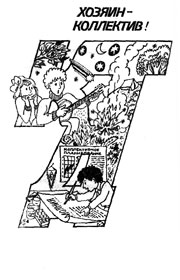 Организаторские делаГазета-«молния»День рождения коллектива«Живая газета»Журнал-эстафетаКоллективное планированиеОбщий сборРазведка гайдаровскаяСбор-рождение коллективаСмотр дружбыЧередование творческих поручений (ЧТП)Эстафета дружбыЛюбое практическое дело — трудовое, познавательное, художественное, спортивное, общественно-политическое — становится коллективным и творческим только в живой совместной организаторской деятельности.ГАЗЕТА–«МОЛНИЯ»Особый тип стенной или радиогазеты; содержит экстренное сообщение об одном или нескольких важных событиях в жизни коллектива; ставит в связи с этими событиями вопрос-задачу для общего безотлагательного размышления; призывает к скорейшему практическому решению жизненно важной задачи.Газета-«молния» не простая информация, а коллективное творческое дело как участников ее выпуска, так и всех членов коллектива, думающих над обсуждаемым вопросом, увлеченных общим поиском наиболее удачного его решения. Особенно важно, чтобы участники выпуска довели дело до конца: собрали и обобщили мнения и предложения членов коллектива, приняли меры для практического выполнения поставленной задачи. В этом случае участие в выпуске газеты-«молнии» дает наибольший воспитательный эффект: развивает чувство ответственности за жизнь своего коллектива, учит сопоставлять и оценивать разнообразные факты этой жизни, выделять главное, определять жизненно важную задачу, находить правильное ее решение, действовать находчиво и оперативно в неожиданно возникающих сложных ситуациях.Газету-«молнию» можно выпускать в таких, например, случаях: когда коллективу предстоит какое-либо срочное, важное, новое дело и нужно сообща подумать, как лучше его выполнить;когда в жизни коллектива неожиданно возникли конфликты или обнаружились какие-то серьезные трудности и нужно вместе решить, как их преодолеть;когда произошло какое-то важное событие, радостное или печальное, и нужно сообща подумать, какие изменения в жизни коллектива и каждого его члена оно может вызвать;когда в коллективе появился интересный опыт, который надо сделать достоянием всех.Газеты-«молнии» может выпускать редколлегия постоянной стенной (радио-) газеты по собственной инициативе, а также по предложениям руководящего органа коллектива (например, совета пионерского отряда, совета дружины и комитета ВЛКСМ), по материалам разведки дел и друзей и т. д. Но целесообразно также дать право на выпуск газет-«молний» дежурному коллективу в классе (октябрятской звездочке, пионерскому звену, которые выполняют традиционные поручения типа «хозяева класса», «санитары» и т. п.) и в школе (дежурному классу или союзу старшего и младшего классов). В этом случае каждый сможет участвовать в выпуске газет-«молний».Газета-«молния» не терпит шаблона в содержании и подаче материала, новый выпуск должен быть оригинальным по форме, приковывать внимание яркими, выразительными средствами оформления — шрифтом, красочностью, рисунками, необычной композицией (телеграфная лента, круг-«светофор», «молния» и т. д.). Однако в любом случае все эти средства должны не быть самоцелью, а выделять главное: лаконичный броский текст сообщения и призыва, четкую постановку вопроса-задачи, точное указание на то, когда и как члены коллектива могут сообщить свои мнения и предложения по этому вопросу.Для «обратной связи» можно использовать и специальную «шкатулку мнений», помещаемую возле газеты-«молнии», и дежурство участников выпуска в определенное время, и «почтальонов». Собранные мнения и предложения обсуждаются участниками выпуска, а в случае необходимости в руководящих органах коллектива (например, на совете отряда), на экстренном общем сборе коллектива.Это важно.Не забывайте снять газету-«молнию» вовремя — сразу же после того, как ее все прочитают и смогут дать отклики. Ни в коем случае не допускайте того, чтобы она примелькалась или висела обязательно до выпуска следующей газеты. Не выпускайте «молнию» по малозначащим поводам, не превращайте ее в регистратора фактов, избегайте пышных фраз и стандартных призывов. Пусть каждая такая газета действительно будет молнией — неожиданной, яркой и острой. Пусть будит интерес, бьет тревогу, будоражит умы и открывает перспективу. А для этого действуйте по-гайдаровски, т. е. в тесном содружестве ребят и старших друзей. И здесь, пожалуй, нет лучшего средства, чем сравнение и обсуждение всех выпущенных ранее газет-«молний» (на общих сборах-«огоньках» или на очередном слете всей школы).ДЕНЬ РОЖДЕНИЯ КОЛЛЕКТИВАЕжегодный праздник, во время которого в теплой, непринужденной обстановке происходит творческий смотр верности традициям и идеалам коллектива, заботы о его чести, красоте жизни, единстве, о его друзьях — близких и далеких.Подготовка к дню рождения коллектива (октябрятской группы, пионерского отряда, комсомольского коллектива, школы, пионерского лагеря и т. д.) как общей «завтрашней радости» (А. С. Макаренко) начинается задолго до праздничной даты (например, за месяц). На общем сборе-старте выбирается совет дела — праздничная комиссия из представителей всех первичных (классов) и микроколлективов (звездочек, звеньев, бригад). Между ними проводится конкурс на лучшие предложения к празднику, составляется его план, распределяется поручения между первичными коллективами (для выполнения отдельных дел могут быть созданы сводные отряды желающих).В период подготовки к дню рождения каждый коллектив (сводный отряд) выполняет поручение общего сбора (например, изготовление и вручение гостям пригласительных билетов, оформление помещения, рассылка писем и подарков далеким друзьям), а также готовит сюрпризы-подарки другим первичным коллективам или всему коллективу, отдельным его членам или друзьям-гостям. Такими сюрпризами-подарками могут быть стенная или «живая», фото-, световая, радио-, киногазета, песня или сюита песен, стихи, самоделки «со значением», с дружеским розыгрышем, благодарностью, пожеланиями и т. д.Сам праздник может быть проведен как традиционный вечер (сбор), который может включать и другие творческие дела в честь дня рождения коллектива (например, торжественную линейку у памятника героям или звездный марш-поход, трудовую операцию, сюрприз, веселую спартакиаду, фестиваль собственных фильмов, смотр-защиту творческих работ, большой общий сбор коллектива и его друзей — разговор о жизни в течение года и о новых перспективах).Прологом праздничного вечера (сбора) становится встреча гостей. Это лучше всего сделать силами специального «гостевого» сводного отряда — представителей всех первичных (микро) коллективов. Члены такого отряда приглашают гостей в свои коллективы, где в тесном дружеском кругу беседуют, рассказывают о том, что сделали за год, показывают фотографии, альбомы, поделки, подготовленные подарки. Каждый первичный коллектив знакомит своих гостей с программой вечера, вручает им тексты своих любимых песен и вовлекает желающих в секретную подготовку сюрпризов. Последнее особенно важно: хотя участие гостей в коллективном выступлении будет носить характер экспромта, оно сразу же сблизит их с хозяевами вечера, превратит из зрителей в товарищей по творческому делу, поможет создать атмосферу общей увлеченности, общего радостного подъема.После торжественного открытия вечера (когда может быть внесен флаг, спета песня-гимн) каждый первичный коллектив представляет собравшимся своих гостей, а в дальнейшем делает их участниками творческих дел, входящих в программу вечера, тепло провожает, на прощание вручив памятные открытки и попросив записать в специальной книге (например, в «Книге добрых напутствий») мнения об увиденном, советы, пожелания на будущее.В программу праздничного вечера (сбора) могут входить разнообразные творческие дела и игры, например: сюрпризы-подарки первичных коллективов, сводных отрядов (групп);чтение писем, телеграмм от далеких друзей, корреспонденции, посылаемой им с праздничного вечера («перекличка друзей»);«экспедиция по году» — краткое обозрение наиболее ярких событий жизни коллектива в виде «живых картин», сценок, загадок, частушек и т. п.;концерт-«молния» (лучше сводными объединениями, созданными тут же, на празднике, например «творческими объединениями тезок»);эстафета-«ромашка» с веселыми задачами, отражающими жизнь коллектива за год, и т. п.;игры-«молнии», хороводные танцы.И конечно же, весь вечер должен быть насыщен любимыми песнями — веселыми и грустными, задорными и торжественными. Об этом заботятся ведущие — члены праздничной комиссии или специальный совет запевал.КАК ЭТО БЫЛО (из коммунарского дневника Надежды Павловой, Людмилы Введенской, Светланы Архиповой)Коммуне три года! Это много и мало. Каждый год приносит что-то новое, интересное. А что будет в этом году? Но в этот вечер мы об этом не думали. Ведь на дне рождения принято веселиться.Первый этап праздника — подготовка сюрпризов-подарков.Отряд «Кругозор» собрался в 8 часов утра (!) и так творчески работал до вечера, что потом все валились с ног. А вот «Веселятам» на все подарки хватило получаса. У каждого свои способности, свои возможности.Вечер. Идут последние приготовления. На столах вместо тетрадей и карандашей — конфеты, лимонад, торты. На доске — транспарант из цветной бумаги: «Коммуне — 3», портрет Антона Семеновича Макаренко, в напольной вазе — букет осенних листьев.7 часов. Все, как обычно, расселись по отрядам. Дежурный командир Галя Рогачева поздравила всех с днем рождения коммуны, прочитала поздравительные телеграммы от наших выпускников-«десантников».Тамара Кучеренко заявила, что она хочет преподнести свой сюрприз. Ишь какая индивидуалистка! Все насторожились. Тамара исчезла за дверями и появилась… со Стешей Гузан, телеграмму которой читали минуту назад. Ай да сюрприз! Как только Стеша вошла, все начали хлопать, кричать, приветствовать ее. Мы были страшно рады видеть Стешу на нашем празднике. Она, конечно, была довольна не меньше нас.После этого начались поздравления отрядов. Открывались секреты. Особенно интересный подарок достался «Веселятам»: «Кругозор» вручил им разноцветные колпачки, и они в тот вечер щеголяли в новых головных уборах. Сами «Веселята» «Кругозору» подарили юмористическую газету «Трень-брень» — дружеские шаржи на дела коммуны. Отлично!Отряд «Слово» получает в подарок «слова» и составляет из них замечательный афоризм А. С. Макаренко: «Как можно больше требований к человеку и как можно больше уважения к нему!»А «РВС» вступил в пионеры. На грудь командира отряда повязали пионерский галстук и дали наказ: «Главное, ребята, сердцем не стареть!»Традиционный концерт-«молния» в этот вечер тоже был необычным. Выступали ТОТы — «творческие объединения тезок»: «Нади и Аркадии», «Веры и Леры», «Вали, Гали, Оли и Коли», «Людмилы и Тамары» и особое объединение (из всех остальных имен) — «Винегрет». После 15-минутной подготовки первыми выступили «Веры и Леры». Ух, хитрющие: ходили по всем закоулкам, где мы готовились, подслушивали и наматывали на ус, а потом все это показали в виде репортажа о подготовке к концерту-«молнии»! И когда они выступали, то каждое объединение узнавало себя в дружеских шаржах и весело смеялось.И другие ТОТы выступили не хуже. В заключение — новая сказка «Репка», показанная «Винегретом». Вопрос к зрителям: что такое Репка? Тема сказки животрепещущая — история современной педагогики.Концерт прошел очень весело. А после него смотрели кимовский кинофильм о летнем съезде 1965 года. Комментировала Валя Ночевкина. Казалось бы, сколько раз мы его уже видели, но все равно без смеха и удовольствия нельзя было смотреть!Но вот день рождения подошел к концу. Начался четвертый трудовой год коммуны. Впереди трудный и бесконечный путь исканий.«ЖИВАЯ ГАЗЕТА»Познавательное и организаторское дело-обозрение. Представляет собой серию коротких выступлений, авторы-исполнители которых в образной форме сообщают о новостях жизни коллектива (и окружающей жизни), дают оценку сделанному и раскрывают перспективы на будущее.В отличие от устного журнала цель «живой газеты» — помочь членам коллектива правильно оценить положительные и отрицательные стороны своей жизни и настроиться на решение новых задач. Отсюда — боевой, мобилизующий, задорный характер каждого номера, а также сравнительно короткое его существование — обычно не более 15–20 минут.Материал для выпусков «живой газеты»:положительный опыт своего коллектива и других коллективов, заслуживающий распространения и развития;радостные события в жизни своего коллектива (например, дни рождения) и в окружающей жизни;неприятности и конфликты и предложения о путях их преодоления;планы и перспективы развития коллектива (ближние, средние, дальние).Весь этот материал оформляется с помощью самых разнообразных средств (жанров, приемов), например таких, как лозунги-речевки, перекличка, сценка или серия сценок, в том числе с комментариями, репортажем, лозунгом-«приговором», «живые картины», карикатуры, дружеские шаржи и т. п., интервью, загадки, былины, частушки, шуточные оды, эпиграммы, шуточная энциклопедия, теневые картины, световые страницы (с помощью эпидиаскопа), песни, в том числе с новыми словами на популярные мотивы, и т. д.«Живую газету» можно выпускать эпизодически и регулярно, в классе — силами микроколлективов (например, пионерских звеньев) и их старших друзей или сводными бригадами желающих; в школе — силами классных коллективов и их союзов (например, по очереди) или сводными объединениями.Выступать с «живой газетой» можно на общем сборе, вечере, слете, а также на линейке (здесь «живая газета» не должна длиться более 5–10 минут).Подготовка к выпуску «живой газеты» начинается на сборе-старте участников, где сообща выбирают ее название, составляют план номера, придумывают жанры выступлений, создают отдельные группы, отвечающие за подготовку своего выступления. На одной-двух репетициях отрабатывают общие выступления, просматривают и обсуждают групповые. Очень важно после показа номера оценить его на «огоньке» участников, а если есть возможность — вместе со зрителями.Одним из главных условий успеха «живой газеты» является дружная работа ребят и их старших друзей, которая строится как общая забота о коллективе: о преодолении недостатков в его жизни, о развитии и использовании хорошего опыта, о раскрытии радостных перспектив.Пусть как можно больше членов коллектива пройдут через эту работу, будут авторами-исполнителями «живой газеты»: ведь она обладает поистине волшебной силой в борьбе с равнодушием, в воспитании многих ценных качеств, и прежде всего ответственности и чести, развивает творческие способности, навыки выразительной речи и культуры движения, сплачивает ребят и взрослых общими раздумьями, переживаниями, общей заботой, мажорным тоном, содействует взаимному воспитанию и самовоспитанию младших и старших.КАК ЭТО БЫЛО (из коммунарского дневника Юрия Афанасьева)Этот вид школьной газеты поистине удивительный плод фантазии, смекалки, творчества. Он неоценим в развитии многих важных качеств наших школьников, в том числе, например, в развитии речи.Как правило, в школах проводятся линейки. На них подводится итог жизни за неделю, объявляются ближайшие цели, задачи, наконец, дежурные отчитываются о проделанной работе: сколько кто получил двоек, кто вышел на первое место, кто нарушал дисциплину и т. д. Сама линейка — это неплохо. Но приедаются и сладости, если они становятся постоянной пищей. «Живая газета» призвана разнообразить эту форму отчетов и оценки прожитого периода.В свою очередь она, «живая газета», может быть очень разнообразной. Вот, например, дежурный класс представляет свой отчет в виде концерта. По ходу такого концерта читается письмо или сказка о том, как Миша не хотел, но поколотил двух девочек и как ему здорово потом попало, и т. д.Своеобразие воспитательного воздействия заключается здесь в том, что «герои»-нарушители (впрочем, это могут быть и действительно положительные персонажи) видят себя в образах, воплощаемых товарищами. Такой вид «образной» критики действует не только на самого нарушителя, но в известной мере и на ему подобных. Однажды я увидел, как трое моих ребят прятали на крыше под снег кусок мяса, чтобы съесть его потом сырым. Плохого в этом ничего нет, но меня они обманули: сказали, что ищут мяч. Обманули и в том, что мясо будто бы взято не в столовой, а у А-ва, который живет в поселке (автор этого дневника работал в школе-интернате на Обском Севере).Я пришел в учительскую и рассказал учителям о случившемся. Они были страшно возмущены. Поступили предложения: не пускать в кино, исключить из интерната, дать выговор и пр. То же самое я рассказал дежурному классу и предложил использовать в «живой газете» на линейке.Вот какая сценка получилась.Действующие лица: посторонний наблюдатель, директор, три кота из басни Крылова.Посторонний наблюдатель: В субботу три кота (А, С и X) забрались в поварню и стащили кусок мороженого мяса.Коты (дерутся): Хр-р-р! Как вкусно!— Дай мне!— Не цапай!— У-у-у. Сам-то больше откусил.— Отдай!— Тише, директор идет!Директор: Что это вы забросили на крышу?Коты: Мячик!Директор: Мячик?Коты: Мя-я-чик.Посторонний наблюдатель: «Вот один раз обманули», — подумал я.Директор: А почему мячик какой-то продолговатый?Коты: А-а-а его сплюснуло…Посторонний наблюдатель: «Второй раз обманули», — подумал я.Директор: А почему вы такие красные?Коты: Погода хорошая… Морозец… Солнышко…Посторонний наблюдатель: В третий раз обманули.Директор (достает кусок мяса): Мя-я-чик чем пахнет?Три кота (вместе): Мя-а-сом!Посторонний наблюдатель (вытирая пот со лба): Уф! Все-таки признались, не обманули.Непритязательная вроде бы сценка на самом деле была достаточным наказанием, «била» в цель точно. Ребята Севера очень любят мороженое мясо (оленину), пожалуй так же, как южане — сладкое мороженое. В школьном интернате мы даем два раза в неделю или сырую рыбу, или мороженое мясо. По вине кладовщика, да и моей лично, мы вовремя не закупили очередную партию оленины. Недели три ребята питались супами, кашей, отварным мясом. Когда наконец привезли оленину, произошла эта история. Да и обман был незлостным. Если бы я не спешил и сам не достал злополучный кусок мяса, они бы признались — об этом говорил весь их вид. Но оставлять без внимания любую нечестность нельзя. Так я и объяснил дежурной группе. А юмор на «нарушителей» подействовал. Они потом зашли ко мне, попросили прощения. И ценно здесь то, что не я их заставил сделать это, а они сами поняли…ЖУРНАЛ-ЭСТАФЕТАПознавательное и организаторское дело-обозрение. Представляет собой рукописный сборник, над всеми частями которого по очереди работают все члены коллектива или нескольких коллективов.Журнал-эстафета выпускается с целью обмена опытом, впечатлениями, мнениями, предложениями внутри коллектива или между коллективами, а также для близких и далеких друзей. Может создаваться как по итогам целого периода жизни коллектива (например, к празднику Великого Октября, под Новый год, к дню рождения коллектива или его героя), так и после какого-то большого события (трудовой операции, похода, слета и др.).Готовят журнал-эстафету творческие бригады (журналистов, литераторов и т. п.), постоянные микроколлективы (например, пионерские звенья) или сводные объединения ребят и их старших друзей.На общем сборе-старте участников выбирается совет дела — редколлегия, в которую входят руководители всех творческих бригад, а также взрослые — редакторы, консультанты. На этом же сборе по предложениям бригад составляется план журнала-эстафеты, определяются способ и сроки работы (если журнал выпускается силами коллективов, находящихся далеко друг от друга, то они договариваются о плане, способе и сроках работы через письма). Редколлегия принимает и сообщает участникам общие требования к оформлению материалов (формат листов, размер полей и т. д.).План журнала-эстафеты представляет собой перечень частей (отделов) сборника и различных жанров (рассказ, сказка, повесть, репортаж, мемуары, былина, поэма, басня, частушки, рисунок или серия рисунков, дружеские шаржи, серия загадок, песня (на избранный мотив), юмористический «толковый словарь», головоломки, ребусы, кроссворды и т. п.).Возможные способы (варианты) создания журнала-эстафеты.1. Эстафета внутри бригад (цепочка).Каждая творческая бригада выбирает — по желанию или по жребию — одну из намеченных частей журнала, придумывает тему (и название), составляет свою цепочку: кто-то начинает и передает на тот же срок (например, на день) следующему члену бригады для продолжения. Он, выполнив свою часть общей работы, передает третьему и т. д. Последний в цепочке завершает работу. Затем бригада собирается, обсуждает результат, оформляет работу и вручает ее редколлегии.Одновременно трудятся все бригады, и каждая создает эстафетой свою часть, вносит свой вклад в общее дело. Этот вариант удобен для работы внутри классного коллектива: старшей октябрятской группы, пионерского отряда, комсомольского класса.2. Эстафета по кругу.Составляется круг (или кольцо) бригад, причем каждая устанавливает контакт со своими соседями справа и слева. Затем (по желанию или по жребию) каждая бригада получает одну из частей будущего журнала-эстафеты (количество частей совпадает с числом бригад) и придумывает тему, название и начало этой части, а затем передает для продолжения следующей бригаде (соседу справа), а сама получает от соседей слева придуманное ими начало другой части журнала-эстафеты и составляет продолжение, потом передает соседу справа для продолжения и получает от соседа слева третью часть, над которой поработали уже две бригады, и т. д. Таким образом, каждая бригада вносит свой вклад в каждую часть журнала-эстафеты.Каждый этап, т. е. время работы бригад над эстафетой (от получения до передачи), может длиться, по предварительной договоренности, день или несколько дней. Передача материалов по кругу должна происходить в одно и то же время, чтобы ни одна бригада не задерживала другую. Когда к бригаде снова попадает та часть, которую она начинала (с дополнениями всех бригад), т. е. когда кольцо замыкается, материал окончательно дорабатывается и вручается редколлегии.Этот вариант можно использовать в одном классном коллективе (летом — в отряде), а также для совместной работы нескольких классных коллективов (групп, отрядов и т. п.), причем во втором случае классный коллектив может работать или сообща, или выделяя на каждом этапе сводную бригаду добровольцев (любителей данного жанра), или, проведя конкурс между постоянными микроколлективами (например, звеньями) на лучший вариант продолжения, потом отобрать лучший для передачи следующему классу.Эстафету по кругу можно проводить и на слете организаторов, на лагерном сборе и т. д. В этом случае бригадой становится каждый сводный коллектив. Время каждого этапа — не более 30 минут, а продолжительность всей работы — 3–4 часа.При подготовке журнала-эстафеты целесообразно раздать бригадам по кругу части-жанры так, чтобы чередовались задания прозаические и стихотворные, серьезные и юмористические.3. Эстафета с несколькими этапами.Одна из бригад начинает эстафету — сочиняет начало всех частей журнала-эстафеты и на такой же срок (например, на неделю) передает все начатые части для продолжения другой бригаде и т. д. Количество этапов равно количеству бригад.Этот вариант можно использовать в одном классном коллективе (тогда в роли творческих бригад выступают постоянные микроколлективы или сводные объединения), но лучше — в совместной работе старшего и младшего классов (тогда бригадами становятся союзы, например пионерских звеньев и октябрятских звездочек) или нескольких классных коллективов одной школы, а также разных школ. В последнем случае над отдельными частями работают в каждом классе постоянные микроколлективы (по желанию или по жребию) или сводные объединения любителей того или иного жанра.После того как журнал-эстафета «вышел в свет», он читается и обсуждается всеми участниками работы, потом авторы знакомят с материалами журнала своих друзей — младших ребят, родителей, шефов, сверстников из параллельных классов и т. д. Он может быть затем передан в библиотеку школы или послан в подарок далеким друзьям.Журнал-эстафета — живая, яркая форма коллективной оценки, анализа и обобщения собственного опыта, извлечения уроков на будущее. При умелом педагогическом руководстве становится действенным средством развития логического мышления, находчивости, творческого воображения, письменной речи, расширения кругозора, эстетического воспитания, формирования умения работать сообща, укрепления товарищеских отношений в коллективе и между коллективами, между младшими и старшими, между ребятами и взрослыми.Работа над журналом-эстафетой должна строиться как творческая забота каждого о своем коллективе, об успехе общего дела; как взаимная забота коллективов; как общая забота о своем классе, о близких и далеких КОЛЛЕКТИВНОЕ ПЛАНИРОВАНИЕТворческое организаторское дело, когда каждый член коллектива участвует в раскрытии перспектив, в поиске и выборе общих дел на новый период, в разработке конкретного плана таких дел.Коллективное планирование — школа ответственности и заботы, самовоспитания и обучения важнейшим организаторским умениям, прежде всего умению строить личную и общую радостную перспективу (ближнюю, среднюю, дальнюю).Варианты и способы планирования.1. Перспективное планирование на длительный период. Предварительно проводится такая работа:разведка важнейших дел или серий дел на пользу и радость своему коллективу, окружающим людям, далеким друзьям, в том числе перспективных дел, подготовка к которым будет продолжаться длительное время (например, зимний лагерный сбор, летний поход–путешествие или рейд), и постоянных дел-поручений, по очереди выполняемых микроколлективами (звездочками, звеньями и др.);поиск и выбор героя (героев), жизнь которого будет изучаться как пример и образец в повседневной работе и самовоспитании;поиск и установление традиций (обычаев), организующих отдельные стороны жизни коллектива (например, ритуала ежемесячной смены командиров звездочек или звеньевых, открытия и закрытия общего сбора, почета красного флага или знамени коллектива).Перспективное планирование может происходить после создания коллектива, на первом общем сборе — дне рождения коллектива, на общем сборе-старте в начале нового учебного года, после приезда в лагерь, перед походом, в начале нового года жизни коллектива после праздника дня его рождения.Для того чтобы каждый член коллектива действительно стал активным участником перспективного планирования, можно использовать такие приемы коллективной организаторской деятельности:конкурс между первичными коллективами на лучшие предложения о содержании общей жизни;анкета-копилка типа «Хочу, чтобы было так» или «Думаю — мечтаю — предлагаю»;специальная газета-«молния»;закрытый конкурс на лучшие общие дела, когда предложения от ребят и взрослых (индивидуальные и групповые) подаются в пакете под девизом вместе с другим (запечатанным) пакетом, в котором раскрывается авторство (эти вторые пакеты обнародуются только после рассмотрения и оценки всех предложений под девизами).2. Составление плана общих дел коллектива на очередной срок (например, на месяц, на период школьного года, на осень, зиму и т. п., на неделю в лагере). Происходит на общем сборе-старте или на большом общем сборе. Здесь же определяется, кто будет участвовать в каждом деле (весь коллектив или отдельные первичные коллективы, по желанию или сводные объединения добровольцев) и кто будет организатором того или иного дела: или совет коллектива (он может быть избран на этом же сборе на новый срок — на месяц или на год), или специальный совет дела (штаб, комиссия и т. п.) из представителей всех первичных коллективов, отвечающий за подготовку и проведение данного дела, или командир сводного отряда.Вот примерная схема такого плана общих дел, составленного общим сбором:«Наши дела (осенью)»Для того чтобы каждый член коллектива стал активным участником такого календарного планирования, можно использовать следующие приемы коллективной организаторской деятельности:разведку дел и друзей с такими маршрутами, как «Родная школа», «Окружающая жизнь», «Семья и родные», «Далекие друзья», «Пионерские газеты и журналы», «Октябрятские (пионерские, молодежные) радиопередачи» (при этом лучше всего, если в разведку идут все микроколлективы со своими старшими друзьями; такая разведка может длиться несколько дней);открытый конкурс между первичными коллективами на лучшие предложения к плану или закрытый (под девизом) конкурс всех желающих;выпуск газеты-«молнии» с вопросами-задачами и копилкой предложений.3. Разработка плана отдельного, наиболее важного, трудного или нового дела всеми членами коллектива происходит на общих сборах-стартах).При этом руководитель коллектива может заранее или на самом сборе рассказать о значении и особенностях данного дела, о возможных вариантах его проведения; затем идет работа (на самом сборе в течение 15–30 минут или предварительно) по первичным (микро) коллективам (например, по звездочкам или звеньям), где каждый высказывает свои пожелания, после чего готовится коллективное предложение об этом деле (как лучше его провести) или проект этого дела; наконец, происходит смотр предложений или проектов, их защита, обсуждение, сообща отбираются самые удачные варианты или создается объединенный проект, составляется план предстоящего дела.Каждый член совета коллектива (например, командир и вожатый звездочки или звеньевой) или совета дела организует работу по осуществлению намеченного, распределяют поручения. Обсуждают, как лучше их выполнить сообща; на совете представители микроколлективов отчитываются о сделанном, договариваются о совместных действиях, решают возникающие по ходу работы вопросы.Советы организаторам.В период подготовки к общему сбору (во время общей разведки дач и друзей, конкурса на лучшие предложения и т. д.) взрослые члены коллектива, его руководители и друзья помогают микроколлективам (лучше по секрету), устраивают их сборы «в гостях» (дома), подсказывают маршруты разведки, советуют провести те или иные дела (на выбор!), подбадривают, поддерживают и помогают развить (конкретизировать) предложения ребят.На самом общем сборе взрослые действуют как заинтересованные, увлеченные общим поиском участники коллективного планирования — и в качестве ведущих, и в составе микроколлективов: помогают ребятам сравнивать различные варианты, учат ставить друг другу вопросы (например, во время защиты проектов), отбирать наиболее подходящие решения, кратко обобщать результаты обсуждения, формулировать решения.Важно учить ребят (и прежде всего личным примером!) относиться к своей работе как к части общего дела, как к заботе о коллективе, о его чести. С этих позиций нужно веста контроль за выполнением плана (самими ребятами вместе с их старшими друзьями, советом коллектива или дежурной звездочкой, звеном), предъявлять требования, давать оценку действиям каждого и всех вместе.Нельзя забывать, что коллективное планирование происходит тем успешнее, чем активнее все члены коллектива обсуждают свой собственный опыт (например, на сборах-«огоньках» или на больших общих сборах), извлекают из него уроки на будущее, а также чем вдумчивее они знакомятся с опытом других, сравнивают этот опыт со своим, учатся и на успехах, и на ошибках.Составляя план воспитательной работы, педагог — руководитель коллектива намечает систему своих собственных действий, заботясь прежде всего о том, чтобы обеспечить активное участие каждого воспитанника в коллективном планировании общих делОБЩИЙ СБОРВысший орган коллектива, обсуждающий и решающий важнейшие вопросы его жизни.Правильно организованный общий сбор — незаменимое средство взаимного воспитания и самовоспитания, в особенности развития чувства ответственности за общее дело, за свой коллектив, за свои личные действия и поступки. Общий сбор открывает широкий простор для коллективного творчества, сплочения ребят и их старших друзей, формирования идейной убежденности, сознательной дисциплины, организаторских способностей, умения строить перспективу, планировать, искать и находить решения жизненно важных задач, отстаивать правильное решение и признавать правоту других, оценивать дела, поступки, личные качества товарищей и свои собственные.Примерные варианты общего сбора.1. Сбор — рождение коллектива. Оформляет «лицо» коллектива: обсуждает и решает вопрос о названии коллектива (и микроколлективов), девизе, эмблеме, песне-гимне, традиционных праздниках и т. д.2. Общий сбор-старт. Здесь происходит перспективное планирование жизни коллектива, составляется план общих дел на очередной срок, например на месяц или на период школьного года (на осень, зиму и т. д.), разрабатывается план предстоящего творческого дела.3. Общий сбор-«огонек». Обсуждает проведенное коллективное творческое дело («по горячим следам») или жизнь коллектива за какое-то время, например за месяц (в классном коллективе), или за два-три месяца, или за день (в походе, на лагерном сборе и т. д.), а также опыт других коллективов. Сделать разговор конструктивным помогают вопросы такого типа: 1) Что было хорошо? Что удалось? Понравилось? Почему?; 2) Что не получилось? Было плохо? Не понравилось? Почему?; 3) Что предлагаем на будущее?4. Большой общий сбор — соединение сбора-«огонька» и старта. Проводится в том случае, если от обсуждения сделанного можно сразу же перейти к составлению плана общих дел на следующий срок (например, в классном коллективе — раз в месяц).5. Экстренный общий сбор (в том числе сбор по тревоге, сбор-ЧП). Обсуждается какое-либо событие, требующее срочного решения коллектива. Созывается по инициативе совета коллектива, например в связи с выпуском газеты-«молнии» или сообщением разведки.6. Общий сбор «Откровенный разговор». Все члены коллектива по очереди (по кругу) говорят об одном из товарищей (например, о командире звездочки, звеньевом, председателе совета отряда) или о каждом. Закон такого разговора: всю правду в глаза — о хорошем и о плохом, и никаких обид!Во всех указанных выше вариантах общий сбор целесообразно строить как дружную работу микроколлективов (например, в октябрятской группе — звездочек и их старших друзей, в пионерском отряде — звеньев, в старшем классе — бригад, в походе — команд, сводных отрядов и т. д.), как заботу каждого (вместе с товарищами по микроколлективу) обо всем коллективе, о его чести, о его движении вперед, о его радостной, красивой, умной жизни, о помощи людям.Участники сбора рассаживаются по кругу, так чтобы каждый видел всех и все видели каждого. Ведущий (или ведущие — кто-либо из ребят и один из их взрослых друзей) ставит вопросы, которые нужно обсудить и сообща решить (или напоминает эти вопросы, если они были объявлены раньше, до сбора). Затем дается время — в зависимости от характера и объема вопросов — для совещания по микроколлективам (например, 10–15 минут). Сомкнувшись в тесные кружки, участники сбора сообща ищут решение вопросов-задач, причем каждый высказывает свое мнение, свое предложение, обдумывает сказанное товарищами. Руководитель микроколлектива (вожатый, звеньевой и т. д.) сводит воедино все точки зрения и формулирует общее мнение. Если вопросов несколько, нужно договориться, кто по какому вопросу собирает мнения и предложения и будет выступать от имени всех.Следующая часть общего сбора — выступления представителей от имени микроколлективов с мнениями и предложениями, свободное их обсуждение, возможно — спор, дискуссия, где каждый имеет право доказать свою правоту, раскрыть и обосновать, преимущества своих предложений. Ведущий (или ведущие) направляет это обсуждение и делает вывод, к которому пришли участники общего сбора и с которым согласны все или по крайней мере большинство.Советы организаторам.Хорошо открывать общий сбор любимой песней, а завершать девизом коллектива.Если во время обсуждения возник новый острый вопрос, выявились взаимоисключающие точки зрения или предложения, стоит дать возможность снова подумать, посовещаться по микроколлективам (чтобы каждый мог высказать свое отношение, выслушать всех товарищей). Для этого нужно выделить время (5–7 минут), затем представители микроколлективов выступают с тем мнением (или решением), которое сложилось в результате «внутренних» обсуждений.Взрослые друзья ребят и во время общего сбора увлеченно, заинтересованно работают вместе с ними: думают, советуются, ищут лучшие решения, но только не наблюдают со стороны!Хорошо, если взрослые стараются своими мнениями, предложениями поддержать, развить, дополнить выступления ребят, увлечь их горячим словом, озадачить с помощью волшебного «А почему?» и подлить масла в огонь спора: «Ну-ка, докажите нам, что ваше предложение лучше!»КАК ЭТО БЫЛО (из коммунарского дневника Маргариты Алексеевны Бесовой, учительницы)Сентябрь. Итак, мой 1-й класс… Знакомлюсь. Все разные, но пока вижу некоторых. Через несколько дней начинаю «охватывать» весь класс. Первые выводы: дети ужасно недружные, без конца дерутся, дисциплины в классе нет. Следовательно, моя первейшая цель — сдружить их, а для этого — объединить в звездочки по желанию, пусть это будут звездочки, состоящие только из мальчишек или только из девчонок.Приходят вожатые-пятиклассницы. Вместе рассказываем, кто такие октябрята, что значит звездочка, почему на ней изображен Ленин. Потом вожатые учили с ребятишками правила октябрят.Весь этот период (до приема в октябрята) я присматривалась к детям, наблюдала, кто с кем дружит, кто с кем рядом живет, чтобы потом для меня не было неожиданностей в содружестве-звездочке.Мы часто ходили в лес, и ребята, перебивая друг друга, рассказывали мне о доме, о мамах, о папах, о различных случаях из своей жизни. Хотелось рассмотреть каждого, понять. Сентябрь порадовал хорошей погодой. Желтые березки на фоне темно-зеленого соснового бора выглядели нежно и трогательно. Обращала внимание детей на всё: на разрушенный кем-то муравейник, на березки, на пение птиц.Октябрь. Начали формировать группы октябрят по желанию. Ребята были страшно довольны, ходили обнявшись, шептались между собой, даже домой уходили вместе.Наконец наступил долгожданный день — 4 ноября: мои малыши станут октябрятами. Прием в октябрята происходил в зале школы. В зале около стен ряды пионеров — все в белых рубашках и красных галстуках. Лица торжественные. Октябрята входят в зал. Раздаются звуки горна и барабана. Ребятишки ошеломлены и растеряны — не знают, куда идти. Веду их к сцене. Потом четырехугольником выстраиваются все первые классы. Раздается торжественный голос вожатой. Вносится знамя. Ребята замирают. Глаза их блестят.Выступают пионеры. Каждому октябренку прикалывают на грудь звездочку и вручают подарок — книгу.Мои октябрята дружно поют «Октябренка», которого сами же переименовали в «Песню о счастливом человеке», потом — «Мы веселые ребята» и т. д. В конце праздника — игры и танцы, пение любимых песен. Потом, счастливые, все идут домой.13 ноября. Проводим первый общий сбор «Рождение октябрятского коллектива».Мое предложение — каждой звездочке придумать название и выбрать командира.Все активно (по звездочкам) предлагают и обсуждают названия. Саша Д. сидит и усмехается. Саша — очень трудный мальчик. Он не может спокойно сидеть, никогда не смотрит в глаза, делает все назло. Но однажды я поймала его влюбленный взгляд, брошенный на входившего в класс Игоря Александровича, который все время что-нибудь мастерил в классе или у себя в кабинете черчения. С тех пор я часто поручаю ему включить в розетку штепсель (нужно забираться на стол), держать и подавать молоток и гвозди, повесить картину… Все это он делает с большим удовольствием. Но сейчас на сборе Сашу ничто не интересует. Он смеется над мальчишками своей звездочки и предлагает такие названия, которые вызывают нехороший смех.Наконец 1-я звездочка объявляет свое название — «Спутник»; затем 2-я — «Космонавты». Минуя 3-ю звездочку, обращаюсь к 5-й, в которой Саша Д.: «И у вас, ребята, должно быть тоже красивое название? Какое же?»Смех прекратился. Ребята стали предлагать названия. Неожиданно Саша сказал: «Давайте назовем «Солнышки». Я обрадовано похвалила: «Отличное название. Молодец!». Саша опустил голову.Потом объявили свои названия и другие звездочки: 3-я — «Орлята», 4-я — «Звезда», 6-я — «Флажки».Выбрали командиров звездочек, вместе думаем, какой сделать значок для командира.«Орлята». На рукав — красный флажок.«Солнышки». На рукаве рисунки — орленок, флажок, звезда (по названию звездочки).«Флажки». На рукав — звездочку.Остальные звездочки сразу соглашаются со всеми предложениями, но сами ничего не предлагают. Принимаем предложение «орлят». Итак, у командира каждой звездочки на левом рукаве — красный флажок.Обсуждаем, как провести праздник прощания с Букварем. Говорю, что у меня есть материал для праздника. Его нужно разделить по звездочкам. Делим так: 1-й и 2-й звездочкам — коллективную декламацию, 3-й и 4-й — сказку «Буква я», 5-й — сценку «Азбука», 6-й — стихи. Песни исполнять будем вместе. Кроме того, 1-я звездочка ищет загадки о книге; 2-я — выбирает для чтения книжки-малышки; 3-я — подходящие для праздника стихи из Букваря; 4-я — оформляет класс; 5-я и 6-я — готовят красочные приглашения родителям на праздник.Решаем, что гимном нашей октябрятской группы будет песня о счастливом человеке — «Октябренок».20 ноября. Репетиция. После уроков остается 1-я звездочка. Обсуждаем, какие загадки подойдут для праздника, какие не подойдут. Каждому досталось по 2 загадки. Отрабатываем дикцию и выразительность.11 декабря. Праздник прощания с Букварем. Ребятишки нарядные, праздничные. К 12 часам собираются родители. Люба и Надя встречают их у дверей школы и провожают в класс. Праздник начинается. Строем входят участники декламации. Все поют «Песню болгарских школьников». Потом сказка, инсценировка.Саша Д. — Букварь. Свои слова он произносит сердито, ни на кого не глядя,— чувствую, что это просто от избытка направленного на него внимания. Мама Саши ласково улыбается.После праздника остаются несколько детей. Игорь Александрович учит их фотографировать. Витя Г., красный от смущения, фотографирует меня с девочками. Потом читаем книжки — подарки от шефов. Все уходят домой, зажав книжки под мышкой.12 декабря. Совет командиров объявляет конкурс звездочек на лучшее предложение о ритуале смены командиров.13 декабря. Большой общий сбор.1. Обсуждение праздника прощания с Букварем. Мнения звездочек:— Хорошо, весело.— Саша невыразительно рассказывал…— Витя не пришел, подвел ребят…— Маме понравилось…— Хорошие книжки подарили.Я обобщаю:— Главное, все вместе поработали, и теперь радостно от того, что все получилось.2. Предложения о смене командиров:«Спутник». Звездочка стоит «смирно», командиру — шаг вперед, ему — флажок.«Космонавты». Старый командир передает флажок новому.«Орлята». Вожатая вручает флажок новому командиру.«Звезда». Весь класс «смирно». Командиры выходят вперед, им вручают звездочки и флажки.«Солнышки» и «Флажки». Играют марш. Командиры подходят к вожатой, которая вручает флажки.Общий вывод-решение: после отчетов старых командиров звездочки совещаются и выбирают новых. Затем — парад командиров. Звездочки выстраиваются. Командиры выходят вперед к вожатой.Вожатая: Звездочки, равняйсь, смирно! Приколоть флажки новым командирам!Вожатые звездочек прикалывают новым командирам флажки. Под аплодисменты каждый командир возвращается к своей звездочке.3. Распределение традиционных дел между звездочками:«Спутник» — санитары;«Космонавты» — библиотекари;«Орлята» выпускают устный журнал или газету со своим названием («журналисты»);«Звезда»— дежурные, помощники учителя («хозяева класса»);«Солнышки» обеспечивают порядок на перемене, организуют игры («игровики»);«Флажки» — дают концерт («артисты»).Предложение: каждая звездочка готовит номер для концерта. Перспектива: подготовка к Новому году.15 декабря. Сбор совета командиров: как провести игру-состязание, посвященную культуре поведения.18 декабря. Сбор-игра: культурные навыки и привычки. Сценка «В магазине» придумана звездочкой «Спутник», звездочкой «Космонавты» — сценка «В автобусе». Игра-состязание «Волшебное слово». Победители игры — «Флажки», «Орлята».16–24 декабря. Готовимся к Новому году: разучиваем песни, готовим костюмы, сценки, стихи.25–27 декабря. В мастерской Деда Мороза изготовляем игрушки для оформления елки; репетиции.29 декабря. Праздник «Елка».15 января. Большой общий сбор.1. Отчеты командиров. Выборы новых командиров. Обсуждение дел, выполненных в прошлом полугодии.2. Коллективное планирование на следующую, третью четверть.Предложения звездочек:«Орлята». Вечер сказок и загадок, игры на горке.«Спутник». Катанье на лыжах, поход на лыжах в лес.«Космонавты». Чтение сказок и книг, концерты к Дню Советской Армии, сюрприз мамам.«Флажки». Сделать игрушки из природного материала и подарить малышам из детского сада.«Звезда». Игры на горке; помочь пионерам собрать бумагу.«Солнышки». Игры на улице; поход на лыжах.После обсуждения предложений выбираем такие дела:1) сбор-путешествие в мир животных и птиц;2) игры на улице — веселая зимняя спартакиада.3) ПСМ — праздничный сюрприз мамам;4) участие в пионерской операции «Бумага».Создаем советы дел (по желанию, от каждой звездочки по представителю), которые будут организовывать задуманные дела.3. Чередование традиционных дел. Обсуждение всем классом работы звездочек. Лучшей признана звездочка «Солнышки» — «хозяева класса». Санитары работают плохо, поэтому многие ребята «ходят в чернилах».4. Концерт — от каждой звездочки по номеру. Очень понравились частушки, исполненные Деевой и Голанд.5. Задание: обдумать, как будем проводить сбор-путешествие.21 января. Сбор совета дела с вожатыми. Выслушиваем предложения звездочек: придумать сказки о животных; нарисовать разных зверей, птиц; читать книги о животных; рассказывать так, как будто ты участник событий; показывать рисунки и рассказывать, кто нарисован, где живет, чем кормится; посмотреть фильмы о животных.Вожатые предлагают читать книги о животных на сборах звездочек. Решили, что каждая звездочка выберет несколько животных или птиц и расскажет, где они живут, чем питаются, как выглядят, нарисует их и покажет картинки ребятам. Можно придумать свою сказку или стихотворение о животных. Каждая звездочка задаст по 2 вопроса всему классу (можно загадки).29 января. Сбор-путешествие в мир животных и птиц. На сборе интересно выступали «Орлята» и «Солнышки». Они сочинили сказки, рассказы, о животных, придумали вопросы, загадки.30 января. Общий сбор-«огонек» — обсуждение сбора-путешествия. Все ребятишки признали, что мало готовились. Критиковали себя, своих командиров.Сбор прошел не совсем удачно, но на ошибках учатся…РАЗВЕДКА ГАЙДАРОВСКАЯНеобходимая предпосылка и составная часть трудовых операций (атак, десантов, рейдов). Проводится, ребятами вместе с их старшими друзьями; цель поиска — узнать, где и кому нужна помощь и какая (можно ли оказать ее немедленно или дело потребует длительного времени).Разведка может быть секретной, т. е. проводится так, чтобы люди, с которыми встречаются разведчики, не догадались об их намерениях (тогда последующие трудовые операции будут сюрпризами), или полусекретной (если цели разведки необходимо сообщить отдельным лицам, например, руководителям учреждения — детского сада, фабрики и т. п.), или открытой, когда стоит посвятить в свои планы всех заинтересованных лиц, чтобы как можно лучше договориться и поработать вместе с ними.Если уже во время разведки удается оказать помощь людям, сделать доброе дело, то это разведка боем.Участниками разведки могут быть:микроколлектив со своими старшими друзьями (пионерское звено и октябрятская звездочка работают по очереди, например раз в две недели);сводный отряд добровольцев (экстренная разведка в случае необходимости, например перед праздником); право быть бойцом такого отряда может быть дано и как награда за активное участие в предыдущих трудовых делах;весь коллектив, идущий в разведку микроколлективами или сводными отрядами, например в начале нового периода своей жизни (осени, зимы и т. д.) или перед рейдом.В зависимости от цели и окружающих условий разведка длится 2–3 часа, целый день или несколько дней. Она может проводиться по секторам или по маршрутам. В первом случае на общем сборе-старте участники разведки разбивают окружающую местность на секторы-участки, которые тщательно обследуются отдельными разведгруппами (выясняется, кому и в чем нужно помочь). Во втором случае общий сбор намечает маршруты, т. е. объекты определенного профиля, например: «клубный», «сельскохозяйственный», «зеленый» (сад, скверы, бульвар и т. п.), «детский» (детская площадка, магазин книги и т. п.), «спортивный». Составляются разведгруппы по маршрутам, каждая из которых обследует всю местность, но только по своему профилю.Все разведгруппы выбирают командиров. Взрослым лучше действовать в качестве комиссаров разведгрупп (в некоторых случаях комиссары проводят свою особую секретную разведку; например, предварительно выясняют с руководителями предприятия возможность их встречи с разведгруппой или секретных действий этой группы на территории предприятия).Общее руководство разведкой осуществляет обычно штаб предстоящей трудовой операции или совет коллектива (например, совет пионерского отряда, совет дружины). Командиры разведотряда и отдельных разведгрупп могут посылать в штаб со связными донесения о ходе разведки.По завершении разведки все ее участники обсуждают результаты, а затем командиры разведгруппы докладывают о них общему сбору. По данным разведки общий сбор составляет план предстоящей трудовой операции или операций.Разведка воспитывает неравнодушие, привычку не проходить мимо недостатков, активную гражданскую позицию, обогащает жизненный опыт, развивает отношения товарищеского сотрудничества ребят и взрослых, создает реальную основу для коллективного планирования.КАК ЭТО БЫЛО (из коммунарского дневника Маргариты Бесовой и Людмилы Максимовой)Наше первое утро на берегу Тосны. Живописная поляна. Полукружье палаток. За рекой — таинственные поля, деревни Усадище, Сидорово, Тарасово, Андрианово… Целая земля неведомая!Идет общий сбор КИМа. Обсуждаем маршруты первой гайдаровской разведки. Земля неведомая должна для нас стать близким краем!Маршруты наметили такие: БС («Боевая слава»), СХ («сельскохозяйственный»), «поселковый», «клубный» и «РП» («Ребята и педагоги»). Объявляется запись добровольцев в сводные разведгруппы.Последние приготовления. Одна за другой уходят за реку группы. Все в напряжении: ведь это первая наша разведка! Но надо учиться в самой гуще жизни — учиться видеть, слышать, находить… Чтобы правильно решить, что сделать полезного для людей вместе с ребятами…Нас, выбравших «клубный» маршрут, было трое. Вернулись тоже трое. «Погибших» не было, но пострадали все (от дождя и холодного ветра), зато данные, полученные в разведке, оправдали все «потери».Нашей целью было узнать, в каком состоянии находятся клубная работа и сам клуб, какая требуется помощь, и решить, чем мы можем помочь.Перед нами стояла еще одна очень сложная задача: собрать материал для выпуска нашего устного альманаха «Солнышко». Не только собрать факты, но и проверить их, чтобы никого не обидеть.Что же мы узнали?Клуб — это неприметное (!) здание, стоящее в центре села. Вход его тоже ничем не примечателен. Внутри темно и грязно. Голые стены, скамейки и небольшая сцена, на которой раз в году появляются выступающие с концертом школьники. От сторожа узнаем, что заведующий клубом — здесь редкий гость, всем управляет техничка. «Всем» — это киносеансами и танцами. Кружков нет, массовой работы тоже. Нет и не бывает выставок.А ведь условия для работы неплохие! Много хороших книг, но все они — в беспорядке. Нет штатного библиотекаря, и некому заняться этой работой. Помещение довольно просторное, но, к сожалению, почти всегда пустое и на замке.Рассказываем обо всем это на общем сборе. Решаем: прежде всего — украсить клуб (по мере наших возможностей), оформить несколько выставок, в том числе из сохранившихся картин местной художницы Е. А. Рубцовой, о которой разведали наши красные следопыты. И сделать все это вместе с ребятами!СБОР–РОЖДЕНИЕ КОЛЛЕКТИВАПервый общий сбор членов только что созданного коллектива, на котором сообща определяется его «лицо», закладываются традиции чести.Во время такого сбора обсуждается и решается вопрос о названии коллектива, его эмблеме, девизе, песне-гимне, о герое коллектива (жизнь которого будет изучать и память которого будет чтить данный коллектив), о традиционных праздниках (например, дне рождения героя и дне рождения коллектива); выбирается совет коллектива.Примеры сборов:сбор–рождение октябрятской группы в школе (после праздника Красной звездочки);сбор–рождение пионерского отряда в школе (после приема в пионеры первой большой группы учащихся третьих классов);сбор–рождение классного комсомольского коллектива (после создания в классе комсомольской группы);сбор–рождение октябрятской группы в летнем лагере (после приезда в лагерь);сбор–рождение пионерского отряда в лагере;сбор–рождение постоянного сводного коллектива выборного актива (например, объединения октябрятских вожатых, звеньевых, отрядных пионерских вожатых и т. п.);сбор–рождение сводного отряда, идущего в поход, рейд, проводящего лагерный сбор, и т. д.Варианты организации сбора — рождения коллектива.1. Вся работа по оформлению «лица» коллектива происходит на самом общем сборе.Примерный ход такого сбора:а) вступительное слово ведущего о задачах, которые нужно решить сообща;б) работа по микроколлективам (звездочкам, звеньям, командам и т. п.) в течение 15–30 минут. Каждый микроколлектив придумывает свое название, выбирает командира на первый период, выдвигает предложение о названии общего коллектива, о девизе, значке-эмблеме, песне-гимне;в) общая работа: каждый микроколлектив (по кругу) представляет себя и своего командира, высказывает свое предложение о «лице» коллектива (и защищает свой проект); предложения микроколлективов обсуждаются; выбирается одно из предложений по каждому вопросу: о названии, девизе и т. д. (в ходе обсуждения может возникнуть и новый вариант, объединяющий сходные предложения); взрослые друзья помогают ребятам найти самые удачные решения.2. Общему сбору предшествует подготовительная работа-размышление в микроколлективах.Заранее, в течение одного или нескольких дней, каждый микроколлектив (октябрятская звездочка, пионерское звено и т. д.) вместе со своими старшими друзьями думает над поставленными к общему сбору вопросами (возможно, собирается для этого в гостях у своих шефов-родителей), придумывает свое название, выбирает командира, готовит предложения о «лице» общего коллектива (например, оформляет в увеличенном виде свой проект значка-эмблемы) и (возможно) о его жизни для перспективного плана и т. д.На самом сборе происходит защита проектов, обсуждение, отбор наиболее удачных вариантов, а также, возможно, перспективное планирование жизни коллектива.3. Общему сбору предшествует коллективное творческое дело, в ходе которого каждый микроколлектив придумывает свое название, проходит своеобразные испытания «на дружбу», выдвигает свои предложения о «лице» общего коллектива.Таким творческим делом может стать эстафета дружбы или игра-путешествие микроколлективов по станциям, например таким: «Как вы себя назовете?», «Наблюдательны ли вы?» (игры-«молнии» на наблюдательность), «Один за всех, и все за одного» (подвижные игры-«молнии»), «Любимые песни», «Что вы предложите отряду?» (подготовка проекта названия, девиза, эмблемы отряда, предложений о его жизни для перспективного плана). После коллективного творческого дела все микроколлективы собираются на общий сбор, где обсуждают итоги и планируют новое дело.Советы организаторам.Для того чтобы облегчить ребятам работу, можно во вступительном слове привести примеры названий, девизов, эмблем разных коллективов. Вот несколько таких примеров. Названия: «Ромашки» (любимый цветок Гайдара), «Орлята», МиГ («Мы — имени Гайдара»), «Задорные», «Красные дьяволята», «Искатели», «Юные космонавты» («Юки»), «Аврора», «ЮТ» («Юные тимуровцы»), «Красные зори». Девизы (состоят из двух частей — призыва, произносимого ведущим, и общего отзыва): «Орлята, вперед! — Смелее в полет!», «Бороться и искать! — Найти и побеждать!», «Всегда вперед и только вперед! — Горячее сердце Гайдара зовет!», «Людям радость давать! — Никогда, никогда… — Не пищать!».Не надо навязывать своих предложений, пусть они прозвучат как еще один вклад в общую копилку дел, которые обсуждаются вместе со всеми остальными. Лучше всего, если мысли взрослых будут как бы развитием того, что высказали ребята.Очень важно тактично, ненавязчиво участвовать в работе микроколлективов: если нет интересных предложений, назовите несколько вариантов. Выбрав из них один, ребята почувствуют себя его авторами.Как можно убедительнее объясните, что при обсуждении проектов и решении вопроса о самом удачном нужно отодвинуть свое «авторское» самолюбие на второй план, поставить общие интересы выше всего и выбрать действительно самое удачное название, самый подходящий девиз и т. д. (независимо от того, кто их предложил).Приложите все усилия, чтобы найденное сообща на сборе-рождении поскорее вошло в повседневность, стало нормой общения, поведения, традициями чести и красоты; пусть девиз и эмблема украсят помещение, в котором живет (учится) коллектив, а его название звучит в обращениях взрослых к ребятам и ребят друг к другу; значки-эмблемы все ребята станут надевать во время праздников и гайдаровских операций; песней-гимном будет открываться, а девизом завершаться каждый общий сбор и т. п.Помните, что, хотя сбор-рождение только начало коллективной организации жизни ребят и их старших друзей, оно очень значимо: это выбор пути.Если ребята (и взрослые тоже!) на первом общем сборе увидят и почувствуют, как интересно действовать сообща, творчески решать важные вопросы своей жизни, — первый опыт общей заботы о чести своего коллектива, первый опыт содружества станет импульсом дальнейшего развития дружбы и сотрудничества, коллективистских отношений.СМОТР ДРУЖБЫКоллективное организаторское дело, взаимный обмен опытом творческого общения. Это важное средство развития отношений взаимной заботы между коллективами, воспитания интереса и уважения к делам товарищей, потребности и умения вникать в их опыт, сравнивать его со своим собственным, учиться на достижениях и неудачах, делиться с другими своими находками, планами, идеями.Возможные варианты смотра дружбы.1. Эстафета соседей. Участвуют обычно 2–3 коллектива (параллельные классы одной школы или соседних школ, союзы старших и младших классов — пионерских отрядов и октябрятских звездочек).Каждый коллектив (или союз коллективов) принимает у себя в гостях остальных участников эстафеты: выступает перед ними с устным журналом или «живой газетой», посвященной своей жизни, организует экскурсию по выставке (музею) материалов о своих героях, о своих делах, проводит вместе с гостями какое-либо новое для них творческое дело (например, пресс-конференцию, защиту фантастических проектов, игры-«молнии»).Спустя некоторое время следующий коллектив (или союз) становится хозяином и принимает у себя своих соседей, устраивая слет или вечер по-своему, с сюрпризами для гостей-друзей.В такой эстафете столько этапов, сколько участников. И после каждого этапа на общих сборах своих коллективов и хозяева и гости обсуждают результаты встречи, анализируют опыт друзей, сравнивают его с собственным, принимают нужные решения.2. «Веер» делегаций. В смотре такого типа может участвовать много коллективов (например, все комсомольские и пионерские классы школы или союзы старших и младших классов, соседние школы, все отряды пионерского лагеря и целый «куст» лагерей).Все участвующие в смотре коллективы (или союзы) обмениваются делегациями. Делегаты — представители отряда (звена) или сводное объединение желающих. Вместе с тем в каждом коллективе остается небольшая группа ребят и их старших друзей (это может быть совет коллектива или сводный отряд добровольцев), которая выступает в роли хозяев и принимает одновременно все делегации из остальных коллективов. Хозяева рассказывают гостям о своей жизни, отвечают на вопросы, делятся своими планами, договариваются о совместных действиях.По окончании таких встреч (они могут происходить одновременно или в несколько приемов) каждый коллектив проводит свой общий сбор, на котором все делегации (и хозяева) делятся своими впечатлениями, сравнивают различный опыт и условливаются о том, как будут его использовать.3. Панорама творческих дел. Участвует несколько коллективов или их союзов. Совет Дела составляет по предложениям коллективов список тех творческих дел, с которыми они хотят познакомиться и которые могут быть наглядно показаны (например, устный журнал, «живая газета», рассказ-эстафета, световая газета, защита фантастических проектов). Это могут быть и новые для отдельных участников дача, и новые варианты уже известных дел.Дела распределяются между коллективами по жребию или желанию, причем некоторые могут быть взяты не одним, а двумя-тремя коллективами. Дается время на подготовку (несколько дней или часов — на слете). Затем все участники смотра собираются вместе и по очереди представляют свои КТД, отвечают на вопросы о том, как они готовились, почему сделали так, а не иначе, и т. д. Получается своеобразная защита дела. После такой панорамы дел (на следующий день) коллективы проводят сборы-«огоньки», где обсуждают увиденное.4. Путешествие по творческим делам. Участвуют старшие коллективы (или их представители) и младшие коллективы.Руководящий орган (например, комитет ВЛКСМ школы и совет дружины) или совет дела из представителей старших и младших коллективов выбирает 2–4 творческих дела, которые будут осваиваться младшими под руководством старших. Старшие передают свой опыт и вместе с тем закрепляют его и обогащают. Путешествовать можно так:1) От каждого коллектива — на каждую станцию. Старшие ребята (и взрослые) устраивают несколько станций, на каждой из которых будет осваиваться одно коллективное творческое дело; каждый из младших коллективов создает столько делегаций, сколько устроено станций; в назначенное время на станциях собираются делегации из всех младших классов; старшие ребята и их взрослые друзья проводят с созданными объединениями свои творческие дела, выступая в роли ведущих и в роли советников (тренеров, капитанов команд).2) У каждой вертикали — свои станции. Создается 1–2 станции для ребят из классов «А» (например, от 4-го «А» до 7-го «А») и столько же станций для ребят из классов «Б». Каждый классный коллектив посылает свои делегации на станции своей вертикали. Одновременно происходит овладение творческими делами на всех станциях (как в предыдущем варианте). В последующие месяцы ребята (и их старшие друзья) из классов «А» проводят те дела, которым они научились на своих станциях, и у себя, и с октябрятами (если возможно), и вместе с параллельными классами «Б». А классы «Б» передают свой опыт друзьям из классов «А». Этот вариант особенно важен для развития дружеских отношений, взаимной заботы между параллельными классами.3) Микроколлективами — на несколько станций. Создается около 10 станций. Каждый микроколлектив (например, пионерское звено) проходит последовательно через 2–3 станции, действуя на каждой из них в течение примерно 80–90 минут. График путешествия должен быть составлен так, чтобы на каждой станции встречались и действовали вместе 3–4 микроколлектива из разных классов (отрядов). Таким образом, каждый микроколлектив принесет в свой класс (отряд) опыт проведения 2–3 творческих дел и сможет стать организатором этих дел в своем коллективе и с младшими, а всего класс (отряд) обогатится опытом 6–9 творческих дел, если состоит из трех микроколлективов (звеньев). Этот вариант путешествия можно использовать на дружинном сборе-слете, на лагерном сборе и т. п.Советы организаторам.Проводите смотры дружбы в дни, предшествующие коллективному планированию (составлению плана жизни коллектива на новый период), чтобы обогатить копилку творческих дел, из которой черпают опыт ребята и их старшие друзья.В любом варианте смотр дружбы должен проходить празднично, торжественно (линейка с приветствиями, творческие рапорты и т. п.), чтобы создать дружескую, деловую, непринужденную обстановку взаимного обучения, общего поиска.Взрослые друзья ребят участвуют вместе с ними (и впереди них!) во всех этапах смотра дружбы: и в передаче опыта своего коллектива, и в изучении опыта других, и в коллективном размышлении — поиске лучших решений на будущее. А главное, вместе с ребятами заботятся о том, чтобы все ценное, усвоенное на смотре, вошло в жизнь.Смотр дружбы — общая забота старших и младших о своем коллективе, о его чести, о его движении вперед!ЧЕРЕДОВАНИЕ ТВОРЧЕСКИХ ПОРУЧЕНИЙ (ЧТП)Один из приемов коллективной организации жизни. Представляет собой соединение (серию) нескольких постоянных дел, которые выполняются по очереди каждым первичным (микро) коллективом для общего коллектива и для окружающих людей.Такие творческие (постоянные) поручения могут выполняться в классном коллективе октябрятскими звездочками, пионерскими звеньями, бригадами старшеклассников, в школьном коллективе классами, в лагере отрядами, в походе командами и т. д.Общий сбор коллектива (а в большой школе — слет делегатов классных коллективов) решает, какие дела-поручения станут постоянными и на какой срок — например, на полгода или на год (при этом количество таких дел должно совпадать с количеством первичных или микроколлективов, которые будут выполнять эти дела), когда будет происходить чередование, обмен постоянными делами-поручениями между первичными (микро) коллективами — например, каждую неделю или раз в две недели (а в лагере или в походе, может быть, каждые два или три дня), в каком порядке будут обмениваться первичные (микро) коллективы этими делами-поручениями — например, по заранее составленному графику-календарю или каждый раз по жребию.Примеры дел-поручений, выполняемых по очереди первичными (микро) коллективами:дежурные («вахтенные», «хозяева класса» и т. п.) — повседневная забота о чести коллектива, о соблюдении его обычаев, о выполнении общих дел, записанных в плане, и постоянных поручений остальными первичными (микро) коллективами, а также, возможно, подготовка сюрпризов для своего коллектива (подарки именинникам — рисунки, стихи, самоделки, наглядные пособия, новые материалы в классный уголок и т. п.); дежурные могут выпускать газету-«молнию»;санитары, или «айболиты»,— забота о выполнении правил гигиены, выпуск своего бюллетеня, санитарной странички в устном журнале или «живой газете»;библиотекари, или «друзья книги», — работа с классной библиотечкой, помощь школьной библиотеке и т. п.;цветоводы, или «друзья природы», — забота о цветах, растениях в классе, в школе; охрана зеленых насаждений и т. д.;физорги — проведение физкультминуток на уроках, зарядки (например, в лагере, в походе), коротких спортивных игр-состязаний и т. д.;«затейники» — обучение товарищей по классу новым играм-«молниям», проведение таких игр на переменах, после уроков;«смекалистые», или «мудрейшие», — проведение в своем классе (и в младших классах) короткой викторины (письменной или устной) с загадками, занимательными задачками и т. п.;«артисты» — подготовка небольшого концерта и выступление с ним (например, в конце недели или двух недель) перед товарищами по классу, перед младшими ребятами и т. д.;«журналисты» — выпуск очередного номера устного журнала;«газетчики» — выпуск очередного номера «живой», световой или стенной газеты;«тимуры» — забота о малышах в подшефном детском саду или на детской площадке и т. п.Чередование творческих поручений дает возможность:строить жизнь коллектива как постоянную одновременную заботу о нем и друг о друге всех первичных или микроколлективов (не конкуренция, не соперничество, а взаимная забота взаимное обогащение опытом);сплачивать коллектив в практический делах, в совместном решении жизненно важных задач (успешное выполнение традиционных дел-поручений невозможно без участия каждого, без взаимной поддержки, без укрепления дружбы);сделать каждого члена коллектива (вместе со своими товарищами!) участником разнообразных дел на пользу и радость своим друзьям и окружающим людям, участником коллективной организации жизни (чередующиеся дела-поручения не становятся в тягость, не надоедают, но, периодически повторяясь, обогащают всех и каждого необходимым практическим, организаторским, нравственным опытом);научить каждого (вместе с товарищами по микроколлективу) вникать в опыт других, использовать все хорошее (превращать в традиции!), избегать их ошибок, вносить свое, новое, лучшее и в содержание, и в организацию дел;сдружить младших и старших, детей и родителей (педагоги, родители, вожатые, помогая своим микроколлективам — открыто и по секрету! — как можно лучше выполнять очередные поручения, вместе с ребятами заботятся о большом коллективе, об окружающих людях, решают жизненно важные задачи и тем самым используют богатейшие воспитательные возможности ЧТП).Советы организаторам.Ни в коем случае не разжигайте соперничества между микроколлективами! Старайтесь подмечать, поддерживать ростки настоящей дружбы, взаимопомощи, настойчивости в осуществлении задуманного. Оценивайте выполнение поручений как бескорыстную заботу о товарищах, как радостные сюрпризы для всего коллектива, для окружающих людей.Всячески поощряйте общение, сотрудничество ребят вне школы, особенно во время сборов в гостях у старших друзей, родителей.Высоко оценивайте и развивайте взаимопомощь первичных (микро) коллективов при выполнении дел-поручений, например участие ребят из других микроколлективов в концерте, подготовленном и организованном звездочкой (звеном) «артистов».Периодически устраивайте обсуждение всем коллективом опыта выполнения постоянных дел-поручений (например, на общем сборе-«огоньке» раз в месяц). Сравнение, анализ, оценка собственного опыта — отличный учитель!ЭСТАФЕТА ДРУЖБЫИгра на местности, проводимая с целью сплочения коллектива в увлекательном творческом деле.Участники игры делятся на 3–4 команды (в качестве команд могут выступать первичные коллективы или их объединения, например пионерское звено со своей подшефной звездочкой).Каждая команда получает от ведущего задание: пройти по такому-то азимуту (или по дорожным знакам) такое-то расстояние, найти в конце маршрута своего старшего друга и вместе с ним подготовить сюрприз для своего коллектива.В задании указывается, каким должен быть характер сюрприза. Каждая команда готовит часть общего творческого дела: страницу «живой газеты» или устного журнала, экспонаты на выставку «Природа и фантазия» (с объяснениями экскурсовода), куплет для коллективной песни (на определенный мотив) и т. п.Одна за другой собираются в условленном месте все команды. Под руководством ведущего они по очереди выступают перед товарищами, передавая друг другу эстафету дружбы.Пять условий педагогического успехаКаждый день нашей педагогической работы должен возвышать детей духовно и нравственно, развивать всесторонне и гармонично. Но почему наше воспитательное воздействие нередко оказывается бессильным, односторонним, тормозящим становление личности ребенка? Почему подчас не осуществляются лучшие наши намерения? По-видимому, это происходит и от незнания общих условий успешного решения педагогических задач в самых разных обстоятельствах — обычных и необычных, предусмотренных и неожиданных, но требующих немедленного выхода из трудного положения. Назовем главные из этих условий.Первое условие — общая забота.Надо научиться включать каждого воспитанника как своего младшего товарища в совместные действия на общую радость и пользу: в поиск дел, нужных людям; в выбор и открытие лучших средств решения жизненно важных задач; в практическое использование приобретенных знаний и умений; в обмен опытом творения добра; в преодоление трудностей при выполнении задуманного; в борьбу со всем, что мешает добру и красоте утвердиться в нашей жизни; в оценку сделанного и извлечение уроков на будущее… Говоря кратко, воспитывать — значит действовать заодно с воспитанниками как сотрудниками по общей творческой (общественно-политической, трудовой, познавательной, художественной, спортивной) заботе. Ведь только в такой заботе у ребят рождается и крепнет гражданское отношение к окружающей жизни — людям, труду, природе, культуре — как источнику общей радости и пользы, ответственное отношение к самим себе как юным ленинцам.В жизни же нередко разными способами — в семье, и в школе, и в лагере — мы делаем наших воспитанников лишь исполнителями придуманных взрослыми для ребят и за ребят поручений, планов, сценариев, «монтажей». При этом одни воспитатели («начальники») добиваются пассивного послушного исполнения; другие («опекуны», «няни») — исполнения активного, но тоже обязательного; третьи («советчики», «подсказчики», «приятели») довольствуются выполнением воспитанниками только того, что они сами захотят, выберут…Но чаще всего бывает так, что один и тот же воспитатель, воздействуя на воспитанников, то добивается пассивного потребления духовных ценностей, заучивания готовых знаний и умений; то организует активное усвоение обязательного для всех опыта; то «отходит в сторону» и оттуда «помогает самостоятельности» воспитанников, которая означает в конечном счете то же самое воспроизведение переданного взрослыми опыта, только без непосредственного их руководства, «добровольное».Именно поэтому — в силу исполнительского характера деятельности — оказывается живучим потребительско-эгоистическое отношение к жизни, к разным ее областям, отношение к духовным и материальным ценностям как источнику удовольствия и пользы только для себя или прежде всего для себя или в конечном счете для себя; эгоистическое ощущение самого себя как потребителя готовых материальных и духовных благ.В результате рождается бездумная исполнительность или привычка действовать активно, даже с инициативой, но лишь в том, что «предписано сверху». Так появляются лень, неорганизованность, недисциплинированность по отношению к тому, что «не хочется» исполнять, к тем обязанностям, которые «не нравятся». Развиваются равнодушие, высокомерие, грубое отношение к людям, которые «не нужны», кажутся «хуже», «второсортнее», а также завистливость, угодничество перед преуспевающими. Укрепляется жадное, стяжательское отношение к вещам, явлениям природы и культуры, которые «мне лично» интересны и нужны; возникают стремление к «престижу» и равнодушие, пренебрежение к тем предметам, сторонам окружающей жизни, которые «лично мне» не интересны и не нужны для потребления.Второе условие — коммунистическое товарищество.Воспитатель должен всегда проявлять внутреннее, духовное отношение к воспитаннику как младшему товарищу. Для такого отношения характерно единство товарищеского уважения и товарищеской требовательности. Исходным является товарищеское уважение: вера в творческие силы, возможности человека как все более умелого и увлеченного участника — в настоящем и будущем — общей гражданской заботы; понимание сильных и слабых сторон человека, стремление раскрывать, развивать лучшие стороны и преодолевать недостатки, слабости.Из товарищеского уважения вытекает и товарищеская требовательность действий на общую радость и пользу, в которых нужно участвовать, чтобы улучшать окружающую жизнь и одновременно улучшать, совершенствовать себя как товарища других людей.Тогда возникает ответное отношение воспитанников к воспитателю, которое делает весомым, успешным каждое его воздействие, создается и крепнет «истинный авторитет» (по выражению А. С. Макаренко) взрослого. Это отношение, в котором неразрывно соединены уважение и требовательность воспитанников к воспитателю как старшему товарищу: младших членов семьи к их родным, учащихся к учителю, пионеров к вожатому.На практике же нередко проявляется иное внутреннее отношение. Нет в нем ни товарищеского уважения, ни товарищеской требовательности. А есть авторитарная, «начальственная», формально-административная, командная требовательность, вызывающая те действия, которые должны послушно совершать воспитанники, чтобы выполнить волю воспитателя. Для такой требовательности совсем не нужно уважение к воспитаннику — ни вера в его творческие силы, ни понимание их, ни стремление развернуть и развить эти силы.Другой вариант, по видимости противоположный, но по сути столь же односторонний: в воздействиях на воспитанников нет никакой требовательности к ним. Нет раскрытия нужных, обязательных действий, а есть только «советы», «подсказки», «пожелания», которые воспитанники могут выполнять, а могут и не выполнять, если не захотят. В этих воздействиях есть уважение к воспитанникам, но не товарищеское, а скорее «приятельское», без твердого стремления раскрыть и развить в нужных действиях творческие силы каждого человека.Есть и еще вариант, пожалуй наиболее распространенный. В различных способах воспитательного воздействия проявляется и уважение, и требовательность к воспитанникам, но только или по преимуществу как к активным потребителям готового опыта, к активным исполнителям того, что предписано взрослыми. Не случайно ведущей стороной в таком воспитательном отношении является «опекающая» требовательность — раскрытие тех активных действий, которые должны совершить воспитанники, чтобы успешно усвоить передаваемые им знания и умения, успешно выполнить придуманные для них и за них поручения, планы, мероприятия. Чем добросовестнее, активнее действует при этом воспитанник, тем с большим «опекающим» уважением относится к нему воспитатель, и наоборот.Именно поэтому возникают те виды «обратного» отношения воспитанников к воспитателю, которые делают ложным его авторитет, ведут его воздействия к односторонним, нулевым или даже отрицательным результатам. Это отношение боязливое или отчужденное, подчас озлобленное. Или приятельски-снисходительное, пренебрежительное. Или «потребительское» уважение к воспитателю, но не как к старшему товарищу по общей учебной и жизненно-практической заботе, а как хорошему передатчику готового опыта.Третье условие — единство мыслей и действий, воли и чувств.Воздействовать так, чтобы развивать в единстве все три стороны личности растущего человека: познавательно-мировоззренческую, эмоционально-волевую и действенную. Формировать научные знания, коммунистические взгляды, убеждения, идеалы. Возбуждать и укреплять высокие чувства, стремления, интересы, потребности. Развивать необходимые каждому строителю и гражданину нашего общества умения и способности, привычки и черты характера.В жизни же нередко делается упор на одну из сторон личности. Особенно часто — на формирование знаний, а другие внутренние силы — чувства, потребности, привычки — оказываются постоянно на втором плане, играют по преимуществу вспомогательную роль, да к тому же воздействия оказываются обособленными друг от друга, рядоположными, случайными.Именно поэтому и получается разрыв между знаниями и взглядами-убеждениями, между знаниями и интересами, между умениями и потребностями. И что особенно нетерпимо — разрыв между всем этим и деятельностью.Четвертое условие — единый коллектив.Влиять так, чтобы способы воздействия воспитателей на воспитанников были бы и способами воздействия самих воспитателей на себя, а также способами воздействия воспитанников друг на друга, на воспитателей и каждого воспитанника на самого себя.Тогда воспитательный процесс идет в единстве всех своих звеньев: воспитания воспитателями воспитанников, самовоспитания воспитанников — взаимного и личного, самовоспитания воспитателей, воспитания воспитанниками воспитателей. Тогда каждую личность воспитывает единый воспитательный коллектив — старших и младших, воздействуя на общую жизнь, улучшая ее и обеспечивая ее воспитательную результативность.В жизни же нередко процесс воспитания сводится только или по преимуществу к воздействию воспитателей на воспитанников: родители учат младших членов семьи, учителя — учеников, вожатые — пионеров и октябрят… Воспитываться самим воспитателям уже не надо, или уже поздно, или не хватает времени и сил. Воспитываться самим воспитанникам, наоборот, еще рано. Их дело — пока еще учиться у воспитателей.Именно поэтому и получается порой, что у октябрят и пионеров не формируется важнейшая привычка отвечать за себя и за товарищей, самим развивать у себя необходимые личностные качества и преодолевать недостатки характера. Вожатые же (педагоги) тогда лишают себя важнейшего способа постоянного самоусовершенствования, постоянного духовного роста, высокой требовательности к себе и другим воспитателям, основанной на уважении к себе как старшим товарищам воспитанников.Пятое условие — творчество, а не шаблон.Влиять так, чтобы использовать в единстве различные виды воспитательного воздействия — незаметное и открытое, прямое и опосредствованное, но использовать непременно творчески, не допуская формализма и унылого, убивающего неординарность однообразия. Тогда октябрята и пионеры не чувствуют себя и не являются лишь объектами воспитания. Они — прежде всего! — участвуют в творческом решении общих с воспитателями (вожатыми, другими комсомольцами, педагогами, своими родными) жизненно важных практических задач.Они — младшие товарищи взрослых по общей творческой гражданской заботе. Воспитатель воздействует на воспитанников и прямо — в личном общении, и опосредствованно — через самих воспитанников, через других воспитателей. Однако и прямое, и опосредствованное воздействие должно иметь прежде всего практическую направленность: что и как лучше сделать, чтобы улучшить жизнь — окружающую и своего коллектива? А собственно воспитательные задачи (научиться, овладеть, преодолеть…), которые при этом ставятся воспитателями, решаются незаметно для воспитанников. Это и есть незаметное, скрытое воспитательное воздействие, чрезвычайную важность которого подчеркивали А. С. Макаренко, В. Н. Терский, В. А. Сухомлинский.Тогда открытое воспитательное воздействие, которое прямо нацелено на достижение собственно воспитательных целей, становится средством, необходимым для решения общих и личностно значимых практических задач: «Чтобы успешно сделать то-то, надо научиться тому-то!» И что особенно важно, такое открытое воздействие становится необходимым не только для воспитателей, но и для самих пионеров и октябрят, оно используется не только прямо, самим педагогом, но и опосредственно, через воспитанников. Используется по-разному в разных ситуациях и разными конкретными способами, т. е. воспитательными приемами.Однако нередко нравственное воздействие происходит только или по преимуществу открытым и прямым образом, к тому же лишь привычными, «отработанными», стандартными способами. Считается, что это кратчайший, а значит, наилучший путь к достижению воспитательных целей. Но именно поэтому при самых добрых намерениях и не удается вывести воспитательный процесс за узкие рамки шаблонного влияния воспитателей на воспитанников со всеми теми негативными последствиями, о которых говорилось выше.Коллективные творческие дела должны быть способом — общим и конкретным — всестороннего товарищеского творческого сотрудничества. И надо, чтобы этот способ организации жизни активно противостоял командно-административным методам одностороннего, формального влияния, вытесняя их из педагогической практики.Наше время требует реального участия пионеров и школьников в окружающей жизни, преодоления замкнутости на своем, «детском» мире. Учиться демократии — это главнейшая задача, которая стоит перед каждым из нас, и прежде всего перед теми, кто работает с детьми. Не уводите ребят от трудных проблем, а вместе с ними ищите пути их решения на главных направлениях преобразования нашего общества.Область действия и содержание КТД сегодня должны отвечать тем процессам обновления, которые происходят во всех областях жизни страны. Реально содействовать перестройке школьники могут, создавая трудовые хозрасчетные объединения (кооперативы), включаясь в движение борцов за мир, защитников культуры и экологии, памятников старины (истории), занимаясь благотворительной деятельностью и т. д. Главное, чтобы это были дела, в которых детей и взрослых объединяли общие цели, общие жизненно важные заботы, а их отношения строились на принципах сотрудничества и сотворчества.Каждое дело — с пользой, иначе — зачем?Каждое дело — людям, иначе — зачем?Каждое дело — творчески, иначе — зачем?Наша цель — счастье людей!Мы победим — иначе быть не может!Для кого сделаем?Что сделаем? (коллективные творческие дела)Кто участвует?С кем вместе сделаем?Кто организует?Когда и где сделаем?Для своего коллектива (школы, класса)
Для окружающих людей, для родного края
Для далеких друзей